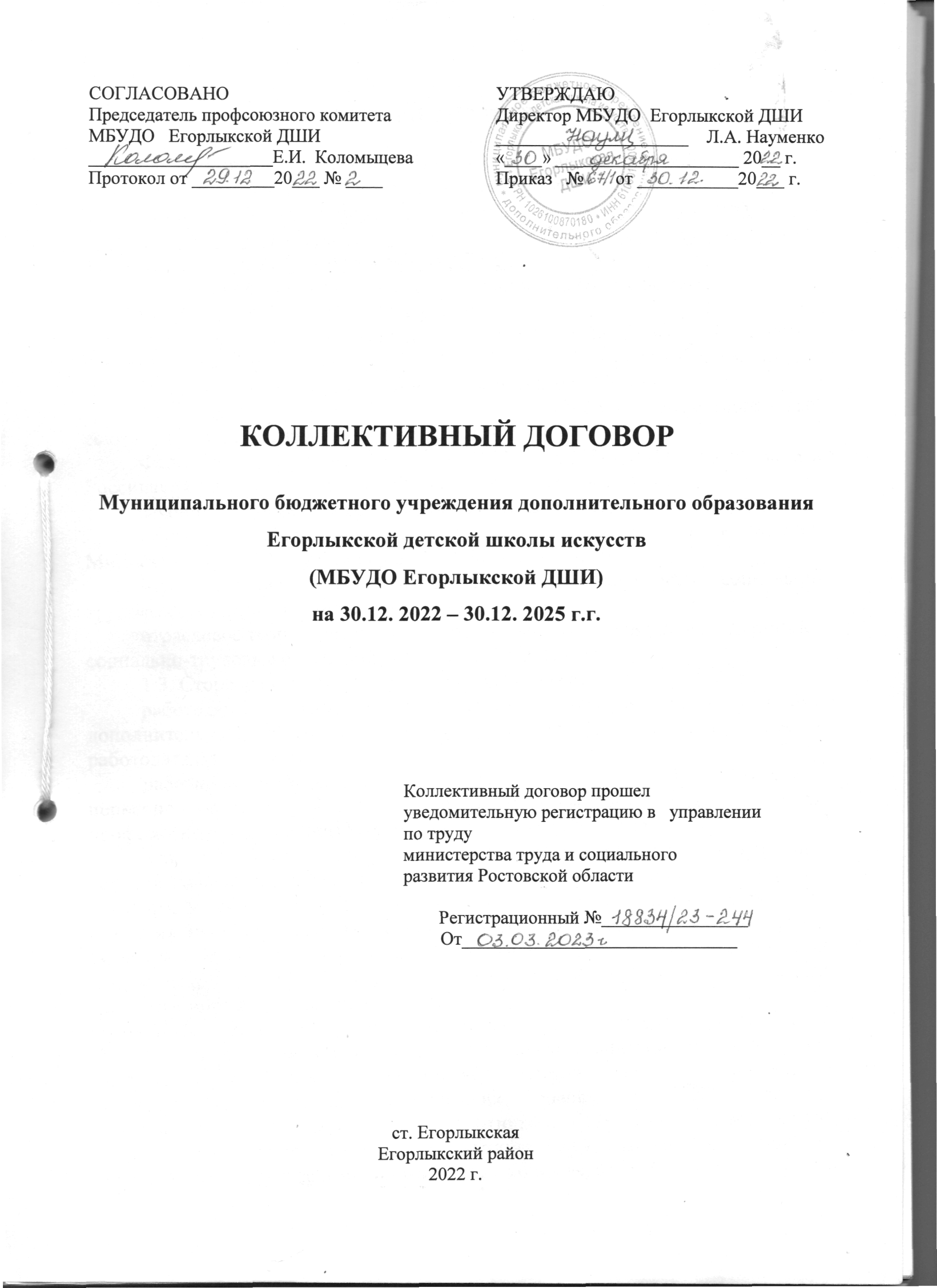 1. ОБЩИЕ ПОЛОЖЕНИЯ1.1. Настоящий коллективный договор заключён между работодателем и работниками в лице их представителей и является правовым актом, регулирующим социально-трудовые отношения в муниципальном бюджетном учреждении дополнительного образования Егорлыкской детской школе искусств (далее - МБУДО Егорлыкская ДШИ).1.2. Основой для заключения коллективного договора являются:Конституция Российской Федерации;нормы международного права и международные договоры Российской Федерации (если они не противоречат Конституции Российской Федерации);Трудовой кодекс Российской Федерации (далее – ТК РФ);Федеральный закон от 12 января 1996 г. № 10-ФЗ «О профессиональных союзах, их правах и гарантиях деятельности»;Федеральный закон от 29 декабря 2012 г. № 273-ФЗ «Об образовании в Российской Федерации» (далее – Федеральный закон № 273-ФЗ);законодательные и иные нормативные правовые акты;Отраслевое соглашение по организациям, находящимся в ведении Министерства образования и науки Российской Федерации;отраслевое региональное соглашение по регулированию социально-трудовых и связанных с ними экономических отношений;отраслевое территориальное (муниципальное) соглашение, регулирующее социально-трудовые отношения в системе образования.1.3. Сторонами коллективного договора являются: работодатель в лице его представителя – руководителя организации дополнительного образования Науменко Лилия Александровна (далее – работодатель);работники образовательной организации в лице их представителя – первичной профсоюзной организации (далее – выборный орган первичной профсоюзной организации) Коломыцева Елена Ибрагимовна.Для обеспечения регулирования социально-трудовых отношений, ведения коллективных переговоров, подготовки и заключения коллективного договора, а также для организации контроля за его выполнением образуется комиссия по подготовке, заключению, контролю исполнения коллективного договора – орган социального партнёрства на локальном уровне, созданный на равноправной основе по решению сторон и действующий на основании утвержденного сторонами положения. 1.4. Коллективный договор заключён с целью определения взаимных обязательств работников и работодателя по защите социально-трудовых прав и интересов работников образовательной организации и установлению дополнительных социально-экономических, правовых и профессиональных гарантий, льгот и преимуществ для работников, а также по созданию более благоприятных условий труда по сравнению с трудовым законодательством, иными актами, содержащими нормы трудового права, соглашениями. 1.5. Действие настоящего коллективного договора распространяется на всех работников образовательной организации, в том числе заключивших трудовой договор о работе по совместительству.1.6. Стороны договорились о том, что изменения и дополнения в коллективный договор в течение срока его действия могут вноситься по совместному решению представителями сторон в порядке, установленном при его заключении (статья 44 ТК РФ). Вносимые изменения и дополнения в текст коллективного договора не могут ухудшать положение работников по сравнению с законодательством Российской Федерации.В случае изменения законодательства Российской Федерации в части, улучшающей положение работников образовательной организации по сравнению с условиями коллективного договора, со дня его изменения применяются нормы законодательства Российской Федерации.1.7. Для достижения поставленных целей:работодатель обязуется оперативно рассматривать и совместно обсуждать предложения с выборным органом первичной профсоюзной организации по вопросам, возникающим в сфере трудовых, социальных и иных непосредственно связанных с ними отношений в образовательной организации, и не позднее чем в __10__дневный срок сообщать выборному органу первичной профсоюзной организации свой мотивированный ответ по каждому вопросу;работодатель принимает на себя обязательство информировать выборный орган первичной профсоюзной организации о решениях органов государственного контроля (надзора), принятых по вопросам в сфере трудовых, социальных и иных непосредственно связанных с ними отношений в образовательной организации, путём предоставления выборному органу первичной профсоюзной организации копий документов о принятии таких решений в течение _____3____ дней со дня получения работодателем решения от соответствующего государственного органа;работодатель обеспечивает соблюдение законодательства о защите персональных данных, ознакомление работников и их представителей под роспись с документами, устанавливающими порядок обработки персональных данных, а также их правами и обязанностями в этой области;выборный орган первичной профсоюзной организации представляет и защищает права и интересы членов Профсоюза по вопросам индивидуальных трудовых и иных непосредственно связанных с ними отношений, интересы работников, не являющихся членами Профсоюза, но уполномочивших выборный орган первичной профсоюзной организации представлять их интересы при проведении коллективных переговоров, заключении или изменении коллективного договора, а также при рассмотрении и разрешении коллективных трудовых споров работников с работодателем на условиях, установленных выборным органом первичной профсоюзной организации (статья 30 ТК РФ).1.8. Контроль за ходом выполнения коллективного договора осуществляется сторонами коллективного договора в лице их представителей, а также соответствующими органами по труду (уполномоченным органом).Все спорные вопросы по реализации положений коллективного договора решаются сторонами в форме взаимных консультаций (переговоров) и иных рамках социального партнёрства, осуществляемого в формах, предусмотренных статьёй 27 ТК РФ и нормами главы 61 ТК РФ, регулирующими вопросы рассмотрения и разрешения коллективных трудовых споров.1.9. В соответствии с действующим законодательством (статья 54 ТК РФ) работодатель или лицо, его представляющее, несёт ответственность за уклонение от участия в переговорах, нарушение или невыполнение обязательств, принятых коллективным договором, непредставление информации, необходимой для проведения коллективных переговоров и осуществления контроля за соблюдением коллективного договора, другие противоправные действия (бездействия)направленные на воспрепятствование реализации договоренностей, принятых в рамках социального партнёрства.1.10. Стороны коллективного договора обязуются проводить обсуждение итогов выполнения коллективного договора на общем собрании работников не реже одного раза в год.1.11. Стороны определяют следующие формы управления организацией непосредственно работниками и через выборный орган первичной профсоюзной организации:— учёт мнения выборного органа первичной профсоюзной организации (согласование);— консультации работодателя и представителей работников по вопросам принятия локальных нормативных актов, — получение представителями работников от работодателя информации по вопросам, непосредственно затрагивающим интересы работников, в том числе по их запросам, а также предусмотренным частью второй статьи 53 ТК РФ и настоящим коллективным договором;— обсуждение с работодателем вопросов о работе организации, внесении предложений по ее совершенствованию;— обсуждение с работодателем вопросов планов социально-экономического развития организации;— участие в разработке и принятии коллективного договора;— членство в комиссиях организации с целью защиты трудовых прав работников.Работодатель признаёт первичную профсоюзную организацию       МБУДО Егорлыкскую ДШИ единственным полномочным представителем работников образовательной организации как объединяющую всех (более половины) членов Профсоюза организации, делегирующую своих представителей для разработки и заключения коллективного договора, для ведения переговоров по решению трудовых, профессиональных и социально- экономических вопросов и предоставлению социальных гарантий, а также при принятии локальных нормативных актов.1.12. Локальные нормативные акты образовательной организации, содержащие нормы трудового права и являющиеся приложениями к коллективному договору, принимаются по согласованию с выборным органом первичной профсоюзной организации и являются их неотъемлемой частью.Изменения и дополнения в локальные акты, являющиеся приложениями к коллективному договору, вносятся в них в порядке, установленном ТК РФ для заключения коллективного договора.Положения коллективного договора учитываются при разработке приказов и других нормативных актов локального характера, а также мероприятий по вопросам установления условий оплаты труда, режима рабочего времени и времени отдыха, охраны труда, развития социальной сферы.При нарушении порядка принятия локальных нормативных актов, содержащих нормы трудового права, работодатель обязуется по письменному требованию выборного органа первичной профсоюзной организации отменить соответствующий локальный нормативный акт с даты его принятия (статья 12 ТК РФ).1.13. В течение срока действия коллективного договора ни одна из сторон не вправе прекратить в одностороннем порядке выполнение принятых на себя обязательств.2. ТРУДОВОЙ ДОГОВОР, ГАРАНТИИ ПРИ ЗАКЛЮЧЕНИИ, изменении И РАСТОРЖЕНИИ ТРУДОВОГО ДОГОВОРа2.1. Содержание трудового договора, порядок его заключения, изменения и расторжения определяются в соответствии с ТК РФ, другими законодательными и нормативными правовыми актами, уставом образовательной организации, правилами внутреннего трудового распорядка и МБУДО Егорлыкской ДШИ, не могут ухудшать положение работников по сравнению с действующим трудовым законодательством.Стороны подтверждают, что заключение гражданско-правовых договоров в образовательных организациях, фактически регулирующих трудовые отношения между работником и работодателем, не допускается (часть вторая статьи 15 ТК РФ).Нормы профессиональной этики педагогических работников закрепляются в локальных нормативных актах МБУДО Егорлыкской ДШИ, осуществляющей образовательную деятельность, принимаемых работодателем в порядке, установленном уставом образовательной организации, по согласованию с выборным органом первичной профсоюзной организации.Стороны договорились о том, что:2.1.1. Работодатель не вправе требовать от работника выполнения работы, не обусловленной трудовым договором, условия трудового договора не могут ухудшать положение работника по сравнению с действующим трудовым законодательством. Условия трудового договора, снижающие уровень прав и гарантий работника, установленный трудовым законодательством, нормативными правовыми актами, содержащими нормы трудового права, уставом образовательной организации, соглашениями, коллективным договором, локальными нормативными актами МБУДО Егорлыкской ДШИ, являются недействительными и не могут применяться.2.1.2. Лица, не имеющие специальной подготовки и (или) стажа работы, установленных квалификационными требованиями и (или) профессиональными стандартами, но обладающие достаточным практическим опытом и выполняющие качественно и в полном объёме возложенные на них должностные обязанности, по рекомендации аттестационной комиссии образовательной организации, могут быть назначены на соответствующие должности также, как и лица, имеющие специальную подготовку и стаж работы.Трудовой договор с педагогическими работниками, принятыми на работу до вступления в силу Федерального закона № 273-ФЗ, успешно осуществляющими профессиональную деятельность, имеющими квалификационные категории или признанными аттестационной комиссией образовательной организации, соответствующими занимаемой должности, не может быть прекращён на основании части первой статьи 46 Федерального закона № 273-ФЗ.2.1.3. Изменение требований к квалификации педагогического работника по занимаемой должности, в том числе установленных профессиональным стандартом, не может являться основанием для изменения условий трудового договора либо расторжения с ним трудового договора по пункту третьему статьи 81 ТК РФ (несоответствие работника занимаемой должности или выполняемой работе вследствие недостаточной квалификации), если по результатам аттестации, проводимой в установленном законодательством порядке, работник признан соответствующим занимаемой им должности или работнику установлена первая (высшая) квалификационная категория.2.2. Работодатель обязуется:2.2.1. При определении должностных обязанностей работников руководствоваться Единым квалификационным справочником должностей руководителей, специалистов и служащих.2.2.2. При определении квалификации работников руководствоваться профессиональными стандартами в случаях, предусмотренных частью первой статьи 195.3 ТК РФ.2.2.3. При составлении штатного расписания образовательной организации определять наименование их должностей в соответствии номенклатурой должностей педагогических работников организаций, осуществляющих образовательную деятельность, должностей руководителей образовательных организаций.2.2.4. Своевременно и в полном объёме осуществлять перечисление за работников страховых взносов, установленных в системе обязательного социального страхования работников в Федеральную налоговую службу и в Фонд социального страхования на:- обязательное медицинское страхование;- выплату страховой части пенсии;- обязательное социальное страхование на случай временной нетрудоспособности и в связи с материнством;- обязательное социальное страхование от несчастных случаев на производстве и профессиональных заболеваний.2.2.5. Предусматривать в трудовом договоре, что объём учебной нагрузки педагогического работника может быть изменён только по соглашению сторон трудового договора, за исключением случаев, предусмотренных законодательством Российской Федерации. Объём учебной преподавательской работы (далее – учебной нагрузки) педагогическим работникам устанавливается работодателем исходя из количества часов по учебному плану, программам, обеспеченности кадрами, других конкретных условий в данной организации по согласованию с выборным органом первичной профсоюзной организации в порядке, определённом положениями федерального нормативного правового акта и утверждается локальным нормативным актом образовательной организации.Учитывать, что объём учебной нагрузки является обязательным условием для внесения в трудовой договор или дополнительное соглашение к нему.2.2.6. Учитывать в соответствии со ст. 4 Областного закона Ростовской области «О квотировании рабочих мест для инвалидов в Ростовской области», работодателем, осуществляющим деятельность на территории Ростовской области, у которых среднесписочная численность работников составляет 35 человек и более, устанавливается квота для приема на работу инвалидов в размере 3 процентов от среднесписочной численности работников.2.2.7. Заключать трудовой договор для выполнения трудовой функции, которая носит постоянный характер, на неопределённый срок. Срочный трудовой договор заключать только в случаях, предусмотренных статьёй 59 ТК РФ с указанием обстоятельств, послуживших основанием для заключения срочного трудового договора. Не устанавливать испытание при приёме на работу педагогических работников, имеющих первую или высшую квалификационную категорию либо успешно прошедших ранее, но не более трёх лет назад аттестацию в целях подтверждения соответствия занимаемой должности.2.2.8. При приеме на работу (до подписания трудового договора) знакомить работника под роспись с правилами внутреннего трудового распорядка, иными локальными нормативными актами, действующими в образовательной организации и непосредственно связанными с трудовой деятельностью работника, коллективным договором.Заключать трудовой договор с работником в письменной форме в двух экземплярах, каждый из которых подписывается работодателем и работником и в одном экземпляре под роспись передавать работнику в день заключения.2.2.9. Оформлять изменения условий трудового договора путём заключения дополнительных соглашений к трудовому договору, являющихся неотъемлемой частью заключённого между работником и работодателем трудового договора.Запрещается требовать от работника выполнения работы, не обусловленной трудовым договором (статья 60 ТК РФ).Обеспечивать своевременное уведомление работников в письменной форме о предстоящих изменениях определённых условий трудового договора (в том числе об изменениях размера оклада (должностного оклада), ставки заработной платы, размеров иных выплат, устанавливаемых работникам, объёма учебной нагрузки и др.) не позднее чем за два месяца до их введения, а также своевременное заключение дополнительных соглашений об изменении условий трудового договора.2.2.10. Производить изменение определённых сторонами условий трудового договора, в том числе перевод на другую работу, только по письменному соглашению сторон трудового договора, за исключением случаев, предусмотренных частями второй и третьей статьи 72.2 и статьёй 74 ТК РФ.2.2.11. Руководствоваться в целях ограничения составления и заполнения педагогическими работниками избыточной документации при заключении трудовых договоров с преподавателями, концертмейстерами, дополнительных соглашений к трудовым договорам с педагогическими работниками рекомендациями и разъяснениями Минобрнауки России, Минкультуры России и Профсоюза:1) при определении в соответствии с квалификационными характеристиками трудовых договорах конкретных должностных обязанностей педагогических работников, связанных с составлением и заполнением ими характеристиками;2.2.12. Сообщать выборному органу первичной профсоюзной организации в письменной форме не позднее, чем за два месяца до начала проведения соответствующих мероприятий, о сокращении численности или штата работников и о возможном расторжении трудовых договоров с работниками в соответствии с пунктом вторым части первой статьи 81 ТК РФ, а при массовых увольнениях работников – не позднее, чем за три месяца.Уведомление должно содержать проект нового штатного расписания, информацию об основаниях изменения штатного расписания или учебной нагрузки, проекты приказов о сокращении численности или штата, список сокращаемых должностей и предложения о высвобождаемых работниках, перечень вакансий, предполагаемые варианты трудоустройства.2.2.13. Предусматривать в соответствии со статьёй 179 ТК РФ коллективным договором по согласованию с выборным профсоюзным органом первичной профсоюзной организации другие категории работников, пользующиеся преимущественным правом на оставление на работе при равной производительности труда и квалификации (работники, находящиеся в предпенсионном возрасте, члены Профсоюза и др.).2.2.14. Осуществлять учёт мнения выборного органа первичной профсоюзной организации при расторжении трудового договора по инициативе работодателя в соответствии с пунктами вторым, третьим и пятым части первой статьи 81 ТК РФ с работником – членом Профсоюза.2.2.15. Осуществлять выплаты, предусмотренные статьёй 178 ТК РФ, увольняемым работникам при расторжении трудового договора в связи с ликвидацией организации.2.2.16. Устанавливать при направлении работников в служебные командировки норма суточных за каждые сутки нахождения в командировке в следующих размерах: __100___ рублей – по Ростовской области;2.2.17. Рассматривать все вопросы, связанные с изменением структуры образовательной организации, её реорганизацией и (или) ликвидацией с участием выборного органа первичной профсоюзной организации.Обеспечивать проведение консультаций с выборным органом первичной профсоюзной организации по проблемам занятости высвобождаемых работников, возможности предоставления им социальных гарантий в зависимости от стажа работы в данной образовательной организации и источников финансирования.Обеспечивать обязательное участие выборного органа первичной профсоюзной организации в рассмотрении вопросов по проведению организационно-штатных мероприятий, включая определение (изменение) штатного расписания образовательной организации.2.2.18. Принимать меры по переводу работника с его письменного согласия на другую имеющуюся у работодателя работу (как вакантную должность или работу, соответствующую квалификации работника, так и вакантную нижестоящую должность или нижеоплачиваемую работу), которую работник может выполнять с учётом его состояния здоровья, в случае признания его по результатам аттестации несоответствующим занимаемой должности вследствие недостаточной квалификации, руководствуясь тем, что данное увольнение является правом, а не обязанностью работодателя. Не допускать расторжения трудового договора с работником в случае признания его несоответствия занимаемой должности или выполняемой работе вследствие недостаточной квалификации, подтвержденной результатами аттестации без реализации права работника на подготовку и дополнительное профессиональное образование, а также на прохождение независимой оценки в течении трех лет подряд (статья 197 ТК РФ).Не допускать увольнения работника в период его временной нетрудоспособности или пребывания в отпуске, а также лиц, указанных в части четвёртой статьи 261 ТК РФ.2.2.19. Способствовать реализации прав педагогических работников на обращение в комиссию по урегулированию споров между участниками образовательных отношений, в том числе в целях защиты профессиональной чести и достоинства, справедливого и объективного расследования нарушения норм профессиональной этики педагогических работников, предусмотренных пунктами 12 и 13 части 3 статьи 47 Федерального закона № 273-ФЗ с участием комиссии по урегулированию споров между участниками образовательных отношений.2.2.20. В случае прекращения трудового договора на основании пункта седьмого части первой статьи 77 ТК РФ (отказ от продолжения работы в связи с изменением определённых сторонами условий трудового договора) работнику выплачивается выходное пособие в размере не менее среднего месячного заработка.2.3. Выборный орган первичной профсоюзной организации обязуется:2.3.1. Осуществлять контроль соблюдения работодателем трудового законодательства и иных нормативных правовых актов, содержащих нормы трудового права, при заключении, изменении и расторжении трудовых договоров с работниками, в том числе по вопросам регулирования трудовых отношений, рабочего времени и времени отдыха, оплаты труда, гарантий и компенсаций, льгот и преимуществ, а также по другим социально-трудовым вопросам и имеет право требовать устранения выявленных нарушений.2.3.2. Обеспечивать обязательное участие представителя выборного органа первичной профсоюзной организации в аттестационной комиссии при проведении аттестации работников с целью подтверждения соответствия работников занимаемым ими должностям, включая в состав аттестационной комиссии представителя выборного органа первичной профсоюзной организации в целях защиты прав педагогических работников как это обусловлено требованиями части третьей статьи82 ТК РФ.2.3.3. Осуществлять контроль за выполнением коллективного договора, локальных нормативных актов, если они являются приложениями к коллективному договору, как их неотъемлемой частью.2.3.4. Осуществлять контроль за порядком хранения и использования трудовых книжек (в том числе сведений о трудовой деятельности в электронном виде) работников, предусмотренным трудовым законодательством, за своевременностью внесения в них записей, в том числе при установлении квалификационных категорий по результатам аттестации работников; за внесением в индивидуальный персонифицированный учёт сведений (в электронном виде) о работниках льготных профессий, а также сведений о наградах.2.3.5. Представлять и защищать интересы работников по рассмотрению индивидуальных трудовых споров в комиссии по трудовым спорам (статья 385 ТК РФ) и в суде (статья391 ТК РФ), а также представлять интересы работников в коллективных трудовых спорах по вопросам, предусмотренным статьёй 398 ТК РФ.3. рабочее время и время отдыха3. Стороны пришли к соглашению о том, что:В соответствии с частью третьей статьи 333 ТК РФ в зависимости от должности и (или) специальности педагогических работников с учётом особенностей их труда продолжительность рабочего времени (нормы часов педагогической работы за ставку заработной платы), порядок определения учебной нагрузки, оговариваемой в трудовом договоре, и основания ее изменения, случаи установления верхнего предела учебной нагрузки определяются федеральным органом исполнительной власти, осуществляющим функции по выработке и реализации государственной политики и нормативно-правовому регулированию в сфере дополнительного образования.3.1.1. В соответствии с требованиями трудового законодательства и иных нормативных правовых актов, содержащих нормы трудового права, а также соглашений режим рабочего времени и времени отдыха работников МБУДО Егорлыкской ДШИ определяется настоящим коллективным договором, правилами внутреннего трудового распорядка, иными локальными нормативными актами МБУДО Егорлыкской ДШИ, трудовыми договорами, расписанием занятий, годовым календарным учебным графиком, графиками работы (графиками сменности), согласованными с выборным органом первичной профсоюзной организации с учётом особенностей, установленных в зависимости от сферы ведения федеральным органом исполнительной власти, осуществляющим функции по выработке и реализации государственной политики и нормативно-правовому регулированию в сфере общего образования, или федеральным органом исполнительной власти, осуществляющим функции по выработке и реализации государственной политики и нормативно-правовому регулированию в сфере высшего образования.3.1.2. Фактический объём учебной (преподавательской) работы (далее – учебная нагрузка) на новый учебный год педагогических работников, ведущих преподавательскую работу помимо основной работы (далее – преподаватель, концертмейстер), устанавливается работодателем по согласованию с выборным органом первичной профсоюзной организации. Эта работа завершается до окончания учебного года и ухода работников в отпуск, с тем, чтобы преподаватель знал, с какой учебной нагрузкой он будет работать в новом учебном году, а также для обеспечения предупреждения преподавателя в письменном виде не менее чем за два месяца о возможных ее изменениях.При установлении педагогическим работникам, для которых данная организация является местом основной работы, фактического объёма учебной нагрузки на новый учебный год за ними сохраняется её объём и преемственность преподавания предметов в классах. Изменение (увеличение или снижение) объёма учебной нагрузки педагогическим работникам при установлении её на новый учебный год по сравнению с учебной нагрузкой в текущем учебном году, оговорённой в трудовом договоре, допускается только по соглашению сторон трудового договора, заключаемого в письменной форме, за исключением случаев, предусмотренных пунктом 1.6 приложения 2 к приказу № 1601.Уменьшение или увеличение учебной нагрузки педагогических работников в течение учебного года по сравнению с учебной нагрузкой, оговоренной в трудовом договоре работника возможны только в случаях, установленных пунктами 1.5, 1.7, 5.2 приложения 2 к приказу № 1601, в том числе:а) по взаимному согласию сторон;б) по инициативе работодателя в случаях:— уменьшения количества часов по учебным планам и программам, сокращения количества классов (групп);— восстановления на работе преподавателя, ранее выполнявшего эту учебную нагрузку;— возвращения на работу женщины, прервавшей отпуск по уходу за ребёнком до достижения им возраста трех лет, или после окончания этого отпуска.Объём учебной нагрузки, установленный педагогическим работников в начале учебного года, не может быть уменьшен по инициативе работодателя в текущем учебном году, а также при установлении ее на следующий учебный год, за исключением случаев, связанных с изменением организационных или технологических условий труда (уменьшение количества часов по учебным планам, учебным графикам, сокращением количества обучающихся, занимающихся, групп, сокращением количества классов (классов-комплектов), когда определённое сторонами условие трудового договора об объёме выполняемой учебной нагрузки не может быть сохранено при продолжении работником работы без изменения его трудовой функции (работы по определённой специальности, квалификации или должности).Высвобождающаяся в связи с увольнением педагогических работников учебная нагрузка должна предлагаться, прежде всего, тем педагогическим работникам, учебная нагрузка которых по преподаваемому учебному предмету (предметам) установлена в объёме менее нормы часов за ставку заработной платы.В зависимости от количества часов, предусмотренных учебным планом, учебная нагрузка педагогических работников может быть разной по учебным полугодиям (триместрам).Учебная нагрузка педагогических работников, находящимся в отпуске по уходу за ребёнком до исполнения им возраста трех лет, устанавливается на общих основаниях и передается для выполнения другим педагогическим работникам на период нахождения указанных работников в соответствующих отпусках (пункт 5.1. приложения 2 к приказу № 1601).3.1.3. Руководитель, заместители руководителя и другие работники организации дополнительного образования помимо работы, определённой трудовым договором, вправе на условиях дополнительного соглашения к трудовому договору по основной работе на условиях, определённых пунктами 5.3, 5.4 приложения 2 к приказу № 1601, осуществлять в организации дополнительного образования должности преподавательскую работу, которая не считается совместительством. Предоставление преподавательской работы указанным лицам, а также педагогическим, руководящим и иным работникам других учреждений (включая работников органов, осуществляющих управление в сфере образования, и организаций дополнительного профессионального образования) осуществляется при условии, если преподаватели, для которых данная организация дополнительного образования является местом основной работы, обеспечены преподавательской работой в объёме не менее чем на ставку заработной платы, при необходимом учёте мотивированного мнения выборного органа первичной профсоюзной организации.Условия выполнения и объём учебной нагрузки заместителя руководителя, структурного подразделения определяет руководитель с учётом мотивированного мнения выборного органа первичной профсоюзной организации (по согласованию), а руководителю общеобразовательной организации - учредитель. Объём учебной нагрузки указанных работников является обязательным условием трудового договора или дополнительного соглашения к нему.3.1.4. Для руководителя, заместителей руководителя, руководителей структурных подразделений, работников из числа административно- хозяйственного, учебно-вспомогательного и обслуживающего персонала организации дополнительного образования устанавливается нормальная продолжительность рабочего времени, которая не может превышать 40 часов в неделю.3.1.5. Для работников и руководителей организации, расположенной в сельской местности, из числа женщин в соответствии со статьёй 263.1. ТК РФ устанавливается сокращенная продолжительность рабочего времени не более 36 часов, если меньшая продолжительность не предусмотрена иными законодательными актами. При этом заработная плата выплачивается в том же размере, что и при полной рабочей неделе.3.1.6. Для педагогических работников организации дополнительного образования устанавливается сокращенная продолжительность рабочего времени – не более 36 часов в неделю.3.1.7. Регулирование продолжительности рабочего времени педагогических работников осуществляется в зависимости от должности и (или) специальности педагогических работников и с учётом особенностей их труда, предусмотренных приказами № 1601 и № 536. 3.1.8. Привлечение педагогических работников в каникулярный период, не совпадающий с их ежегодным оплачиваемым отпуском, к работе в оздоровительные лагеря и другие оздоровительные образовательные организации, находящиеся в той же местности, а также в качестве руководителей длительных (без возвращения в тот же день) походов, экспедиций, экскурсий, путешествий в другую местность может иметь место только с согласия работников. Режим рабочего времени указанных работников устанавливается с учётом выполняемой работы. Привлечение педагогических работников в каникулярный период, не совпадающий с их ежегодным оплачиваемым отпуском, к работе в оздоровительные лагеря и другие оздоровительные образовательные организации, находящиеся в другой местности, допускается только в период отпуска.За педагогическими работниками, привлекаемыми в каникулярный период, не совпадающий с их ежегодным оплачиваемым отпуском, к работе в оздоровительные лагеря и другие оздоровительные образовательные организации с дневным пребыванием детей, в пределах установленного им до начала каникул объёма учебной нагрузки сохраняется заработная плата, предусмотренная при тарификации.3.1.9. Режим рабочего времени и времени отдыха педагогических работников и иных работников организации устанавливается трудовыми договорами, разработанными в соответствии с квалификационными характеристиками по занимаемым должностям, правилами внутреннего трудового распорядка в соответствии с трудовым законодательством, иными нормативными правовыми актами, содержащими нормы трудового права, коллективным договором.Режим рабочего времени работников в течение недели (шестидневная или пятидневная) с (соответственно с одним или двумя) выходными днями в неделю, а также распределение объёма учебной нагрузки педагогических работников в течение дня (недели), устанавливается правилами внутреннего трудового распорядка, расписанием учебных занятий.Общим выходным днем является воскресенье.3.1.10. Составление расписания учебных занятий осуществляется с учётом рационального использования рабочего времени педагогического работника, не допускающего перерывов между занятиями более двух часов подряд, не связанных с их отдыхом и приёмом пищи, за исключением перерывов более двух часов подряд, предоставляемых по письменному заявлению самих работников.При составлении расписаний занятий организация обязана исключить нерациональные затраты времени педагогических работников с тем, чтобы не нарушалась их непрерывная последовательность и не образовывались длительные перерывы между каждым занятием («окна»), которые для них рабочим временем не являются в отличие от коротких перерывов (перемен), установленных между учебными занятиями (уроками) для обучающихся.3.1.11. При составлении расписаний учебных занятий при наличии возможности педагогическим работникам, поименованным в разделе II Особенностей режима рабочего времени и времени отдыха педагогических и иных работников организаций, осуществляющих образовательную деятельность, утверждённых приказом № 536, предусматривается один свободный день в неделю для дополнительного профессионального образования, самообразования, подготовки к занятиям.В дни недели (периоды времени, в течение которых функционирует организация), свободные для работников, ведущих преподавательскую работу, от проведения занятий по расписанию и выполнения непосредственно в организации иных должностных обязанностей, предусмотренных квалификационными характеристиками по занимаемой должности, а также от выполнения дополнительных видов работ за дополнительную оплату, обязательное присутствие в организации не требуется.3.1.12. В каникулярный период, не совпадающий с ежегодными оплачиваемыми отпусками, а также в периоды отмены учебных занятий педагогическим работником осуществляют педагогическую, методическую, организационную работу, связанную с реализацией образовательной программы, в пределах нормируемой части их рабочего времени (установленного объёма учебной нагрузки), определённой им до начала каникул, с сохранением заработной платы. График работы в период каникул утверждается приказом работодателем по согласованию с выборным органом первичной профсоюзной организации.Режим рабочего времени педагогических работников, осуществляющих обучение детей на дому в соответствии с медицинским заключением, в каникулярное время определяется с учётом количества часов соответствующего обучения, установленного до начала каникул.Каникулярное время, не совпадающее с отпуском педагогических работников, используется также для их дополнительного профессионального образования в установленном трудовым законодательством порядке.В каникулярный период, а также в период отмены учебных занятий учебно-вспомогательный и обслуживающий персонал образовательной организации может привлекаться к выполнению хозяйственных работ, не требующих специальных знаний, в пределах установленной им продолжительности рабочего времени.Режим рабочего времени педагогических работников, принятых на работу в период летнего каникулярного времени обучающихся, определяется в пределах продолжительности рабочего времени или нормы часов педагогической работы в неделю, установленной за ставку заработной платы.3.1.13. Привлечение работодателем работников к сверхурочной работе допускается только с письменного согласия работника и компенсируется в соответствии с трудовым законодательством.Работодатель может привлекать работников к сверхурочным работам в соответствии со статьёй 99 ТК РФ только с предварительного согласия выборного органа первичной профсоюзной организации.К сверхурочной работе не допускаются беременные женщины, работников в возрасте до восемнадцати лет, другие категории работников в соответствии с ТК РФ и иными федеральными законами.3.1.14. Работодатель обязан согласовывать с выборным органом первичной профсоюзной организации перечень должностей работников с ненормированным рабочим днем.3.1.15. Работа в выходные и праздничные дни запрещается. Привлечение работников к работе в выходные и нерабочие праздничные дни производится с их письменного согласия и с учётом мнения выборного органа первичной профсоюзной организации в случае необходимости выполнения заранее непредвиденных работ, от срочного выполнения которых зависит в дальнейшем нормальная работа организации дополнительного образования. Работодатель обеспечивает оплату за работу в выходной и нерабочий праздничный день, конкретные размеры которой устанавливаются положением об оплате труда работников.3.1.16. В течение рабочего дня (смены) работнику предоставляется перерыв для отдыха и питания, время и продолжительность которого определяется правилами внутреннего трудового распорядка организации дополнительного образования.Для педагогических работников, выполняющих свои обязанности непрерывно в течение рабочего дня, перерыв для приёма пищи может не устанавливаться, а возможность приема пищи обеспечивается одновременно вместе с обучающимися (отдельно в специально отведённом для этой цели помещении).3.1.17 Педагогическим работникам предоставляется ежегодный основной удлинённый оплачиваемый отпуск, продолжительностью___56___ календарных дня с сохранением места работы (должности) и среднего заработка. Административному, учебно-воспитательному персоналу предоставляется ежегодный основной оплачиваемый отпуск продолжительностью не менее __28___ календарных дней с сохранением места работы (должности) и среднего заработка.Отпуск за первый год работы предоставляется работникам по истечении шести месяцев непрерывной работы в организации дополнительного образования, за второй и последующий годы работы – в любое время рабочего года в соответствии с очередностью предоставления отпусков. По соглашению сторон оплачиваемый отпуск может быть предоставлен работникам и до истечения шести месяцев, а также в других случаях, определённых статьёй 122 ТК РФ.При предоставлении ежегодного отпуска педагогическим работникам за первый год работы в каникулярный период, в том числе до истечения шести месяцев работы, его продолжительность должна соответствовать установленной для них продолжительности и оплачиваться в полном размере.Предоставление работникам по инициативе работодателя отпуска без сохранения заработной платы не допускается, в том числе педагогическим работникам организации дополнительного образования, обеспечивающих реализацию образовательных программ дошкольного образования, в период сокращения в летний период количества детей и дошкольных групп в целом.Очередность предоставления оплачиваемых отпусков определяется ежегодно в соответствии с графиком отпусков, утверждаемым работодателем по согласованию с выборным органом первичной профсоюзной организации не позднее, чем за две недели до наступления календарного года.О времени начала отпуска работник должен быть письменно извещен не позднее, чем за две недели до его начала.Продление, перенесение, разделение и отзыв из оплачиваемого отпуска производится с согласия работника в случаях, предусмотренных статьями 124, 125 ТК РФ.Изменение графика отпусков работодателем может осуществляться с письменного согласия работника и по согласованию с выборным органом первичной профсоюзной организации.3.1.18. Продолжительность ежегодных дополнительных оплачиваемых отпусков, предоставляемых работникам на основаниях и в случаях, предусмотренных статьёй 116 ТК РФ, составляет:- за работу с вредными условиями труда __7__ календарных дней;- за ненормированный рабочий день __3__ календарных дней;- за особый характер работы-__3__ календарных дней;Работникам, занятым на работах с вредными условиями труда, обеспечивается право на дополнительный отпуск и сокращенный рабочий день.Перечень должностей этих работников и продолжительность дополнительного оплачиваемого отпуска за ненормированный рабочий день, работу с вредными и (или) опасными условиями труда определяется (с учётом результатов специальной оценки условий труда) определяется организацией дополнительного образования самостоятельно в коллективном договоре, соглашении или локальном нормативном акте, принимаемом по согласованию с выборным органом первичной профсоюзной организации в порядке и продолжительностью не менее количества календарных дней, установленных статьёй 119 ТК РФ.3.1.19. При исчислении общей продолжительности ежегодного оплачиваемого отпуска дополнительные оплачиваемые отпуска суммируются с ежегодным основным оплачиваемым отпуском.3.1.20. На основании листка нетрудоспособности ежегодный оплачиваемый отпуск продлевается в случае временной нетрудоспособности работника, наступившей во время отпуска.Ежегодный оплачиваемый отпуск по соглашению между работником и работодателем переносится на другой срок при несвоевременной оплате времени отпуска либо при предупреждении работника о начале отпуска позднее, чем за две недели.3.1.21. При увольнении работнику выплачивается денежная компенсация за неиспользованный отпуск пропорционально отработанному времени. Работнику, проработавшему 11 месяцев, выплачивается компенсация за полный рабочий год. При этом педагогическим работникам, проработавшим 10 месяцев, выплачивается денежная компенсация за неиспользованный отпуск за полную продолжительность ежегодного основного удлиненного оплачиваемого и ежегодного дополнительного оплачиваемого отпуска – 56 календарных дней.Денежная компенсация за неиспользованный отпуск при увольнении работника исчисляется исходя из количества неиспользованных дней отпуска с учётом рабочего года работника.При исчислении стажа работы при выплате денежной компенсации за неиспользованный отпуск при увольнении необходимо учесть, что:- все дни отпусков, предоставляемых по просьбе работника без сохранения заработной платы, если их общая продолжительность превышает 14 календарных дней в течение рабочего года, должны исключаться из подсчёта стажа, дающего право на выплату компенсации за неиспользованный отпуск при увольнении;- излишки, составляющие менее половины месяца, исключаются из подсчёта, а излишки, составляющие не менее половины месяца, округляются до полного месяца.3.1.22. Исчисление среднего заработка для оплаты ежегодного отпуска производится в соответствии со статьёй 139 ТК РФ.3.1.23. По семейным обстоятельствам и другим уважительным причинам работнику по его письменному заявлению предоставляется отпуск без сохранения заработной платы, продолжительность которого определяется по соглашению между работником и работодателем.3.1.24. Педагогическим работникам не реже чем через каждые десять лет непрерывной педагогической работы предоставляется длительный отпуск сроком до одного года.Конкретная продолжительность длительного отпуска, очередность его предоставления, разделение его на части, продление на основании листка нетрудоспособности в период нахождения в длительном отпуске, а также присоединение длительного отпуска к ежегодному основному оплачиваемому отпуску определяются работником и работодателем по соглашению сторон. 3.2. Выборный орган первичной профсоюзной организации обязуется:3.2.1. Осуществлять контроль за соблюдением работодателем требований трудового законодательства и иных нормативных правовых актов, содержащих нормы трудового права, соглашений, локальных нормативных актов, настоящего коллективного договора по вопросам рабочего времени и времени отдыха работников.3.2.2. Предоставлять работодателю мотивированное мнение о проектах локальных нормативных актов, регулирующих вопросы рабочего времени и времени отдыха работников, с соблюдением сроков и порядка, установленных статьёй 372 ТК РФ.3.2.3. Вносить работодателю представления об устранении выявленных нарушений трудового законодательства и иных нормативных правовых актов, содержащих нормы трудового права, соглашений, локальных нормативных актов, настоящего коллективного договора.3.2.4. Принимать участие в совершенствовании регулирования другой части педагогической работы педагогических работников и других работников, поименованных в разделе II Особенностей режима рабочего времени и времени отдыха педагогических и иных работников, осуществляющих образовательную деятельность, утверждённых приказом Минобрнауки России от 11 мая 2016 г. № 534. Оплата и нормирование труда4.1. Заработная плата выплачивается работникам за текущий месяц не реже чем каждые полмесяца (не позднее пятнадцати календарных дней со дня окончания периода, за который она начислена) в денежной форме. 4.1.1. Днями выплаты заработной платы являются: 07 и 22 каждого месяца.При совпадении дня выплаты с выходным или нерабочим праздничным днём выплата заработной платы производится накануне этого дня.4.1.2. При выплате заработной платы работнику вручается расчётный листок, с указанием:- составных частей заработной платы, причитающейся ему за соответствующий период;- размеров иных сумм, начисленных работнику, в том числе денежной компенсации за нарушение работодателем установленного срока соответственно выплаты заработной платы, оплаты отпуска, выплат при увольнении и (или) других выплат, причитающихся работнику;- размеров и оснований произведенных удержаний;- общей денежной суммы, подлежащей выплате.Форма расчётного листка утверждается работодателем с учётом мнения выборного органа первичной профсоюзной организации.4.1.3.  В соответствии со статьей 136 Трудового кодекса Российской Федерации, согласно которой заменить кредитную организацию, в которую должна быть переведена заработная плата, сообщив в письменной форме работодателю об изменении реквизитов для перевода заработной платы не позднее чем за пятнадцать календарный дней до дня выплаты заработной платы. Расходы по перечислению заработной платы в кредитную организацию несет работодатель.4.2. Оплата труда работников осуществляется в соответствии с законодательством Российской Федерации, субъекта Российской Федерации, соответствующего муниципального образования субъекта Российской Федерации, Положением об оплате труда работников МБУДО Егорлыкской ДШИ. При регулировании вопросов оплаты и нормирования труда стороны исходят из того, что заработная плата исчисляется в соответствии с трудовым законодательством и включает в себя:- размер ставки заработной платы в месяц, являющийся фиксированным размером оплаты труда педагогических работников (преподаватели, концертмейстеры, педагоги дополнительного образования), для которых установлены нормы часов педагогической работы в неделю за ставку заработной платы, а также заработную плату за фактический объём учебной нагрузки (педагогической работы) без учёта компенсационных, стимулирующих и социальных выплат;- размер оклада (должностного оклада), являющегося фиксированным размером оплаты труда работника за исполнение трудовых (должностных) обязанностей определённой сложности за календарный месяц без учёта компенсационных, стимулирующих и социальных выплат;- доплаты и надбавки компенсационного характера, в том числе за работу во вредных условиях труда; за работу в условиях, отклоняющихся от нормальных (при выполнении работ различной квалификации, совмещении профессий (должностей), сверхурочной работе, работе в ночное время, выходные и нерабочие праздничные дни и при выполнении работ в других условиях, отклоняющихся от нормальных); иные выплаты компенсационного характера за работу, не входящую в должностные обязанности; выплаты стимулирующего характера;- выплаты стимулирующего характера (надбавки, премии и иные поощрительные выплаты).4.3. Оплата труда работников за работу в ночное время (с 19-00 часов до 07-00 часов) производится в повышенном размере, но не ниже 35 процентов часовой тарифной ставки (части оклада (должностного оклада), рассчитанного за час работы) за каждый час работы в ночное время. 4.4. В случае задержки выплаты заработной платы на срок более пятнадцати дней или выплаты заработной платы не в полном объёме, работник имеет право приостановить работу на весь период до выплаты задержанной суммы, известив об этом работодателя в письменной форме. При этом он не может быть подвергнут дисциплинарному взысканию.4.5. Работодатель обязан возместить работнику, вынужденно приостановившему работу в связи с задержкой выплаты заработной платы на срок более пятнадцати дней, не полученный им заработок за весь период задержки, а также средний заработок за период приостановления им исполнения трудовых обязанностей.4.6. В соответствии со статьей 236 Трудового кодекса Российской Федерации, согласно которой при нарушении работодателем установленного срока соответственно выплаты заработной платы, оплаты отпуска, выплат при увольнении и  (или) других выплат, причитающихся работнику, работодатель обязан выплатить их с уплатой процентов (денежной компенсации) в размере не ниже одной сто пятидесятой действующей в это время ключевой ставки Центрального банка Российской Федерации от не выплаченных в срок сумм за каждый день задержки начиная со следующего дня после установленного срока выплаты по день фактического расчета включительно. 4.7. В случаях, когда размер оплаты труда работника зависит от стажа, образования, квалификационной категории, государственных наград и (или) ведомственных знаков отличия, ученой степени, право на его изменение возникает в следующие сроки:- при установлении квалификационной категории – со дня вынесения решения аттестационной комиссией;- при увеличении стажа непрерывной работы, педагогической работы, выслуги лет - со дня достижения соответствующего стажа, если документы находятся в учреждении, или со дня представления документа о стаже, дающем право на соответствующие выплаты;- при получении образования или восстановлении документов об образовании - со дня представления соответствующего документа;- при присвоении почетного звания, награждении ведомственными знаками отличия - со дня награждения (присвоения);- при награждении государственными наградами Российской Федерации, субъекта Российской Федерации – со дня принятия решения о награждении;4.8. Работникам, награждённым государственными наградами Российской Федерации, наградами субъекта Российской Федерации выплачивается ежемесячная надбавка (доплата) в размере _25_ % ставки заработной платы (должностного оклада).4.9. Сверхурочная работа оплачивается в повышенном размере по сравнению с обычными размерами оплаты труда. По желанию работника сверхурочная работа вместо повышенной оплаты может компенсироваться предоставлением дополнительного времени отдыха, но не менее времени, отработанного сверхурочно.4.10. Оплата труда работников, занятых на работах с вредными условиями труда, производится по результатам специальной оценки условий труда в повышенном размере по сравнению с размерами оплаты труда, установленными для различных видов работ с нормальными условиями труда, при этом минимальный размер повышения оплаты труда работникам, занятым на работах с вредными условиями труда в соответствии со статьёй147ТК РФ не может быть менее 4% тарифной ставки (оклада), установленной для различных видов работ с нормальными условиями труда.До проведения в установленном порядке специальной оценки условий труда работнику, выполняющему работу, включенную в Перечень работ с неблагоприятными условиями труда, утвержденный приказом Гособразования СССР от 20.08.1990 № 579, на которых устанавливается доплата до 12% к ставкам заработной платы, работодатель осуществляет оплату труда в повышенном размере.4.11. Педагогическим работникам, осуществляющим преподавательскую работу помимо работы в основной должности на условиях дополнительного соглашения к трудовому договору (руководитель, заместители руководителя и другие работники образовательной организации), могут устанавливаться выплаты стимулирующего характера за достижения обучающимися высоких образовательных результатов, при занятии обучающимися призовых мест в конкурсных мероприятиях муниципального, регионального, всероссийского и международного уровней.4.12. Экономия средств фонда оплаты труда направляется на премирование, оказание материальной помощи работникам, что предусматривается локальными нормативными актами образовательной организации, принимаемыми по согласованию с выборным органом первичной профсоюзной организации.4.13. В соответствии со статьей 39 ФЗ от 30.03.1999 № 52-ФЗ « О  санитарно-эпидемиологическом благополучии населения» (Собрание законодательства Российской Федерации, 1999, № 14, ст. 1650; 2019, №30, ст. 4134) и постановление Правительства Российской Федерации от 24.07.2000 № 554 « Об утверждении Положения о государственной санитарно-эпидемиологической службе Российской Федерации и Положения о государственном санитарно-эпидемиологическом нормировании»(Собрание законодательства Российской Федерации, 2000, № 31, ст.3295; 2004, №8, ст. 663; №47, ст.4666; 2005, № 39, ст. 3953).4.14. В организациях дополнительного образования физкультурно-спортивных организациях должны соблюдаться следующие требования:-наличие собственной территории, набор помещений определяются направленностью реализуемых дополнительных общеобразовательных программ и видом спорта;-раздевалки для верхней одежды размещают на первом или цокольном (подвальном) этаже хозяйствующего субъекта;-в организациях с количеством до 20 человек допустимо оборудование одного туалета;-для персонала выделяется отдельный туалет(кабина);-мастерские, лаборатории оборудуются умывальными раковинами, кладовыми (шкафами);-в помещениях для занятия на музыкальных инструментах, танцами, вокалом, мастерских с использованием оборудования, являющегося дополнительным источников шума, выполняются шумоизолирующие мероприятия;4.15. Образовательный процесс осуществляется в соответствии с дополнительной общеобразовательной программой. Занятия проводятся по группам, подгруппам или индивидуально:-занятия начинаются не ранее 8.00 часов утра и заканчиваются не позднее 20.00 часов. Для обучающихся в возрасте 16-18 лет допускается окончание занятия в 21.00 часов.- ежедневной дезинфекции подлежат помещения туалета, душевых, раздевальных, а также скамейки, поручни, выключатели и дверные ручки;-раздевалки оборудуются скамьями и шкафчиками (вешалками).4.16. Оплата труда педагогических работников с учётом имеющейся квалификационной категории за выполнение педагогической работы по должности с другим наименованием, по которой не установлена квалификационная категория может осуществляться в случаях, предусмотренных в отраслевых соглашениях, заключённых на федеральном и региональном уровнях, если по выполняемой работе совпадают профили работы (деятельности).4.17. За педагогическими работниками сохраняются условия оплаты труда с учётом имевшейся квалификационной категории по истечении срока действия квалификационной категории в следующих случаях: после выхода на работу из отпуска по уходу за ребёнком до достижения им возраста трех лет - не менее чем на один год; до наступления права для назначения страховой пенсии по старости - не менее чем за один год; по окончании длительной болезни - не менее чем на 6 месяцев;  по окончании длительного отпуска, предоставляемого до одного года - не менее чем на один год; в случае истечения срока действия квалификационной категории после подачи заявления в аттестационную комиссию - на период до принятия аттестационной комиссией решения об установлении (отказе в установлении) квалификационной категории.4.18. Выплата за работу, не входящую в должностные обязанности, но непосредственно связанную с образовательной деятельностью, выполняемая педагогическими работниками с их письменного согласия за дополнительную оплату производится также и в каникулярный период, не совпадающий с их отпуском. 5. Социальные гарантии и меры социальной поддержки 5. Стороны договорились о том, что:5.1.1. Ежегодно, по окончании финансового года, информировать работников, в том числе на общем собрании (конференции) работников, на заседаниях управляющего совета образовательной организации и выборного органа первичной профсоюзной организации, о расходовании бюджетных средств за прошедший год и о бюджетном финансировании на предстоящий финансовый год, а также об использовании средств, направляемых на социальные на социальные выплаты, материальную помощь работникам.5.1.2. Ежегодно, не позднее 1 декабря текущего года, обсуждать на заседаниях управляющего совета образовательной организации и выборного органа первичной профсоюзной организации принципы расходования средств на предстоящий год с учётом выделения средств на социальные выплаты, материальную помощь работникам, на оздоровление работников, на санаторно-курортное лечение и отдых работников, на реализацию программ негосударственного пенсионного обеспечения, дополнительное медицинское страхование и др.5.1.3. В целях обеспечения повышения уровня социальной защищённости работников образовательной организации, а также формирования механизма их социальной поддержки совместно с выборным органом первичной профсоюзной организации разрабатывать и реализовывать систему мер по социальной поддержке работников образовательной организации, в том числе по вопросам оказания материальной помощи; организации оздоровления; дополнительной поддержки педагогических работников, выходящих на пенсию по возрасту; поддержки молодых специалистов; предоставления работникам права пользования за счет средств образовательной организации санаторно-курортным лечением, санаториями-профилакториями и спортивно-оздоровительными лагерями и т.д. 5.2. Работодатель обязуется:5.2.1. Предоставлять гарантии и компенсации работникам во всех случаях, предусмотренных трудовым законодательством, а также соглашением, заключённым учредителем образовательной организации, и настоящим коллективным договором.5.2.2. При рассмотрении вопроса о представлении работников образовательной организации к государственным и отраслевым наградам учитывать мнение выборного органа первичной профсоюзной организации.5.2.3. Предоставлять выборному органу первичной профсоюзной организации в установленном по согласованию с ним порядке бесплатно актовые залы и другие приспособленные помещения для подготовки и проведения культурных и иных общественно значимых мероприятий для работников образовательной организации и членов их семей. 5.2.4 Выплачивать единовременную выплату при выходе работника на пенсию по старости, а также к юбилейным датам (50, 55, 60, 65,70 лет) из внебюджетных (собственных) средств работодателя (при наличии).5.2.5. Ежегодно отчислять в первичную профсоюзную организацию денежные средства в размере 1% на проведение культурно-массовой и физкультурно-оздоровительной работы.5.2.6. Оказывать работникам материальную помощь при рождении ребёнка.5.2.7. Освобождать работников от работы при прохождении диспансеризации на один рабочий день один раз в три года с сохранением за ними места работы (должности) и среднего заработка на основании его письменного заявления, согласованного с работодателем (статья 185.1 ТК РФ).5.2.8. Работники, не достигшие возраста, дающего право на назначение пенсии по старости, в том числе досрочно, в течение пяти лет до наступления такого возраста и работники, являющиеся получателями пенсии по старости или пенсии за выслугу лет, при прохождении диспансеризации имеют право на освобождение от работы на два рабочих дня один раз в год с сохранением за ними места работы (должности) и среднего заработка.5.3. Выборный орган первичной профсоюзной организации обязуется: 5.3.1. Не позднее, чем за один месяц до принятия работодателем плана финансово-хозяйственной деятельности на предстоящий год представлять работодателю с учётом письменных предложений работников мотивированные предложения о мерах социальной поддержки работников и социальных выплатах на предстоящий год. 5.3.2. Ежегодно выделять для членов Профсоюза денежные средства согласно смете профсоюзных расходов по направлениям:- оказание материальной помощи; - организация оздоровления; - организация работы с детьми работников; - организация спортивной работы; - поддержка мероприятий для различных категорий ветеранов, в том числе ветеранов труда; - социальные программы для членов Профсоюза. 5.3.3. Организовать контроль за работой предприятий общественного питания в образовательной организации, в том числе за графиком и режимом работы, качеством и ассортиментом продукции, уровнем цен и санитарно-гигиеническими условиями. 5.4. Стороны обязуются в качестве награждения педагогических работников применять следующие виды поощрений: материальные и нематериальные. Материальные виды поощрений: - стимулирующие выплаты по результатам предыдущего учебного года – вклада педагогических работников в рейтинговые позиции образовательной организации; - стимулирующие выплаты по критериям вклада педагогических работников в качественное образование и воспитание в течение учебного года; - премирование победителей конкурсных мероприятиях муниципального, регионального, всероссийского и международного уровней;Нематериальные виды поощрения: - благодарственные письма за высокую результативность обучающихся, за активное участие педагогических работников в жизни образовательной организации и системе образования; - грамоты за достижения обучающихся в олимпиадном движении, в социально-значимой деятельности, - размещение благодарности, поздравления, статьи о педагогических работниках на официальном сайте образовательной организации, официальных группах образовательной организации в социальных сетях,СМИ.6. Охрана труда и здоровьяСтороны рассматривают охрану труда и здоровья работников образовательной организации в качестве одного из приоритетных направлений деятельности.6.1. Стороны совместно обязуются:6.1.1. Для реализации права работников на здоровые и безопасные условия труда, внедрение современных средств безопасности труда, предупреждающих производственный травматизм и возникновение профессиональных заболеваний, ежегодно заключать соглашение по охране труда с определением мероприятий по улучшению условий и охраны труда (организационных, технических, санитарно-профилактических и других), стоимости работ и сроков выполнения мероприятий, ответственных должностных лиц.6.1.2. Участвовать в разработке, рассмотрении и анализе мероприятий по улучшению условий и охраны труда в рамках соглашения по охране труда.6.1.3. Способствовать формированию и организации деятельности совместных комиссий по охране труда.6.1.4. Обеспечивать:выборы представителей в формируемую на паритетной основе комиссию по охране труда;работу комиссий: по охране труда, по проведению специальной оценки условий труда, по проверке знаний и навыков в области охраны труда; по расследованию несчастных случаев на производстве и с обучающимися во время образовательного процесса; по контролю состояния зданий; по приёмке кабинетов, пищеблока, спортивных сооружений, территории к новому учебному году; по приёмке образовательной организации на готовность к новому учебному году и других комиссий;своевременное расследование несчастных случаев;оказание материальной помощи пострадавшим на производстве.6.1.5. Осуществлять административно-общественный контроль за безопасностью жизнедеятельности в образовательных организациях, состоянием условий и охраны труда, выполнением раздела по охране труда коллективного договора, соглашения по охране труда.6.1.6. Контролировать выполнение образовательной организацией предписаний органов государственного контроля (надзора), представлений и требований технических (главных технических) инспекторов труда Профсоюза и внештатных технических инспекторов труда Профсоюза, представлений уполномоченных (доверенных) лиц по охране труда первичной профсоюзной организации.6.1.7. Организовывать проведение комплексных, тематических и целевых проверок в образовательной организации по вопросам охраны труда с последующим обсуждением на совместных заседаниях представителей работодателя и выборного органа первичной профсоюзной организации.6.2. Работодатель обязуется:6.2.1. Обеспечивать создание безопасных условий труда, соответствующих требованиям охраны труда на каждом рабочем месте, а также безопасность работников и обучающихся при эксплуатации зданий, сооружений, оборудования и механизмов, режим труда и отдыха в соответствии с законодательством Российской Федерации, правилами внутреннего трудового распорядка.6.2.2. Создавать службу охраны труда или вводить должность специалиста по охране труда, имеющего соответствующую подготовку или опыт работы в этой области, если численность работников образовательной организации превышает 50 человек.6.2.3. Обеспечивать создание и функционирование системы управления охраной труда в образовательной организации, осуществлять управление профессиональными рисками.6.2.4. Осуществлять в соответствии с законодательством Российской Федерации финансирование мероприятий по улучшению условий и охраны труда, в том числе выделять на обучение по охране труда, проведение специальной оценки условий труда, медицинских осмотров работников из всех источников финансирования в размере не менее 2 процентов от фонда оплаты труда и не менее 0,7 процента от суммы эксплуатационных расходов на содержание образовательной организации.6.2.5. Проводить в установленном законодательством Российской Федерации порядке специальную оценку условий труда на рабочих местах образовательных организаций.Обеспечивает реализацию мероприятий, направленных на улучшение условий труда работников, по результатам проведенной специальной оценки условий труда.6.2.6. Проводить обучение безопасным методам и приемам выполнения работ по охране труда и оказанию первой помощи, пострадавшим на производстве, проведение инструктажей по охране труда, стажировки на рабочих местах и проверки знаний требований охраны труда; недопущение к работе лиц, не прошедших в установленном порядке указанные обучение, инструктаж и проверку знаний требований охраны труда.Обеспечивать проведение в установленном законодательством порядке профессиональной гигиенической подготовки и аттестации должностных лиц и работников образовательной организации.6.2.7. Разработать и утвердить по согласованию с выборным органом первичной профсоюзной организации инструкции по охране труда по видам работ и профессиям в соответствии со штатным расписанием. Обеспечивать наличие инструкций по охране труда на рабочих местах.6.2.8. Обеспечивать приобретение и бесплатную выдачу прошедших в установленном порядке сертификацию или декларирование соответствия (часть первая статьи 221, абзац четвертый части второй статьи 212 ТК РФ) специальной одежды и других средств индивидуальной защиты (СИЗ), смывающихся и обезвреживающих средств, молока или других равноценных пищевых продуктов в соответствии с установленными нормами работникам, занятым на работах с вредными условиями труда, или компенсировать работнику понесенные им расходы на приобретение сертифицированной спецодежды и других средства индивидуальной защиты (СИЗ) в полном объеме.6.2.9. Обеспечивать прохождение работниками обязательных предварительных при поступлении на работу и периодических медицинских осмотров, а также в соответствии с медицинскими рекомендациями внеочередных медицинских осмотров с сохранением за ними места работы (должности) и среднего заработка. Предоставлять работникам день (дни) для прохождения диспансеризации с сохранением с сохранением за ними места работы (должности) и среднего заработка в соответствии со статьёй 185.1 ТК РФ.6.2.10. Осуществлять контроль за содержанием и техническим состоянием зданий, сооружений, санитарно-бытовых помещений, а также безопасной эксплуатацией оборудования и механизмов образовательной организации. В том числе обеспечивать на каждом рабочем месте необходимый температурный режим, освещенность и вентиляцию в соответствии с санитарно-гигиеническими нормами и требованиями охраны труда.6.2.11. Обеспечить наличие аптечек первой помощи работникам, питьевой воды.6.2.12. Проводить расследование и учет несчастных случаев с работниками на производстве и с обучающимися в установленном законодательством порядке, а также ежегодный анализ причин производственного травматизма и профессиональной заболеваемости, несчастных случаев с обучающимися во время образовательного процесса с целью принятия мер по улучшению условий труда и снижению травматизма.6.2.13. Осуществлять контроль за соблюдением работниками требований, правил и инструкций по охране труда. Не допускать к работе лиц, не прошедших в установленном порядке обучение, инструктаж по охране труда, стажировку на рабочем месте.6.2.14. Оказывать содействие техническим (главным техническим) инспекторам труда Профсоюза, членам комиссий по охране труда, уполномоченным (доверенным лицам) по охране труда в проведении общественного контроля за состоянием охраны труда в образовательной организации. В случае выявления нарушений прав работников на здоровые и безопасные условия труда принимать меры к их устранению.6.3. Работодатель гарантирует наличие оборудованного помещения для отдыха работников образовательной организации и приёма пищи.6.4. В случае отказа работника от работы при возникновении опасности для его жизни и здоровья вследствие невыполнения нормативных требований по охране труда ему предоставляется другая работа на время устранения такой опасности, либо производится оплата возникшего по этой причине простоя в размере среднего заработка.6.5. Работники обязуются:6.5.1. Соблюдать требования охраны труда, установленные законами и иными нормативными правовыми актами, а также правилами и инструкциями по охране труда.6.5.2. Проходить обучение безопасным методам и приемам выполнения работ, оказанию первой помощи при несчастных случаях на производстве, инструктаж по охране труда, проверку знаний требований охраны труда. Проходить профессиональную гигиеническую подготовку и аттестацию в установленном законодательством порядке.6.5.3. Проходить обязательные предварительные при поступлении на работу и периодические медицинские осмотры, а также внеочередные медицинские осмотры в соответствии с медицинскими рекомендациями за счет средств работодателя.6.5.4. Правильно применять средства индивидуальной и коллективной защиты.6.5.5. Незамедлительно извещать руководителя, заместителя руководителя либо руководителя структурного подразделения образовательной организации о любой ситуации, угрожающей жизни и здоровью людей, о каждом несчастном случае, происшедшем на производстве, или об ухудшении состояния своего здоровья во время работы, в том числе о проявлении признаков острого профессионального заболевания (отравления).6.6. Работник имеет право отказаться от выполнения работы в случае возникновения на рабочем месте ситуации, угрожающей его жизни и здоровью, а также при необеспечении необходимыми средствами индивидуальной и коллективной защиты до устранения выявленных нарушений с сохранением за это время средней заработной платы.6.7. Выборный орган первичной профсоюзной организации обязуется:6.7.1. Организовывать проведение общественного контроля за обеспечением безопасных и здоровых условий труда в образовательном процессе в соответствии с законодательными и иными нормативными правовыми актами по охране труда. 6.7.2. Координировать работу уполномоченных (доверенных) лиц по охране труда выборного органа первичной профсоюзной организации по осуществлению общественного контроля за состоянием охраны труда в учебных кабинетах, производственных и других помещениях. 6.7.3. Содействовать организации обучения и проверки знаний требований охраны труда уполномоченных (доверенных) лиц по охране труда выборного органа первичной профсоюзной организации, членов комитета (комиссии) по охране труда. 6.7.4. Обеспечивать участие представителей выборного органа первичной профсоюзной организации в комиссиях:- по охране труда; - по проведению специальной оценки условий труда;- по организации и проведению обязательных медицинских осмотров;- по расследованию несчастных случаев на производстве; - по приемке учебных и производственных помещений, и других объектов к началу учебного года. 6.7.5. Оказывать методическую и консультативную помощь по вопросам осуществления общественного контроля за состоянием охраны труда в структурных подразделениях образовательной организации.6.7.6. Оказывать практическую помощь работникам в реализации их прав на безопасные условия труда, гарантии и компенсации за работу во вредных условиях труда.6.7.7. Принимать участие в рассмотрении трудовых споров, связанных с нарушением законодательства об охране труда, обязательств, предусмотренных настоящим коллективным договором, представлять и защищать права и интересы работников в органах управления организацией, в суде.Обращаться к работодателю с предложением о привлечении к ответственности лиц, допустивших нарушения требований охраны труда.7. ПОДДЕРЖКА МОЛОДЫХ ПЕДАГОГОВ7.1. Стороны определяют следующие приоритетные направления в совместной деятельности по осуществлению поддержки молодых педагогических работников и их закреплению в образовательной организации: - содействие адаптации и профессиональному становлению молодых педагогических работников, формированию их компетенций, повышению мотивации к педагогической деятельности; - создание необходимых условий труда молодым педагогических работников, включая обеспечение оснащённости рабочего места современным оборудованием, оргтехникой и лицензионным программным обеспечением; - организация методического сопровождения деятельности молодых педагогических работников, включая закрепление наставников за молодыми педагогами в первый год их работы в образовательной организации с установлением наставникам доплаты за работу с молодыми педагогами; - привлечение молодежи к профсоюзной деятельности и членству в Профсоюзе; - материальное и моральное поощрение молодых педагогических работников;- создание условий для профессионального и карьерного роста молодых педагогических работников через повышение квалификации, профессиональные и творческие конкурсы; -  - активное обучение и молодежного профсоюзного актива; 7.2. Выборный орган первичной профсоюзной организации совместно с работодателем осуществляет: - мониторинг условий и результатов методического сопровождения деятельности педагогических работников из числа молодёжи в образовательной организации; - моральное поощрение молодых педагогических работников, в том числе награждение их в торжественной обстановке наградами образовательной организации. 7.3. Работодатель обязуется: - информировать молодых педагогических работников при трудоустройстве о преимуществах вступления в Профсоюз:- обеспечивать установленные в образовательной организации (коллективным договором, локальными нормативными актами) меры социальной поддержки работников, включая дополнительные меры поддержки молодых педагогических работников, а также меры поощрения;8. ДОПОЛНИТЕЛЬНОЕ ПРОФЕССИОНАЛЬНОЕОБРАЗОВАНИЕ РАБОТНИКОВ8.1. Стороны договорились о том, что:8.1.1. Работодатель с участием и по согласованию с выборным органом первичной профсоюзной организации на каждый календарный год с учётом плана развития образовательной организации и результатов аттестации педагогических работников, определяет формы дополнительного профессионального образования (повышения квалификации и/или профессиональной переподготовки) педагогических работников, включая работников, находящихся в отпуске по уходу за ребёнком, перечень необходимых профессий и специальностей.Право работников, в том числе педагогических работников, работников из числа учебно-вспомогательного персонала, административно-хозяйственного и обслуживающего персонала, на профессиональное обучение и дополнительное профессиональное образование реализуется путем заключения договора между работником и работодателем.8.1.2. Работодатель обеспечивает реализацию права педагогических работников на дополнительное профессиональное образование по профилю педагогической деятельности не реже чем один раз в три года за счет средств работодателя.8.1.3. Работодатель не вправе обязывать работников осуществлять дополнительное профессиональное образование за счет их собственных средств, в том числе такие условия не могут быть включены в трудовые договоры.8.1.4. Работодатель содействует качественному дополнительному профессиональному образованию работников путём заключения договоров на обучение с организациями, реализующими дополнительные профессиональные программы, имеющими лицензии на образовательную деятельность и опыт реализации дополнительных профессиональных программ. Содержание, объем и сроки дополнительного профессионального образования, рекомендуемого работнику, должны обеспечивать реализацию требований федеральных государственных образовательных стандартов к уровню квалификации педагогических работников, к непрерывности их профессионального развития в части целенаправленного совершенствования (получения новой) компетенции (квалификации) работника. При этом, определённая с учётом мнения работодателя и выборного органа первичной профсоюзной организации, программа повышения квалификации педагогического работника должна иметь минимальный объём не менее 16  часов для всех категорий работников (для молодых специалистов – не менее 36  часов), а объём освоения программ профессиональной переподготовки – не менее 250  часов.8.1.5. Работник вправе отказаться от получения дополнительного профессионального образования, если работодатель не обеспечивает предоставление ему гарантий и компенсаций, предусмотренных законодательством и трудовым договором.8.1.6. При направлении работника на дополнительное профессиональное образование с отрывом от работы работодатель сохраняет за ним место работы (должность), среднюю заработную плату по основному месту работы и, если работник направляется в другую местность, оплачивает ему расходы по проезду, расходы по найму жилого помещения, дополнительные расходы, связанные с проживанием вне места постоянного жительства (суточные), иные расходы, произведенные работником с разрешения или с ведома работодателя, в порядке и размерах, предусмотренных для лиц, направляемых в служебные командировки в соответствии с Положением о служебных командировках работников, принимаемым работодателем с учётом мнения выборного органа первичной профсоюзной организации (статья 187 ТК РФ).8.1.7. Гарантии и компенсации работникам, совмещающим работу с получением образования (высшего образования по программам бакалавриата, специалитета, магистратуры, подготовки научно- педагогических кадров, по программам среднего профессионального образования и другим программам), предоставляются работодателем в порядке, предусмотренном статьями 
173-177 ТК РФ.8.1.8. Работодатель содействует работнику, желающему пройти профессиональное обучение или получить дополнительное профессиональное образование с целью приобретения другой профессии (специальности) для нужд образовательной организации.8.1.9. Гарантии и компенсации, предусмотренные статьями 
173-176 ТК РФ, предоставляются также работникам, получающим второе профессиональное образование соответствующего уровня, если обучение осуществляется по направлению работодателя для нужд образовательной организации.Финансовое обеспечение данных гарантий осуществляется работодателем за счет бюджетных и/или внебюджетных средств организации.8.1.10. В случаях получения работником, уже имеющим профессиональное образование соответствующего уровня, по собственной инициативе второго профессионального образования, соответствующего профилю деятельности образовательной организации, при наличии финансовых возможностей и по согласованию с выборным органом первичной профсоюзной организации работодатель предоставляет такому работнику дополнительный оплачиваемый отпуск для прохождения аттестации и подготовки выпускной квалификационной работы на условиях, определённых в трудовом договоре.9. СОЦИАЛЬНОЕ ПАРТНЁРСТВО9.1. В целях развития социального партнёрства стороны обязуются:9.1.1. Вести социальный диалог на основе принципов социального партнёрства, коллективно-договорного регулирования социально-трудовых отношений, государственно-общественного управления образованием, соблюдать определённые настоящим коллективным договором обязательства и договоренности.9.1.2. Проводить взаимные консультации (переговоры) по вопросам регулирования трудовых правоотношений, обеспечения гарантий социально-трудовых прав работников, совершенствования локальной нормативной правовой базы и другим социально значимым вопросам. 9.1.3. Обеспечивать участие представителей другой стороны коллективного договора в работе своих руководящих органов при рассмотрении вопросов, связанных с содержанием коллективного договора и его выполнением; предоставлять другой стороне полную, достоверную и своевременную информацию о принимаемых решениях, затрагивающих социальные, трудовые, профессиональные права и интересы работников. 9.1.4. Реализовывать возможности переговорного процесса с целью учёта интересов сторон, предотвращения коллективных трудовых споров и социальной напряженности в коллективе работников.9.2. В целях создания условий для успешной деятельности первичной профсоюзной организации и её выборного органа в соответствии с федеральным законодательством, законами и иными нормативными правовыми актами субъекта Российской Федерации, соглашениями, настоящим коллективным договором работодатель обязуется:9.2.1. При наличии письменных заявлений работников, являющихся членами Профсоюза, ежемесячно и бесплатно перечислять на счет профсоюзной организации членские профсоюзные взносы из заработной платы работников.При этом работодатель перечисляет членские профсоюзные взносы в день выплаты заработной платы либо не позднее дня, следующего за днем выплаты работникам заработной платы, не допуская задержки перечисления средств. В случае если работник, не состоящий в Профсоюзе, уполномочил выборный орган первичной профсоюзной организации представлять его интересы во взаимоотношениях с работодателем (статьи 30 и 31 ТК РФ), работодатель обеспечивает по письменному заявлению работника ежемесячное перечисление на счет профсоюзной организации денежные средства из заработной платы работника в размере, установленном выборным органом первичной профсоюзной организации, но не менее 1% (часть шестая статьи 377 ТК РФ). 9.2.2. При принятии локальных нормативных актов, затрагивающих права работников образовательной организации, учитывать мнение выборного органа первичной профсоюзной организации в порядке и на условиях, предусмотренных трудовым законодательством и настоящим коллективным договором.9.2.3. Соблюдать права и гарантии первичной профсоюзной организации, Профсоюза, установленные законодательством, соглашениями и настоящим коллективным договором (глава 58 ТК РФ).9.2.4. Своевременно выполнять предписания надзорных и контрольных органов и представления выборных органов первичной профсоюзной организации по устранению нарушений трудового законодательства, иных нормативных правовых актов, содержащих нормы трудового права. 9.2.5. Решение о возможном расторжении трудового договора с работником, входящим в состав выборного органа первичной профсоюзной организации и не освобожденным от основной работы по основаниям, предусмотренным пунктом вторым или третьим части первой статьи 81 ТК РФ, принимать с предварительного согласия, соответствующего вышестоящего выборного органа первичной профсоюзной организации. 9.2.6. Обеспечивать осуществление мероприятий по внесению изменений и дополнений в устав образовательной организации в связи с изменением типа учреждения с обязательным участием работников, включая закрепление в уставе порядка принятия решения о назначении представителя работников (члена выборного органа первичной профсоюзной организации) образовательной организации членом наблюдательного совета.9.3. Взаимодействие работодателя с выборным органом первичной профсоюзной организации осуществляется посредством:- учёта мнения выборного органа первичной профсоюзной организации в порядке, установленном статьёй 372 ТК РФ;- учёта мотивированного мнения выборного органа первичной профсоюзной организации в порядке, установленном статьёй 373 ТК РФ;- согласование выборным органом первичной профсоюзной организации локальных нормативных правовых актов и решений работодателя по социально-трудовым вопросам в целях достижения единого мнения сторон.9.3.1. Работодатель с учётом мотивированного мнения выборного органа первичной профсоюзной организации (по согласованию): - привлекает к работе в выходные и нерабочие праздничные дни (статья 113 ТК РФ); - принимает решения о временном введении режима неполного рабочего времени при угрозе массовых увольнений и его отмены (статья 180 ТК РФ); - вводит, а также отменяет режим неполного рабочего дня (смены) и (или) неполной рабочей недели ранее срока, на который они были установлены (статья 74 ТК РФ);- привлекает работника к сверхурочной работе (статья 99 ТК РФ);- утверждает формы расчетного листка (статья 136 ТК РФ); - принимает решение о возможном расторжении трудового договора с работником (подпункты второй, третий или пятый части первой статьи 81 ТК РФ);- определяет форму подготовки и дополнительного профессионального образования работников, перечень необходимых для подготовки профессий и специальностей, в том числе для направления работников на прохождение независимой оценки квалификации (статья 196 ТК РФ);- формирует комиссии по урегулированию споров между участниками образовательных отношений;- представляет к награждению отраслевыми и иными наградами;- принимает (утверждает) локальные нормативные акты образовательной организации, содержащие нормы трудового права (статьи 8, 371, 372 ТК РФ);9.3.2. С учётом мотивированного мнения выборного органа первичной профсоюзной организации производится расторжение трудового договора с работниками, являющимися членами Профсоюза, по следующим основаниям: - совершение работником, выполняющим воспитательные функции, аморального проступка, несовместимого с продолжением данной работы (пункт восьмой части первой статьи 81 ТК РФ); - другие основания (пункты первый и второй статьи 336 ТК РФ и др.).9.3.3. Работодатель с учётом мнения выборного органа первичной профсоюзной организации (по согласованию) принимает (утверждает) локальные нормативные акты образовательной организации, определяющие:- установление и распределение учебной нагрузки педагогических и других работников; - установление дополнительных гарантий работникам, совмещающим работу с обучением; - перечень должностей работников с ненормированным рабочим днем (статья 101 ТК РФ);- утверждение расписания занятий, годового календарного учебного графика; - составление графика сменности (статья 103 ТК РФ); - принятие решения о режиме работы в каникулярный период (графика работы в каникулы) и в период отмены образовательного процесса по санитарно-эпидемиологическим, климатическим и другим основаниям (статья 100 ТК РФ); - утверждение графика отпусков (статья 123 ТК РФ); - утверждение графика длительных отпусков; - правила и инструкции по охране труда для работников (статья 212 ТК РФ);- конкретные размеры оплаты за работу в выходной или нерабочий праздничный день (статья 153 ТК РФ), оплаты труда работников занятых на работах с вредными и (или) опасными условиями труда (статья 147 ТК РФ), оплаты труда за работу в ночное время (статья 154 ТК РФ); - введение, замену и пересмотр норм труда (статья 162 ТК РФ);- определение сроков проведения специальной оценки условий труда (статья 22 ТК РФ);- принятие работодателем локальных нормативных актов и решений в иных случаях, предусмотренных настоящим коллективным договором;9.3.4. Работодатель с предварительного согласия выборного органа первичной профсоюзной организации осуществляет: - применение дисциплинарного взыскания в виде замечания, выговора или увольнения в отношении работников, являющихся членами Профсоюза;- временный перевод работников, являющихся членами Профсоюза, на другую работу в случаях, предусмотренных статьёй 39, частью третьей статьи 72.2. ТК РФ; - расторжение трудового договора по инициативе работодателя в соответствии с пунктами вторым, третьим и пятым части первой статьи 81 ТК РФ с работниками, являющимися членами Профсоюза.9.4. Выборный орган первичной профсоюзной организации обязуется:9.4.1. Способствовать реализации настоящего коллективного договора, сохранению социальной стабильности в трудовом коллективе, строить свои взаимоотношения с работодателем на принципах социального партнёрства.9.4.2. Разъяснять работникам положения коллективного договора и приложений к нему. 9.4.3. Представлять и защищать права и интересы членов Профсоюза по социально-трудовым вопросам в соответствии с Трудовым кодексом Российской Федерации и Федеральным законом «О профессиональных союзах, их правах и гарантиях деятельности».9.4.4. Представлять во взаимоотношениях с работодателем интересы работников, не являющихся членами Профсоюза, в случае, если они уполномочили выборный орган первичной профсоюзной организации представлять их интересы и перечисляют ежемесячно денежные средства из заработной платы на счет первичной профсоюзной организации.9.4.5. Осуществлять контроль за соблюдением работодателем и его представителями трудового законодательства и иных нормативных правовых актов, содержащих нормы трудового права, в том числе, за:правильностью расходования фонда оплаты труда, в том числе экономии фонда оплаты труда, а также внебюджетных средств;правильностью ведения и хранения трудовых книжек работников (сведений о трудовой деятельности) своевременностью внесения в них записей, в том числе при присвоении квалификационных категорий по результатам аттестации работников;своевременным предоставлением сведений о трудовой деятельности работника в систему обязательного пенсионного страхования для хранения в информационных ресурсах Пенсионного фонда Российской Федерации);охраной труда в образовательной организации; правильностью и своевременностью предоставления работникам отпусков и их оплаты; своевременностью и правильностью начисления и перечисления страховых взносов в системе обязательного социального страхования работников; соблюдением порядка аттестации педагогических работников образовательной организации; 9.4.6. Обеспечивать выполнение условий настоящего коллективного договора. 9.4.7. Участвовать в формировании в образовательной организации системы внутреннего контроля за соблюдением трудового законодательства и иных актов, содержащих нормы трудового права. 9.4.8. Представлять, выражать и защищать социальные, трудовые, профессиональные права и интересы работников – членов Профсоюза перед работодателем, в муниципальных и других органах, комиссиях по трудовым спорам, суде.9.4.9. Принимать участие в аттестации работников образовательной организации на соответствие занимаемой должности.9.4.10. Осуществлять проверку уплаты и перечисления членских профсоюзных взносов в соответствии с законодательством Российской Федерации. 9.4.11. Информировать ежегодно членов Профсоюза о своей работе, о деятельности выборных профсоюзных органов. 9.4.12. Содействовать оздоровлению работников образовательной организации и их детей.9.4.13. Ходатайствовать о представлении к наградам работников образовательной организации. 9.4.14. Организовывать культурно-массовую работу для работников образовательной организации за счет средств первичной профсоюзной организации.9.4.15. Добиваться от работодателя приостановки (отмены) управленческих решений, противоречащих законодательству о труде, охране труда, обязательствам коллективного договора, соглашениям, принятия локальных нормативных актов без необходимого согласования с выборным органом первичной профсоюзной организации (без учёта мотивированного мнения).9.4.16. Выступать инициатором начала переговоров по заключению коллективного договора на новый срок за три месяца до окончания срока его действия.10. ГАРАНТИИ ПРОФСОЮЗНОЙ ДЕЯТЕЛЬНОСТИ10.1. Работодатель: 10.1.1. предоставляет выборному органу первичной профсоюзной организации независимо от численности работников, бесплатно помещение, отвечающее санитарно-гигиеническим требованиям, обеспеченное отоплением и освещением, оборудованием, необходимым для работы выборного органа первичной профсоюзной организации, и помещение для проведения заседаний, собраний, хранения документов; обеспечивает хозяйственное содержание, охрану и уборку выделяемых помещений, безвозмездно предоставляет для выполнения общественно значимой работы транспортное средство, средства связи (телефон, факс, интернет), компьютерную технику и др., а также предоставляет возможность размещения информации в доступном для всех работников месте в здании образовательной организации;10.1.2. предоставляет первичной профсоюзной организации в бесплатное пользование здания, помещения, базы отдыха, спортивные и оздоровительные сооружения для организации отдыха, культурно-просветительской и физкультурно-оздоровительной работы с обеспечением оплаты их хозяйственного содержания, ремонта, отопления, освещения, уборки и охраны (статья 377 ТК РФ);10.1.3. не препятствует представителям Профсоюза, правовым и техническим инспекторам труда Профсоюза, в том числе внештатным осуществлять контроль за соблюдением трудового законодательства, и иных нормативных правовых актов, содержащих нормы трудового права, предусмотренный статьёй 370 ТК РФ, а также посещать рабочие места, на которых работают члены Профсоюза, для реализации уставных задач Профсоюза и прав, предусмотренных статьёй 11 Федерального закона от 12 января 1996 г. № 10-ФЗ «О профессиональных союзах, их правах и гарантиях деятельности»;10.1.4. не допускает ограничения гарантированных законом социально-трудовых и иных прав и свобод, принуждения, увольнения или иных форм воздействия в отношении любого работника в связи с его членством в Профсоюзе и (или) профсоюзной деятельностью;10.1.5. привлекает представителей выборного органа первичной профсоюзной организации для осуществления контроля за правильностью расходования фонда оплаты труда, фонда экономии заработной платы, внебюджетного фонда;10.1.6. предоставляет выборному органу первичной профсоюзной организации по его запросу информацию о численности, составе работников, условиях финансирования отрасли и оплаты труда, объёме задолженности по выплате заработной платы, размере средней заработной платы работников, показателях по условиям и охране труда, планированию и проведению мероприятий по массовому сокращению численности (штата) работников (увольнение 10 и более процентов работников в течение 90 календарных дней), квалификации, дополнительном профессиональном образовании, результатах аттестации и наградах работников и другую необходимую информацию;10.1.7. обеспечивает участие выборного органа первичной профсоюзной организации в работе органов управления образовательной организацией (попечительский, наблюдательный, управляющий советы и др.) как по вопросам принятия локальных нормативных актов, содержащих нормы трудового права и затрагивающих интересы работников, так и относящихся к деятельности образовательной организации в целом;10.1.8. предоставляет председателю (заместителю председателя) первичной профсоюзной организации, работникам, являющимся внештатными правовыми инспекторами труда Профсоюза (в каникулярное время или с обеспечением замены в учебное время при сохранении среднего заработка) возможность пройти обучение с отрывом от производства по вопросам трудового права, пенсионного и социального обеспечения, охраны труда и другим социально-трудовым вопросам; 10.1.9. предоставляет возможность уполномоченным по охране труда, членам совместной комиссии по охране труда использовать не менее __5___ часов оплачиваемого рабочего времени в неделю для выполнения возложенных на них обязанностей по осуществлению контроля за созданием безопасных условий труда в образовательной организации, а также пройти обучение по вопросам охраны труда с отрывом от производства не реже 1 раза в три года в течение не менее __7__ дней с сохранением средней заработной платы по основному месту работы;10.1.10. в целях повышения престижа первичной профсоюзной организации и её выборных органов за выполнение общественно значимых функций по представительству и защите социально-трудовых прав и интересов работников, участие в управлении образовательной организацией председателю первичной профсоюзной организации, заместителям председателя первичной профсоюзной организации, уполномоченным по охране труда устанавливает доплаты за счёт средств стимулирующей части фонда оплаты труда образовательной организации;10.1.11. ежегодно отчисляет в первичную профсоюзную организацию денежные средства на проведение культурно-массовой и физкультурно-оздоровительной работы с работниками образовательной организации и членами их семей в порядке, предусмотренном локальным нормативным актом образовательной организации, принимаемым по согласованию с выборным органом первичной профсоюзной организации;10.2. Стороны признают следующие гарантии работников, входящих в состав выборного органа первичной профсоюзной организации и не освобожденных от основной работы:10.2.1. Члены выборного органа первичной профсоюзной организации, в том числе, выполняющие работу на общественных началах в территориальной организации Профсоюза, освобождаются от основной работы с сохранением среднего заработка для участия в работе съездов, конференций, пленумов, президиумов, собраний, кратковременной профсоюзной учебы, а также для ведения коллективных переговоров, подготовки проекта коллективного договора и заключения коллективного договора.10.2.2. Увольнение по основаниям, предусмотренным пунктами вторым, третьим или пятым части первой статьи 81 ТК РФ, председателя выборного органа первичной профсоюзной организации и его заместителей, не освобождённых от основной работы, производится в порядке, установленном статьёй 374 ТК РФ.10.2.3. Члены выборного органа первичной профсоюзной организации, участвующие в коллективных переговорах, в период их ведения не могут быть без предварительного согласия выборного органа первичной профсоюзной организации подвергнуты дисциплинарному взысканию, переведены на другую работу или уволены по инициативе работодателя, за исключением случаев расторжения трудового договора за совершение проступка, за который в соответствии с ТК РФ, иными федеральными законами предусмотрено увольнение с работы (часть третья статьи 39 ТК РФ).10.2.4. Члены выборного органа первичной профсоюзной организации включаются в состав аттестационной комиссии образовательной организации комиссий образовательной организации по определению учебной нагрузки педагогических работников, распределению выплат стимулирующего характера, специальной оценке рабочих мест, охране труда, социальному страхованию, по урегулированию споров между участниками образовательных отношений и других комиссиях, к компетенции которых относится решение вопросов, затрагивающих социально-трудовые и иные профессиональные интересы работников.10.2.5. Работа в качестве председателя первичной профсоюзной организации и в составе её выборного органа признаётся значимой для деятельности образовательной организации и учитывается при награждении и поощрении работников.10.3. Стороны совместно:10.3.1. представляют работников к награждению отраслевыми и иными наградами, ходатайствуют о представлении к наградам, присвоении почетных званий работникам образовательной организации;10.3.2. принимают необходимые меры по недопущению вмешательства органов управления образованием и (или) представителей работодателя в деятельность первичной профсоюзной организации и её выборного органа по реализации уставных задач Профсоюза;10.4. Информация о деятельности Профсоюза, в том числе о награждении работников наградами Профсоюза, его организаций, а также объединений профсоюзов, отображается на информационном стенде в здании образовательной организации и на её официальном сайте в информационно-телекоммуникационной сети «Интернет».11. КОНТРОЛЬ ЗА ВЫПОЛНЕНИЕМ КОЛЛЕКТИВНОГО ДОГОВОРА. ОТВЕТСТВЕННОСТЬ СТОРОН КОЛЛЕКТИВНОГО ДОГОВОРА11.1. Контроль за выполнением настоящего коллективного договора осуществляется сторонами и их представителями, комиссией для ведения коллективных переговоров, подготовки проекта коллективного договора и заключения коллективного договора МБУДО Егорлыкской ДШИ.11.2. Стороны договорились и обязуются: 11.2.1. Обеспечивать реальное выполнение и действенный контроль за выполнением коллективного договора, осуществляя взаимодействие в различных формах и предоставляя друг другу всю необходимую информацию. 11.2.2. Совместно разрабатывать и утверждать решением комиссии по подготовке, заключению, контролю исполнения коллективного договора ежегодный план мероприятий по реализации настоящего коллективного договора на текущий год. 11.2.3. Проводить обсуждение итогов выполнения коллективного договора и отчитываться о его выполнении на общем собрании (конференции) работников не реже одного раза в год. 11.2.4. Разъяснять положения и обязательства сторон коллективного договора работникам образовательной организации. 11.2.5. Представлять другой стороне необходимую информацию в рамках осуществления контроля за выполнением условий коллективного договора в течение _____30______ дней со дня получения соответствующего письменного запроса.11.2.6. Лица, представляющие работодателя, виновные в нарушении или невыполнении обязательств по коллективному договору, несут дисциплинарную и иную ответственность, установленную законодательством Российской Федерации, в том числе по предложениям и требованиям выборного органа первичной профсоюзной организации. 11.2.7. Выборный орган первичной профсоюзной организации отвечает за невыполнение обязательств по коллективному договору в части, относящейся непосредственно к выборному органу первичной профсоюзной организации, в порядке, установленном Уставом Профсоюза, вплоть до досрочного прекращения полномочий.                               12. ДИСТАНЦИОННАЯ (УДАЛЕННАЯ) РАБОТА12.1. Дистанционная (удаленная) работа осуществляется в учреждении на основании Федерального закона от 08.12.2020 № 407-«О внесении изменении в Трудовой кодекс Российской Федерации в части регулирования дистанционной(удаленной) работы и временного перевода работника на дистанционную (удаленную) работу по инициативе работодателя в исключительных случаях», положение « О реализации дополнительного общеобразовательных программ с применением дистанционных образовательных технологий и электронного обучения».12.2. Дистанционной (удалённой) работой (далее - дистанционная работа, выполнение трудовой функции дистанционно) является выполнение Работником обязанностей, предусмотренных Трудовым договором вне места нахождения Работодателя, вне стационарного рабочего места территории или объекта, прямо или косвенно находящихся под контролем Работодателя, при условии использования для выполнения данной трудовой функции и для осуществления взаимодействия между Работодателем и Работником по 13 вопросам, связанным с ее выполнением, информационно телекоммуникационных сетей, в том числе сети "Интернет", и сетей связи общего пользования. Дополнительным соглашением к трудовому договору может предусматриваться выполнение Работником трудовой функции дистанционно временно.12.3. Порядок временного перевода Работника на дистанционную работу по инициативе работодателя в исключительных случаях осуществляется в соответствии со статьей 312.9 ТК РФ. 12.4. На период дистанционной работы Работнику устанавливается режим рабочего времени в соответствии с Трудовым Кодексом Российской Федерации, правилами внутреннего трудового распорядка, графиком работы и трудовым договором. 12.5. Заключение дополнительного соглашения к трудовому договору, предусматривающего выполнение Работником трудовой функции дистанционно, осуществляется в порядке, предусмотренном статьей 312.3 ТК РФ.12.6. Взаимодействие дистанционного Работника и Работодателя осуществляется путем обмена служебными документами любыми способами, как электронным документооборотом (телефонной, мобильной, интернет и т.д.), так и на бумажном носителе пересылаемым по почте с подтверждением получения данного документа.  Сторона направляет подтверждение получения электронного документа (информации) от одной стороны в срок не более одного рабочего дня. 12.7. По соглашению сторон допускается использование Работником собственного оборудования, программно-технических средств, средств защиты информации и иных средств. В случае необходимости Работодатель обеспечивает удаленный доступ к рабочему компьютеру Работника или предоставляет рабочий компьютер по акту приема-передачи на период дистанционной работы. 12.8. В период выполнения дистанционной работы Работником Работодатель осуществляет ознакомление дистанционных Работников с требованием охраны труда при работе с оборудованием и средствами, используемыми, рекомендованными или предоставленными Работодателем. Другие обязанности Работодателя по обеспечению безопасных условий труда и охраны труда на дистанционных Работников в период выполнения ими трудовой функции дистанционно не распространяются. 12.9. Порядок введения дистанционной работы осуществляется в соответствии с Трудовым Кодексом РФ и иными нормативно-правовыми актами Российской Федерации, Ростовской области МБУДО Егорлыкской ДШИ.13. ЗАКЛЮЧИТЕЛЬНЫЕ ПОЛОЖЕНИЯ13.1. Работодатель обязуется ознакомить под роспись с текстом коллективного договора (изменениями и дополнениями в коллективный договор), а также со всеми локальными нормативными актами образовательной организации, содержащие нормы трудового права, являющиеся приложениями к коллективному договору, всех работников образовательной организации в течение  10 дней после его подписания, обеспечивать гласность содержания и выполнения условий коллективного договора, а также предоставлять работникам полную и достоверную информацию, связанную с их трудовыми правами и интересами.13.2. В месячный срок со дня подписания коллективного договора выборный орган первичной профсоюзной организации доводит содержание коллективного договора до сведения всех членов Профсоюза.13.3. Работодатель размещает в течение десяти рабочих дней со дня подписания сторонами коллективного договора (изменений и дополнений в коллективный договор) копию коллективного договора (изменений и дополнений в коллективный договор) со всеми приложениями на официальном сайте образовательной организации в информационно-телекоммуникационной сети «Интернет». 13.4. Каждый принимаемый на работу в образовательную организацию работник до подписания трудового договора должен быть ознакомлен работодателем с настоящим коллективным договором, иными локальными нормативными актами, непосредственно связанными с трудовой деятельностью под роспись. 13.5. Настоящий коллективный договор вступает в силу с момента его подписания сторонами и действует по 31.07.2025 г. включительно.12.6. До истечения указанного срока стороны вправе продлевать действие коллективного договора на срок до трех лет, продлевать коллективный договор с изменениями и дополнениями или заключить новый коллективный договор. Предложение о заключении нового коллективного договора или о продлении действующего осуществляется в порядке, аналогичном порядку внесения изменений и дополнений в коллективный договор.13.7. Изменения и дополнения в коллективный договор в течение срока его действия могут вноситься по совместному решению представителями сторон без созыва общего собрания (конференции) работников в установленном законом порядке. Изменения и дополнения в настоящий коллективный договор в течение срока его действия рассматриваются комиссией по подготовке, заключению, контролю исполнения коллективного договора и оформляются соглашением (дополнительным соглашением) сторон.Вносимые изменения и дополнения в текст коллективного договора не могут ухудшать положение работников по сравнению с законодательством Российской Федерации и положениями прежнего коллективного договора.13.8. В соответствии с частью четвертой статьи 43 ТК РФ коллективный договор сохраняет своё действие в случае изменения наименования образовательной организации, реорганизации в форме преобразования, а также расторжения трудового договора с руководителем образовательной организации. 13.9. При реорганизации образовательной организации в форме слияния, присоединения, разделения, выделения коллективный договор сохраняет свое действие в течение всего срока реорганизации. 13.10. При смене формы собственности образовательной организации коллективный договор сохраняет свое действие в течение трех месяцев со дня перехода прав собственности.13.11. При ликвидации образовательной организации коллективный договор сохраняет свое действие в течение всего срока проведения ликвидации.13.12. Коллективный договор (изменения и дополнения в коллективный договор) в течение семи дней со дня подписания сторонами направляется работодателем на уведомительную регистрацию в соответствующий орган по труду. Вступление коллективного договора в силу не зависит от факта его уведомительной регистрации. 13.13. Настоящий коллективный договор состоит из основного текста и приложений к нему, являющихся неотъемлемой частью данного коллективного договора.От работодателя:					От работников:Директор 						         Председатель   профсоюзной                                                                                       организацииМБУДО Егорлыкской ДШИ		                   МБУДО Егорлыкской ДШИ_______________________				________________________(подпись, Ф.И.О.)						(подпись, Ф.И.О.)М.П.								Протокол заседания ПК №  ____«___»_________20 ___ г.				от  « __ »________20 ___ г.                                                  Приложенияк коллективному договору по регулированию социально-трудовых отношений на 2022-2025 гг. между работодателем МБУДО Егорлыкской ДШИ и работниками в лице председателя совета трудового коллективаПоложение об оплате труда работников МБУДО Егорлыкской ДШИ Правила внутреннего трудового распорядка работников МБУДО Егорлыкской ДШИ Соглашение по проведению мероприятий по охране труда МБУДО Егорлыкской ДШИ                                                                                                   Приложение           к приказу            от 30.12.2022 № 67ПОЛОЖЕНИЕ об оплате труда работников муниципального бюджетного учреждения дополнительного образования Егорлыкской детской школы искусствРаздел 1. Общие положения1.1. Настоящее положение об оплате труда работников (далее –положение)  определяет порядок формирования системы оплаты труда работников муниципального бюджетного учреждения дополнительного образования Егорлыкской детской школы искусств (далее – учреждение), подведомственной отделу культуры Администрации Егорлыкского района, (далее - орган, осуществляющий функции и полномочия учредителя), по виду экономической деятельности «85. Образование» Общероссийского классификатора видов экономической деятельности, утвержденного Приказом Федерального агентства по техническому регулированию и метрологии от 31.01.2014  № 14-ст.1.2. Положение включает в себя:- порядок установления должностных окладов, ставок заработной платы;- порядок и условия установления выплат компенсационного характера;- порядок и условия установления выплат стимулирующего характера;- условия оплаты труда руководителей учреждений, заместителей и главных бухгалтеров, включая порядок определения должностных окладов, условия осуществления выплат компенсационного и стимулирующего характера;- особенности  условий оплаты труда отдельных категорий работников;- другие вопросы оплаты труда.1.3. Система оплаты труда работников,  включая порядок определения должностных окладов, ставок заработной платы, размеры и условия  осуществления выплат компенсационного и стимулирующего характера, устанавливается коллективным договором, соглашениями, локальными нормативными актами, содержащими нормы трудового права, принимаемыми в соответствии с трудовым законодательством Российской Федерации и настоящим  положением с учетом мнения представительного органа работников  (далее – локальные нормативные акты по оплате труда). 1.4. В соответствии со статьей 133 Трудового кодекса Российской Федерации (далее – ТК РФ) месячная заработная плата работника, полностью отработавшего за этот период норму рабочего времени и выполнившего нормы труда (трудовые обязанности), не может быть ниже минимального размера  оплаты труда, установленного федеральным законодательством.В случаях, когда заработная плата работника за норму рабочего времени (норму труда) окажется ниже минимального размера оплаты труда, работнику производится доплата до минимального размера оплаты труда. Если работник не полностью отработал норму рабочего времени за соответствующий календарный месяц года, то доплата производится пропорционально отработанному времени.При расчете доплаты до минимального размера оплаты труда в состав заработной платы, не превышающей минимального размера оплаты труда, не включаются:доплаты за совмещение профессий (должностей), расширение зон обслуживания, увеличение объема работ, определенные как дополнительная работа, не предусмотренная трудовым договором;повышенная оплата сверхурочной работы, работы в ночное время, выходные и нерабочие праздничные дни.Доплата до минимального размера оплаты труда начисляется работнику по основному месту работы (по основной должности, профессии) и работе, выполняемой по совместительству, и выплачивается вместе с заработной платой за истекший календарный месяц.1.5. Определение размеров заработной платы работников учреждения осуществляется по основной должности, а также по каждой должности, занимаемой в порядке совместительства,  раздельно. Оплата труда работников учреждения, занятых по совместительству, а также на условиях неполного рабочего дня или неполной рабочей недели, производится пропорционально отработанному времени либо в зависимости от выполненного объема работ.1.6. Заработная плата работников учреждения (без учета выплат стимулирующего характера)  при изменении системы оплаты труда не может быть меньше заработной платы (без учета выплат стимулирующего характера), выплачиваемой работникам до ее изменения, при условии сохранения объема трудовых (должностных) обязанностей работников и выполнения ими работ той же квалификации.1.7. Формирование фонда  оплаты труда осуществляется учреждением в пределах выделенных средств из бюджета Егорлыкского района и иных  источников, не запрещённых законодательством Российской Федерации.Порядок формирования  фонда оплаты труда учреждения за счёт средств муниципального бюджета определяется  органом, осуществляющим функции и полномочия учредителя.1.8. Условия оплаты труда работников, включая размеры должностных окладов, ставок заработной платы, размеры и условия выплат  компенсационного и стимулирующего характера включаются в трудовые договоры с работниками.При заключении трудовых договоров с работниками рекомендуется использовать примерную форму трудового договора, приведенную в 
приложении № 3 к Программе поэтапного совершенствования системы оплаты труда в государственных (муниципальных) учреждениях на 2012 – 2018 годы, утвержденной Распоряжением Правительства Российской Федерации 
от 26.11.2012 № 2190-р.1.9. Настоящее положение определяет порядок формирования системы оплаты труда работников за счет средств муниципального бюджета. Система оплаты труда за счет средств, поступающих от приносящей доход деятельности, разрабатывается учреждением самостоятельно с учетом общих подходов к формированию систем оплаты труда, определенных настоящим положением.Раздел 2. Порядок установления должностных окладов, ставок заработной платы2.1. В соответствии с постановлением Администрации Егорлыкского района от 30.05.2016 № 345 «О системе оплаты труда работников муниципальных бюджетных, автономных и казенных учреждений Егорлыкского района»:должностной оклад – фиксированный размер оплаты труда работника за исполнение трудовых (должностных) обязанностей определенной сложности за календарный месяц без учета компенсационных, стимулирующих и социальных выплат;ставка заработной платы – фиксированный размер оплаты труда работника за выполнение нормы труда определенной сложности (квалификации) за единицу времени без учета компенсационных, стимулирующих и социальных выплат.2.2. Оплата труда работников, осуществляющих профессиональную деятельность по должностям служащих, включая руководителей и специалистов (за исключением педагогических работников, для которых установлены нормы часов педагогической работы за ставку заработной платы), осуществляется на основе должностных окладов.Оплата труда педагогических работников, для которых уполномоченным Правительством Российской Федерации органом исполнительной власти установлены нормы часов педагогической работы за ставку заработной платы, осуществляется на основе ставок заработной платы, являющихся расчетной величиной, применяемой при исчислении их заработной платы с учетом утвержденного объема педагогической работы.Оплата труда работников, осуществляющих профессиональную деятельность по профессиям рабочих, осуществляется на основе ставок заработной платы.2.3. Установление должностных окладов, ставок заработной платы:2.3.1. Конкретные размеры должностных окладов, ставок заработной платы устанавливаются локальным нормативным актом по оплате труда, но не ниже минимальных размеров должностных окладов, ставок заработной платы, установленных настоящим положением.Не допускается установление по должностям, входящим в один и тот же квалификационный уровень профессиональной квалификационной группы, различных размеров должностных окладов, ставок заработной платы, а также установления диапазонов размеров должностных окладов, ставок заработной платы по квалификационным уровням профессиональных квалификационных групп либо по должностям работников с равной сложностью труда по должностям служащих, не включенным в профессиональные квалификационные группы.2.3.2. Должностные оклады, ставки заработной платы по должностям работников образования устанавливаются на основе профессиональных квалификационных групп должностей (далее – ПКГ), утвержденных приказом Министерства здравоохранения и социального развития Российской Федерации от 05.05.2008 № 216н «Об утверждении профессиональных квалификационных групп должностей работников образования».Размеры должностных окладов, ставок заработной платы по ПКГ по должностям педагогических работников приведены в таблице № 1.  Таблица №1Размеры должностных окладов, ставок заработной платы по ПКГ по должностям педагогических работников2.3.3.	Должностные оклады по должностям работников культуры  устанавливаются на основе ПКГ должностей, утверждённых Приказом Министерства здравоохранения и социального развития Российской  Федерации от 31.08.2007 № 570 «Об утверждении профессиональных  квалификационных групп должностей работников культуры, искусства и кинематографии».Размеры должностных окладов по ПКГ по должностям работников культуры приведены в таблице  № 2.	Таблица № 2Размеры должностных окладов по ПКГ по должностям работников культуры2.3.4.	Должностные оклады  по общеотраслевым должностям  специалистов и служащих  устанавливаются на основе ПКГ должностей, утвержденных Приказом Министерства здравоохранения и социального развития Российской Федерации  от 29.05.2008  № 247н  «Об утверждении профессиональных квалификационных групп общеотраслевых должностей руководителей, специалистов и служащих». Размеры должностных окладов по профессиональным квалификационным группам (ПКГ) приведены  в таблице № 3.Таблица № 3Размеры должностных окладов по ПКГ по общеотраслевым должностям специалистов и служащих 2.3.5. Ставки заработной платы по общеотраслевым профессиям рабочих устанавливаются на основе ПКГ, утвержденных приказом Министерства здравоохранения и социального развития Российской Федерации
от 29.05.2008  № 248н «Об утверждении профессиональных квалификационных групп общеотраслевых профессий рабочих». Размеры ставок заработной платы по ПКГ по общеотраслевым профессиям рабочих приведены в таблице № 4.                                                                                                                   Таблица № 4Размеры ставок заработной платы по ПКГ общеотраслевых профессий рабочих          2.3.6. Ставка заработной платы по профессиям рабочих культуры устанавливаются на основе ПКГ, утверждённых приказом Министерства здравоохранения  и социального  развития Российской Федерации от 14.03.2008 № 121н «Об утверждении профессиональных квалификационных групп рабочих культуры, искусства и кинематографии». Размеры ставок заработной платы по ПКГ по профессиям рабочих культуры приведены в таблице № 5.Таблица № 5Размеры ставок заработной платы по ПКГ по профессиям рабочих культурыПримечание. Используемое сокращение:ЕКТС – Единый тарифно-квалификационный справочник работ и профессий рабочих.2.3.7. Размеры должностных окладов работников, осуществляющих профессиональную деятельность по должностям руководителей структурных подразделений, специалистов и служащих, не вошедшим в ПКГ, утверждённые приказами Министерства здравоохранения и социального развития Российской Федерации, приведены в таблице № 6.                                                                                                                                                                       Таблица № 6Размеры должностных окладов работников по должностям руководителей структурных подразделений, специалистов и служащих, не вошедших в ПКГ, утверждённые Приказами министерства здравоохранения и социального развития Российской Федерации2.3.8. Размеры должностных окладов заместителей руководителей структурных подразделений МБУДО Егорлыкской ДШИ устанавливаются на 5 – 10 процентов ниже размеров должностных окладов соответствующих руководителей (за исключением должности заместителя главного бухгалтера).                    Раздел 3. Порядок и условия установления выплаткомпенсационного характера3.1. В учреждении устанавливаются следующие виды выплат компенсационного характера:3.1.1. Выплаты работникам, занятым на работах с вредными и (или) опасными условиями труда.3.1.2. Выплаты за работу в условиях, отклоняющихся от нормальных (при выполнении работ различной квалификации, совмещении профессий (должностей), сверхурочной работе, работе в ночное время и при выполнении работ в других условиях, отклоняющихся от нормальных).3.2.  Педагогическим работникам все выплаты компенсационного характера, устанавливаемые в процентах от должностного оклада (ставки заработной платы), рассчитываются от должностных окладов (ставок заработной платы) с  учётом надбавки за квалификацию при наличии квалификационной категории, устанавливаемой в соответствии с подпунктами 4.9.1 пункта 4.9 раздела 4 настоящего положения, за исключением доплаты за осуществление дополнительной работы, не входящей в круг основных должностных обязанностей.Рабочим выплаты компенсационного характера, устанавливаемые в форме доплат к должностным окладам (ставкам заработной платы), рассчитываются от ставок заработной платы.3.3. Доплаты работникам, занятым на работах с вредными и (или) опасными условиями труда, устанавливаются в соответствии со статьей 147 ТК РФ.3.3.1.  Доплата за работу с вредными и (или) опасными условиями труда устанавливается по результатам специальной оценки условий труда, проводимой в соответствии с Федеральным законом от 28.12.2013 № 426-ФЗ «О специальной оценке условий труда», в размере не менее 4 процентов должностного оклада, ставки заработной платы, установленных для различных видов работ с нормальными условиями труда. Конкретные размеры доплаты за работу с вредными и (или)  опасными условиями труда устанавливаются работодателем с учетом мнения представительного органа работников в порядке, установленном статьей 372 ТК РФ для принятия локальных нормативных актов, либо коллективным договором, трудовым договором.Руководителем  учреждения проводятся меры по проведению специальной оценки условий труда с целью уточнения наличия условий труда, отклоняющихся от нормальных, и оснований для применения компенсационных выплат за работу в указанных условиях.В случае обеспечения на рабочих местах безопасных условий труда, подтвержденных результатами специальной оценки условий труда или заключением государственной экспертизы условий труда,  доплата за работу с вредными и (или)  опасными условиями труда не устанавливается.3.3.2. Педагогическим работникам, для которых предусмотрены  нормы часов педагогической  работы или нормы часов учебной (преподавательской) работы за ставку заработной платы, доплата за работу с вредными и (или)  опасными условиями труда  рассчитывается от заработной платы, исчисленной из ставки заработной платы и установленного объема  педагогической работы или учебной (преподавательской) работы.3.4. Выплаты компенсационного характера работникам в случаях выполнения работ в условиях, отклоняющихся от нормальных, устанавливаются с учетом статьи 149 ТК РФ.Размеры выплат, установленные коллективным договором, соглашениями, локальными нормативными актами по оплате труда, трудовыми договорами, не могут быть ниже установленных трудовым законодательством и иными нормативными правовыми актами, содержащими нормы трудового права. Выплаты компенсационного характера осуществляются следующим образом:3.4.1. При совмещении профессий (должностей), расширении зон обслуживания, увеличении объема работы или исполнении обязанностей временно отсутствующего работника без освобождения от работы, определенной трудовым договором, работнику производится доплата в соответствии со статьей 151 ТК РФ.Размер доплаты устанавливается по соглашению сторон трудового договора с учетом содержания и (или) объема дополнительной работы.Доплата осуществляется в пределах фонда заработной платы по вакантной должности (должности временно отсутствующего работника) и может устанавливаться как одному, так и нескольким лицам, выполняющим дополнительный объем работы. Конкретные размеры доплат определяются каждому работнику дифференцированно, в зависимости от квалификации этого работника, объема выполняемых работ, степени использования рабочего времени.3.4.2.  В соответствии со статьей 152 ТК РФ оплата сверхурочной работы производится работникам учреждения за первые два часа работы не менее чем в полуторном размере, за последующие часы – не менее чем в двойном размере. Конкретные размеры оплаты за сверхурочную работу могут определяться коллективным договором, локальным нормативным актом по оплате труда или трудовым договором. По желанию работника сверхурочная работа вместо повышенной оплаты может компенсироваться предоставлением дополнительного времени отдыха, но не менее времени, отработанного сверхурочно.3.4.3. Доплата за работу в выходные и нерабочие праздничные дни производится работникам,  которые привлекались  к работе в выходные и нерабочие праздничные дни, в соответствии со статьей 153 ТК Российской Федерации.Размер доплаты составляет не менее:одинарной дневной ставки сверх должностного оклада (ставки заработной платы) при работе полный день, если работа в выходной или нерабочий праздничный день производилась в пределах месячной нормы рабочего времени, и в размере не менее двойной дневной ставки сверх должностного оклада (ставки заработной платы), если работа производилась сверх месячной нормы рабочего времени;одинарной части должностного оклада (ставки заработной платы) сверх должностного оклада (ставки заработной платы) за каждый час работы, если работа в выходной или нерабочий праздничный день производилась в пределах месячной нормы рабочего времени, и в размере не менее двойной части должностного оклада (ставки заработной платы) сверх должностного оклада (ставки заработной платы) за каждый час работы, если работа производилась сверх месячной нормы рабочего времени.По желанию работника, работавшего в выходной или нерабочий праздничный день, ему может быть предоставлен другой день отдыха. В этом случае работа в выходной или нерабочий праздничный день оплачивается в одинарном размере, а день отдыха оплате не подлежит. Конкретные размеры оплаты за работу в выходной или нерабочий праздничный день устанавливаются коллективным договором, локальным нормативным актом по оплате труда, трудовым договором с учетом правовых позиций Конституционного Суда Российской Федерации, изложенных в постановлении Конституционного Суда Российской Федерации от 28.06.2018 № 26-П.Оплата в повышенном размере производится работникам за часы, фактически отработанные в выходной или нерабочий праздничный день. Если на выходной или нерабочий праздничный день приходится часть рабочего дня (смены), в повышенном размере оплачиваются часы, фактически отработанные в выходной или нерабочий праздничный день (от 0 часов до 24 часов).3.4.4. В соответствии со статьей 154 ТК РФ работникам производится доплата за работу в ночное время в размере 35 процентов должностного оклада (ставки заработной платы) за каждый час работы в ночное время (в период с 22 до 6 часов).Расчет части  должностного оклада (ставки заработной платы) за час работы определяется путем деления должностного оклада (ставки заработной платы) работника на среднемесячное количество рабочих часов в соответствующем календарном году.3.4.5. При выполнении дополнительной работы, связанной с обеспечением образовательного процесса, но не входящей в основные должностные обязанности работников, предусмотренные квалификационными характеристиками (профессиональными стандартами), работникам учреждения устанавливается доплата за осуществление дополнительной работы, не входящей  в  круг основных должностных обязанностей. Размеры доплаты за осуществление дополнительной работы, не входящей в круг основных должностных обязанностей, устанавливаются в соответствии
с таблицей № 7.Таблица № 7Размеры доплат за осуществление дополнительной работы, не входящей в круг основных должностных обязанностейПриложение к таблице № 7. Доплата за работу в экспертных группах по осуществлению всестороннего анализа результатов профессиональной деятельности аттестуемых педагогических работников и подготовку экспертного заключения осуществляется за период, установленный графиком проведения экспертизы профессиональной деятельности педагогических работников образовательных учреждений, претендующих на присвоение первой и высшей квалификационной категории, и заседаний экспертных групп, утвержденным приказом министерства общего и профессионального образования Ростовской области. 3.4.6. Доплата за осуществление дополнительной работы, не входящей в круг основных должностных обязанностей, устанавливается от должностного оклада (ставки заработной платы) по соответствующей должности (профессии).Педагогическим работникам, для которых предусмотрены  нормы часов педагогической  работы или нормы часов учебной (преподавательской) работы за ставку заработной платы, а также при почасовой оплате труда педагогических работников  доплата за осуществление дополнительной работы, не входящей в круг основных должностных обязанностей, рассчитывается от ставки заработной платы по соответствующей педагогической должности, устанавливается  от заработной платы, исчисленной из ставки заработной платы и  установленного объема педагогической работы или учебной (преподавательской) работы.3.4.7. Объем средств, направляемых на установление доплат за осуществление дополнительной работы, не входящей в круг основных должностных обязанностей, указанных в пунктах 1-5, не должен превышать от планового фонда оплаты труда,  исчисленного исходя  из должностных окладов, ставок заработной платы и  надбавок за квалификацию при наличии квалификационной категории: 5% в учреждении, являющимся учреждением дополнительного образования.3.5. Выплаты компенсационного характера  могут  устанавливаться работнику по основной работе и работе, осуществляемой по совместительству,  в зависимости  от  условий работы  и  содержания выполняемых работ.  Раздел 4. Порядок и условия установления выплатстимулирующего характера4.1. Выплаты стимулирующего характера, размеры и условия их осуществления устанавливаются коллективным договором, соглашениями, локальными нормативными актами в соответствии с трудовым законодательством и иными нормативными правовыми актами, содержащими нормы трудового права, в пределах фонда оплаты труда. В учреждении могут устанавливаться следующие виды выплат стимулирующего характера:за интенсивность и высокие результаты работы;за качество выполняемых работ;за выслугу лет; премиальные выплаты по итогам работы;иные выплаты стимулирующего характера.4.2. К выплатам стимулирующего характера относятся выплаты, направленные на стимулирование работника к качественному результату труда, повышению своего профессионального уровня и квалификации, а также поощрение за выполненную работу.4.3.  Надбавки за интенсивность и высокие результаты работы, за качество выполняемых работ и премиальные выплаты по итогам работы устанавливаются на основе показателей и критериев,  позволяющих оценить результативность и эффективность труда работников, в пределах фонда оплаты труда учреждения.4.4. Надбавка за интенсивность и высокие результаты работы устанавливается:4.4.1. Педагогическим работникам в зависимости от результативности труда и качества работы по организации образовательного процесса.Надбавка за интенсивность и высокие результаты работы устанавливается в процентах от  должностного оклада (педагогическим работникам, для которых установлены нормы часов педагогической работы за ставку заработной платы, – от заработной платы, исчисленной из ставки заработной платы и установленного объема учебной нагрузки) или в абсолютном размере.  Порядок ее установления и размеры в зависимости от достигнутых показателей, а также критерии оценки результативности и качества труда  педагогических работников определяются учреждением самостоятельно и утверждаются локальным нормативным актом по оплате труда.  Конкретные размеры надбавки за интенсивность и высокие результаты работы по результатам оценки труда педагогических работников утверждаются приказом руководителя учреждения. 4.5. Надбавка за выслугу лет устанавливается руководителям, специалистам и иным служащим (в том числе относящимся к учебно-вспомогательному персоналу в соответствии с приказом Министерства здравоохранения и социального развития Российской Федерации от 26.08.2010 № 761н «Об утверждении Единого квалификационного справочника должностей руководителей, специалистов и служащих», раздел «квалификационные характеристики должностей работников образования») в зависимости от общего количества лет, проработанных в государственных и муниципальных учреждениях, государственных органах и органах местного самоуправления (далее – стаж работы в бюджетной сфере).Надбавка за выслугу лет устанавливается в процентах от должностного оклада (педагогическим работникам, для которых предусмотрены нормы часов педагогической работы за ставку заработной платы – от заработной платы, исчисленной из ставки заработной платы и установленного объема педагогической работы).Размер надбавки за выслугу лет устанавливается в зависимости от стажа работы  в государственных и муниципальных учреждениях, государственных органах и органах местного самоуправления в соответствии с таблицей № 8.                                                                                                       Таблица № 8Размерынадбавки за выслугу летНадбавка за выслугу лет устанавливается по основной работе и работе, осуществляемой по совместительству.  В стаж работы в бюджетной сфере для установления надбавка за выслугу лет включаются периоды работы в государственных и муниципальных учреждениях Российской Федерации, независимо от ведомственной подчиненности, занимаемой должности (профессии). В стаж работы в бюджетной сфере могут быть засчитаны периоды работы в бюджетных учреждениях республик, входивших в состав СССР до 26.12.1991 включительно,  при наличии подтверждающих документов. Установление (увеличение) размера надбавки за выслугу лет производится со дня достижения отработанного периода, дающего право на установление (увеличение) ее размера, если документы, подтверждающие стаж работы в бюджетной сфере, находятся в учреждении, или со дня представления работником необходимых документов.4.6. Работникам могут выплачиваться премии по итогам работы  в целях поощрения за результаты труда. При премировании учитывается как индивидуальный, так и коллективный результат труда.Система показателей и условия премирования работников разрабатываются учреждением самостоятельно и фиксируются в локальном нормативном акте по оплате труда.  Премирование работников осуществляется на основании приказа руководителя.4.6.1.При  определении показателей  премирования необходимо учитывать:успешное и добросовестное исполнение работником своих должностных обязанностей;инициативу, творчество и применение в работе современных форм и методов организации труда;качественную подготовку и проведение мероприятий, связанных с уставной деятельностью учреждения;участие в выполнении особо важных работ и мероприятий;соблюдение исполнительской дисциплины;обеспечение сохранности имущества учреждения.4.6.2. Премирование руководителей учреждений производится в порядке, утверждённым органом, осуществляющим функции и полномочия учредителя, с учётом целевых показателей эффективности деятельности  учреждения.4.7. С целью привлечения и укрепления кадрового потенциала учреждения, стимулирования работников к повышению профессионального уровня и компетентности, качественному результату труда работникам   устанавливаются иные выплаты стимулирующего характера:за квалификацию;за специфику работы;за наличие почетного звания, ведомственного почетного звания (нагрудного знака);за классность водителям автомобилей.4.8. Надбавка за квалификацию устанавливается специалистам в соответствии с  пунктом 4.8.1. пункта 4.8 раздела 4 настоящего положения при работе по должности (специальности), по которой им присвоена квалификационная категория. Надбавка за квалификацию устанавливается по основной работе и работе, осуществляемой по совместительству, а также при выполнении педагогической работы, не считающейся совместительством в соответствии с пунктом 2 постановления Министерства труда и социального развития Российской Федерации от 30.06.2003 № 41 «Об особенностях работы по совместительству педагогических, медицинских, фармацевтических работников и работников культуры».Надбавка за квалификацию устанавливается в процентах от  должностного оклада, ставки заработной платы  (педагогическим работникам, для которых предусмотрены  нормы часов педагогической  работы или нормы часов учебной (преподавательской) работы за ставку заработной платы, - от заработной платы, исчисленной из ставки заработной платы и установленного объема  педагогической работы или учебной (преподавательской) работы) и составляет:4.8.1. Педагогическим работникам:  при наличии первой квалификационной категории  - 10  процентов; при наличии высшей квалификационной категории  - 25 процентов. Педагогическим работникам  надбавка за квалификацию устанавливается со дня принятия решения аттестационной комиссией о присвоении категории (согласно дате приказа органа, при котором создана аттестационная комиссия).4.9. Надбавка за специфику работы устанавливается руководителям и специалистам учреждений, расположенных в сельских населенных пунктах и рабочих поселках, в размере  25 процентов  от  должностного оклада, ставки заработной платы  (педагогическим работникам, для которых предусмотрены  нормы часов педагогической  работы или нормы часов учебной (преподавательской) работы за ставку заработной платы - от заработной платы, исчисленной из ставки заработной платы и установленного объема  педагогической работы или учебной (преподавательской) работы).Надбавка за специфику работы устанавливается по основной работе и работе, осуществляемой по совместительству, а также при выполнении педагогической работы, не считающейся совместительством в соответствии с пунктом 2 постановления Министерства труда и социального развития Российской Федерации от 30.06.2003 № 41 «Об особенностях работы по совместительству педагогических, медицинских, фармацевтических работников и работников культуры».4.10. В целях привлечения и укрепления кадрового состава муниципальных учреждений системы образования Ростовской области молодым специалистам из числа педагогических работников (далее – молодой специалист) устанавливается надбавка в размере 10 процентов от должностного оклада (педагогическим работникам, для которых предусмотрены нормы часов педагогической работы за ставку заработной платы, – от заработной платы, исчисленной из ставки заработной платы и установленного объема педагогической работы).Под молодыми специалистами в целях установления надбавки  понимаются лица в возрасте до 35 лет, получившие среднее профессиональное или высшее образование, осуществляющие в учреждении профессиональную деятельность по должности, отнесенной постановлением Правительства Российской Федерации от 21.02.2022 № 225 «Об утверждении номенклатуры должностей педагогических работников организаций, осуществляющих образовательную деятельность, должностей руководителей образовательных организаций» к ПКГ должностей педагогических работников, на основании трудового договора по основной работе.Надбавка молодым специалистам устанавливается на период до наступления основания для установления педагогическому работнику надбавки за выслугу лет. Надбавка отменяется при переходе работника на работу в иных должностях, не отнесенных к должностям педагогических работников, или при наступлении у работника права на получение надбавки за выслугу лет.Статус молодого специалиста действует в течение 5 лет и устанавливается однократно.4.11. При наступлении у работника права на установление (изменение размера) выплат стимулирующего характера в период пребывания в ежегодном или ином отпуске, в период его временной нетрудоспособности, а также в другие периоды, в течение которых за ним сохраняется средняя заработная плата, установление (изменение размера) выплат осуществляется по окончании указанных периодов.4.12. При наличии оснований выплаты стимулирующего характера могут устанавливаться работникам при выполнении работ в рамках основного трудового договора (дополнительного соглашения к трудовому договору) и трудового договора по совместительству, за исключением надбавки молодым специалистам, устанавливаемой только по основной работе.4.13. Надбавка за наличие почетного звания, ведомственного почетного звания (нагрудного знака) устанавливается работникам, имеющим почетное звание Российской Федерации или ведомственную награду федеральных органов исполнительной власти Российской Федерации.Надбавка за наличие почетного звания устанавливается работникам, имеющим почетное звание «народный» или «заслуженный». Надбавка за наличие ведомственного почетного звания (нагрудного знака) устанавливается работникам, имеющим ведомственную награду федеральных органов исполнительной власти Российской Федерации  (медаль, нагрудный  знак, нагрудный значок).Надбавка за наличие почетного звания, ведомственного почетного звания (нагрудного знака)  устанавливается в процентах от должностного оклада, ставки заработной платы (педагогическим работникам, для которых предусмотрены  нормы часов педагогической работы или нормы часов учебной (преподавательской) работы за ставку заработной платы, - от заработной платы, исчисленной из ставки заработной платы и установленного объема  педагогической работы или учебной (преподавательской) работы) и составляет:  при наличии почетного звания «народный» -  25 процентов,  при наличии почетного звания «заслуженный» - 15 процентов, при наличии ведомственной награды  – 10 процентов.Надбавка за наличие почетного звания, ведомственного почетного звания (нагрудного знака) устанавливается по основной работе и работе, осуществляемой по совместительству. Надбавка за наличие почетного звания, ведомственного почетного звания (нагрудного знака) устанавливается со дня присвоения почетного звания,  награждения ведомственной наградой (медалью, нагрудным знаком, нагрудным значком). При наличии у работника двух и более почетных званий или ведомственных наград  надбавка устанавливается по одному из оснований, имеющему большее значение.Надбавка за наличие почетного звания, ведомственного почетного звания (нагрудного знака) устанавливается при условии соответствия почетного звания, ведомственного почетного звания (нагрудного знака) направлению профессиональной деятельности непосредственно по занимаемой должности.Перечень ведомственных наград, при наличии  которых  работникам учреждения устанавливается  надбавка за наличие ведомственного почетного звания (нагрудного знака), утверждается органом, осуществляющим функции и полномочия учредителя.4.14. Надбавка за качество выполняемых работ в размере до 200 процентов должностного оклада (ставки заработной платы) устанавливается работникам учреждений, в том числе руководителям, с учётом уровня профессиональной подготовленности, сложности, важности и качества выполняемой работы, степени самостоятельности и ответственности при выполнении поставленных задач.Решение об установлении надбавки  за качество выполняемых работ и её размерах принимается:руководителю учреждения  - органом, осуществляющим функции и полномочия учредителя, в соответствии с утверждённым  им порядком;работникам учреждения – руководителем учреждения в соответствии с локальным нормативным актом по оплате труда.Заместителям руководителя, главному бухгалтеру учреждения надбавка за качество выполняемых работ устанавливается руководителем учреждения в соответствии с локальным нормативным актом по оплате труда, но не более размера надбавки за качество выполняемых работ, установленного руководителю учреждения.При изменении в течение календарного года размера надбавки за качество выполняемых работ руководителю учреждения, в том числе в связи со сменой руководителя учреждения, установленные размеры, надбавок за качество  выполняемых работ заместителям руководителя, главному бухгалтеру учреждения могут быть сохранены в прежних размерах до конца текущего календарного года.Средства на осуществление выплат за качество выполняемых работ не предусматриваются при планировании расходов муниципального бюджета на финансовое обеспечение деятельности учреждения на очередной финансовый год и плановый период.4.15. Надбавка за классность устанавливается водителям автомобилей:имеющим квалификацию первого класса – в размере 25 процентов ставки заработной платы,имеющим квалификацию второго класса – в размере 10 процентов ставки заработной платы.Надбавка за классность устанавливается водителям автомобилей за фактически отработанное время в качестве водителя по основной работе и работе, осуществляемой по совместительству. Раздел 5. Условия оплаты труда руководителя учреждения,его заместителей и главного бухгалтера, включая порядок определения должностных окладов, условия осуществления выплат компенсационногои стимулирующего характера5.1. Заработная плата руководителя учреждения, его заместителей и главного бухгалтера состоит из должностного оклада, выплат компенсационного и стимулирующего характера.5.2. Размеры должностных окладов руководителям учреждений, заместителям руководителей и главным бухгалтерам устанавливаются следующим образом:5.2.1. Размеры должностных окладов руководителей образовательных учреждений устанавливаются на основе отнесения возглавляемых ими учреждений в зависимости от группы по оплате труда руководителей согласно таблице № 9.Таблица № 9Размер должностного оклада руководителя учреждения5.2.2. Размеры должностных окладов заместителей  руководителя учреждения  и главного бухгалтера  устанавливаются на 10 - 20 процентов ниже должностного оклада руководителя учреждения.Установление должностных окладов заместителям руководителя и главному бухгалтеру  осуществляется приказом руководителя исходя из объема и сложности функциональных обязанностей каждого заместителя и главного бухгалтера, его компетенции и квалификации. 5.3. С учетом условий труда руководителя  учреждения, его заместителям и главному бухгалтеру  устанавливаются выплаты компенсационного характера, предусмотренные разделом 3 настоящего положения.5.4. Руководителю учреждения, его заместителям и главному бухгалтеру устанавливаются выплаты стимулирующего характера, предусмотренные разделом 4 настоящего положения.Выплаты стимулирующего характера за интенсивность и высокие результаты работы, за качество выполняемых работ, премиальные выплаты выплачиваются руководителю  муниципального учреждения по решению органа, осуществляющего функции и полномочия учредителя, утверждённым им порядком,  с учётом достижения показателей муниципального задания на оказание муниципальных услуг, а также иных показателей деятельности муниципального учреждения и его руководителя.Выплаты стимулирующего характера, устанавливаемые руководителю учреждения за счёт средств, поступающих от приносящей доход деятельности, производятся в соответствии с решением  органа, осуществляющего функции и полномочия учредителя.В качестве показателя  эффективности работы руководителя учреждения в обязательном порядке устанавливается выполнение квоты  по приёму на работу инвалидов (в соответствии с законодательством Ростовской области).По решению органа, осуществляющего функции и полномочия учредителя, в качестве показателя  эффективности работы руководителя учреждения может быть установлен показатель роста средней заработной платы работников учреждения в отчётном году по сравнению с предшествующим годом без учёта повышения размера заработной платы в соответствии с Постановлениями Администрации Егорлыкского района.5.5. Руководитель учреждения, заместители руководителя помимо основной работы имеют право осуществлять педагогическую (преподавательскую) работу (при соответствии необходимым профессиональным квалификационным требованиям)  в том же учреждении.Оплата труда руководителя учреждения и заместителей руководителя за осуществление педагогической (преподавательской) работы в том же учреждении устанавливается  раздельно по каждой  должности (виду работы) и осуществляется исходя из должностного оклада (ставки заработной платы) по соответствующей педагогической должности, выплат компенсационного характера за работу в условиях, отклоняющихся от нормальных, выплат стимулирующего характера -  надбавки за квалификацию при наличии квалификационной категории,   надбавки за специфику работы.Предельный объем педагогической (преподавательской) работы, который может выполняться руководителем, определяется органом, осуществляющим функции и полномочия учредителя, заместителям руководителя – руководителем учреждения.  Педагогическая (преподавательская) работа, выполняемая руководителем учреждения в том же образовательном учреждении, совместительством не считается.5.6. В соответствии со статьей 145 ТК РФ руководителю, его заместителям и главному бухгалтеру учреждения устанавливается предельный уровень соотношения их среднемесячной заработной платы, формируемой за счет всех источников финансового обеспечения и рассчитываемой за календарный год, и среднемесячной заработной платы работников (без учета заработной платы руководителя учреждения, его заместителей и главного бухгалтера), (далее – предельное соотношение заработной платы).         Соотношение среднемесячной  заработной платы руководителя, заместителей руководителя, главного бухгалтера учреждения и среднемесячной заработной платы  работников учреждения определяется путём деления среднемесячной заработной платы соответствующего руководителя, заместителей руководителя, главного бухгалтера на среднемесячную заработную плату работников этого учреждения. Определение среднемесячной заработной платы в указанных целях осуществляется в соответствии с Положением об особенностях порядка исчисления средней заработной платы, утверждённым  постановлением Правительства Российской Федерации  от 24.12.2007 года № 922 «Об  особенностях порядка исчисления средней заработной платы». Размеры предельного соотношения заработной платы следующие:5.6.1. Руководителю учреждения предельное соотношение заработной платы устанавливается в зависимости от среднесписочной численности работников учреждений согласно таблице № 10.Таблица № 10Размеры предельного соотношения  заработной платы руководителя  учреждения           5.6.2.  Для  заместителей руководителя, главного бухгалтера размер предельного соотношения заработной платы определяется  путём снижения размера предельного соотношения заработной платы, установленного руководителю учреждения на 0,5.      5.6.3. Установленный размер предельного соотношения заработной платы является обязательным для включения в трудовой договор.5.6.4. Ответственность за соблюдение предельного соотношения заработной платы несёт руководитель учреждения. 5.7.  Объемные показатели и условия отнесения к группе по оплате труда руководителей учреждений:5.7.1. Отнесение учреждений к одной из групп по оплате труда руководителей производится по результатам оценки сложности руководства учреждением, исходя из суммы баллов,  набранной  по объемным показателям, согласно таблице № 11.Таблица № 11Объемные показатели для отнесения учреждения к группе по оплате труда руководителей
Примечания к таблице № 11: Конкретное количество баллов, предусмотренных по показателям с приставкой «до», устанавливается органом, осуществляющим функции и полномочия учредителя.При установлении группы по оплате труда руководителей контингент обучающихся определяется:в учреждениях дополнительного образования - по приведённому к очной форме обучения контингенту обучающихся по состоянию на 1 октября.5.7.2. Группа по оплате труда руководителей определяется ежегодно органом, осуществляющим функции и полномочия учредителя, в устанавливаемом ими порядке на основании соответствующих документов, подтверждающих наличие указанных объемов работы учреждений.5.7.3. При наличии других показателей, не предусмотренных в пункте 5.7.1. настоящего Положения, но значительно увеличивающих объем и сложность управления учреждением, суммарное количество баллов может быть увеличено органом, осуществляющим функции и полномочия учредителя, - за каждый дополнительный показатель до 20 баллов.5.7.4. Группы по оплате труда руководителей в зависимости от суммарного количества баллов,  набранного  по объемным показателям, определяется согласно таблице № 12.Таблица № 12Группы по оплате труда руководителей в зависимости от суммарного количества баллов, набранного по объемным показателям5.7.5. Органы, осуществляющие функции и полномочия учредителя,  в порядке исключения:могут относить отдельные учреждения, добившиеся наиболее высоких результатов работы, на одну группу по оплате труда руководителей выше по сравнению с группой, определенной по объемным показателям, но не выше I группы по оплате труда руководителей;5.7.6. За руководителем учреждения, находящегося на капитальном ремонте, сохраняется группа по оплате труда руководителя, определенная до начала ремонта, но не более чем на 1 год.Раздел 6. Особенности условий оплаты труда педагогических работников 6.1. Продолжительность рабочего времени педагогических работников или нормы часов педагогической работы за ставку заработной платы определяются в соответствии с положениями приказа Минобрнауки России  от 22.12.2014 № 1601 «О продолжительности рабочего времени (нормах часов педагогической работы за ставку заработной платы) педагогических работников и о порядке определения учебной нагрузки педагогических работников, оговариваемой в трудовом договоре» (далее - приказ Минобрнауки России  № 1601), предусматривающими, что в зависимости от должности и (или) специальности педагогических работников с учетом особенностей их труда устанавливается либо продолжительность рабочего времени, либо норма часов педагогической работы за ставку заработной платы.6.2. Определение учебной нагрузки педагогических работников, выполняющих учебную (преподавательскую) работу, на начало учебного года или  в текущем учебном году,  в том числе  с учетом верхнего предела учебной нагрузки в зависимости от должности и (или) специальности педагогических работников, особенностей их труда,  осуществляется учреждением самостоятельно. Изменение (увеличение или снижение) установленной учебной нагрузки осуществляется учреждением в случаях и порядке,  установленными  приказом  Министерства образования и науки Российской Федерации  № 1601.6.3.  В трудовые договоры (дополнительные соглашения к трудовым договорам) с педагогическими работниками, для которых предусмотрены  нормы часов педагогической работы или нормы часов учебной (преподавательской) работы за ставку заработной платы, включаются условия, связанные с: установленным объемом педагогической работы или учебной (преподавательской) работы;размером ставки заработной платы, применяемым для исчисления заработной платы в зависимости от установленного объема педагогической работы или учебной (преподавательской) работы; с размером заработной платы, исчисленным с учетом установленного объема педагогической  работы или учебной (преподавательской) работы.6.4. Режим рабочего времени и времени отдыха педагогических работников устанавливается правилами внутреннего трудового распорядка в соответствии с трудовым законодательством, иными нормативными правовыми актами, содержащими нормы трудового права, коллективным договором, Приказом Министерства образования и науки Российской Федерации от 11.05.2016 № 536 «Об утверждении особенностей режима рабочего времени и времени отдыха педагогических и иных работников организаций, осуществляющих образовательную деятельность».6.5. Выполнение работы по совместительству педагогических работников осуществляется с учетом особенностей, установленных  постановлением Министерства труда и социального развития Российской Федерации от 30.06.2003 № 41 «Об особенностях работы по совместительству педагогических, медицинских, фармацевтических работников и работников культуры».6.6. Предоставление преподавательской работы лицам, выполняющим ее помимо основной работы в том же образовательном учреждении (включая руководителя учреждения и его  заместителей), а также педагогическим, руководящим и иным работникам  других  организаций  осуществляется с учетом мнения представительного органа работников и при условии, что педагогические работники, для которых данное образовательное учреждение является местом основной работы, обеспечены учебной нагрузкой по своей специальности в объеме не менее чем на 1 ставку заработной платы.6.7. Условия определения размера месячной заработной платы педагогическим работникам, для которых установлены нормы часов педагогической работы (нормы часов учебной (преподавательской) работы) в неделю:6.7.1. Заработная плата на основе ставок заработной платы, определённая в соответствии с подпунктом 6.8.1 пункта 6.8 раздела 6 настоящего Положения, а также выплаты компенсационного и стимулирующего характера, устанавливаемые  в соответствии с настоящим Положением, включаются в месячную заработную плату при педагогических работников при тарификации.           Месячная заработная плата выплачивается педагогическим работникам ежемесячно, независимо от числа недель и рабочих дней в разные месяцы года.6.7.2. В случае  если учебными планами предусматривается разное количество часов на предмет по учебным полугодиям, тарификация осуществляется раздельно по учебным полугодиям.6.7.3.	Заработная плата на основе ставок заработной платы педагогических работников, для которых нормы часов педагогической работы в неделю за ставку заработной платы установлены пунктами 2.3 – 2.7 приложения № 1 к приказу Министерства образования и науки Российской Федерации от 22.12.2014 № 1601, и педагогических работников, для которых нормы часов учебной (преподавательской) работы в неделю за ставку заработной платы установлены подпунктом 2.8.1 пункта 2.8 приложения № 1 к приказу Министерства образования и науки Российской Федерации от 22.12.2014 № 1601, определяется путем умножения ставки заработной платы по соответствующей педагогической должности на установленный объем педагогической работы (учебной (преподавательской) работы) в неделю и деления полученного произведения на норму часов педагогической работы (учебной (преподавательской) работы) в неделю.В таком же порядке исчисляется заработная плата на основе ставок заработной платы:преподавателей за работу по совместительству в другом образовательном учреждении (одном или нескольких).6.7.4. Заработная плата на основе ставок заработной платы, определенная в соответствии с подпунктом 6.7.3 настоящего пункта, а также выплаты компенсационного и стимулирующего характера включаются в месячную заработную плату педагогических работников при тарификации.Месячная заработная плата выплачивается педагогическим работникам  за работу в течение всего учебного года, а также за период каникул, не совпадающий с ежегодным отпуском.6.8. Порядок и условия почасовой оплаты труда педагогических работников:6.8.1.Почасовая оплата труда педагогических работников образовательных учреждений применяется при оплате за:часы, выполненные в порядке замещения отсутствующих по болезни или другим причинам преподавателей и других педагогических работников, продолжавшегося не свыше 2 месяцев;  за педагогическую работу (часы преподавательской работы) специалистов иных организаций, привлекаемых для педагогической работы в данном учреждении, в объеме до 300 часов в год сверх учебной нагрузки, выполняемой по совместительству на основе тарификации.6.8.2.  При почасовой оплате труда заработная плата рассчитывается исходя из фактического количества часов (фактической учебной нагрузки)  в данном месяце  и  часовой ставки педагогического работника.Часовая ставка определяется путем деления суммы заработной платы в месяц на среднемесячное количество рабочих часов, установленных по соответствующей педагогической должности.Сумма заработной платы в месяц педагогического работника для  определения часовой ставки исчисляется исходя из:ставки заработной платы, выплат компенсационного характера: доплаты за работу с вредными и (или) опасными условиями труда,выплат стимулирующего характера: надбавки за выслугу лет, за квалификацию, за специфику работы, за наличие почетного звания, ведомственного почетного звания (нагрудного знака). Среднемесячное количество рабочих часов определяется:для педагогических работников, которым установлены нормы часов педагогической работы (нормы часов учебной (преподавательской)  работы) в неделю, путем умножения нормы часов педагогической работы на количество рабочих дней в году по пятидневной рабочей неделе и деления полученного результата на 5 (количество рабочих дней в неделе), а затем на 12 (количество месяцев в году), - исходя из среднемесячной нормы учебной нагрузки (72 часа).6. 9.  При  замещении отсутствующего по болезни или другим причинам учителя, преподавателя, воспитателя и другого  педагогического работника, если оно осуществлялось непрерывно свыше 2 месяцев, оплата труда со дня начала замещения производится за все часы фактической преподавательской работы на общих основаниях, с соответствующим увеличением его недельной (месячной) учебной нагрузки путем внесения необходимых изменений в тарификацию.Раздел 7. Другие вопросы оплаты труда7.1. Доля оплаты труда работников административно-управленческого персонала в фонде оплаты труда учреждения, сформированная за счет средств бюджета Егорлыкского района и средств, полученных учреждением от  приносящей доход деятельности, не может быть более 40 процентов, если иное 
не установлено органом, осуществляющим функции и полномочия учредителя.7.2. Работникам учреждения может быть оказана материальная помощь.  Решение об оказании материальной помощи и ее размерах принимается:руководителю учреждения – органом, осуществляющим функции и полномочия учредителя, в соответствии с утвержденным  им порядком на основании письменного заявления руководителя;работникам учреждения - руководителем учреждения в соответствии с локальным нормативным актом, принятым с учетом мнения представительного  органа работников, на основании письменного заявления работника.Материальная помощь не является заработной платой и не учитывается при определении  соотношения заработной платы руководителя учреждения, его заместителей и главного бухгалтера и среднемесячной заработной платы работников. Источником выплаты материальной помощи работникам учреждения являются средства в объеме до 1 процента от планового фонда оплаты труда, сформированного за счет средств бюджета Егорлыкского района, и внебюджетных средств  в объеме, определяемом учреждением самостоятельно.Приложение  №2ПРАВИЛАвнутреннего трудового распорядка муниципального бюджетного учреждения дополнительного образования Егорлыкской детской школы искусств (МБУДО Егорлыкская ДШИ) ОБЩИЕ ПОЛОЖЕНИЯ1.1. Настоящие Правила внутреннего трудового распорядка (далее – Правила) муниципального бюджетного учреждения дополнительного образования Егорлыкской детской школы искусств (далее – МБУДО Егорлыкской ДШИ) разработаны в соответствии с Конституцией, Трудовым кодексом и иными нормативно-правовыми актами, действующими на территории России.1.2. Настоящие Правила определяют порядок приема и увольнения работников, основные права и обязанности работника и работодателя, режим рабочего времени и времени отдыха, порядок поощрения работников, ответственность работодателя и ответственность работника, включая меры дисциплинарного взыскания, применяемые к работнику, а также иные вопросы регулирования трудовых отношений в МБУДО Егорлыкской ДШИ.1.3. Цель настоящих Правил – укрепление трудовой дисциплины, обеспечение соблюдения требований законодательства и рационального использования рабочего времени в МБУДО Егорлыкской ДШИ.1.4. Настоящие Правила являются обязательными для всех работников МБУДО Егорлыкской ДШИ. С настоящими Правилами должны быть ознакомлены все работники МБУДО Егорлыкской ДШИ, включая принимаемых на работу.1.5. Настоящие Правила и изменения к ним утверждаются директором МБУДО Егорлыкской ДШИ.1.6. Настоящие Правила вступают в силу с 01.01.2023 года и действуют бессрочно до принятия новых Правил.2. ПОРЯДОК ПРИЕМА, ПЕРЕВОДА И УВОЛЬНЕНИЯ РАБОТНИКОВ2.1. Трудовые отношения возникают между работником и работодателем на основании трудового договора, который заключается в соответствии с Трудовым кодексом.2.2.   При заключении трудового договора Администрация МБУДО Егорлыкской ДШИ обязана потребовать от поступающего на работу:паспорт или иной документ, удостоверяющий личность;трудовую книжку, оформленную в установленном порядке, заисключением случаев, когда трудовой договор заключается впервые или работник поступает на работу на условиях совместительства;страховое свидетельство государственного пенсионногострахования;документы воинского учета - для военнообязанных и лиц,подлежащих призыву на военную службу;документ об образовании, о квалификации или наличииспециальных знаний при поступлении на работу, требующих специальных данных или специальной подготовки;медицинское заключение об отсутствии противопоказаний посостоянию здоровья для работы в детском учреждении (ст. 213 ТК РФ)справку о наличии (отсутствии) судимости и (или) фактауголовного преследования либо о его прекращении по реабилитирующим основаниям, если лицо поступает на работу, для которой в соответствии с федеральным законом не допускаются лица, имеющие (имевшие) судимость, подвергающиеся (подвергавшиеся) уголовному преследованию. При приеме на должности, выделенные для трудоустройства инвалидов, кроме документов, указанных в статье 65 Трудового кодекса РФ, гражданин должен предъявить следующие документы:справку, подтверждающую факт установления инвалидности,выданную федеральным государственным учреждением медико-социальной экспертизы, индивидуальную программу реабилитации инвалида, выданнуюфедеральным государственным учреждением медико-социальной экспертизы.В случаях, предусмотренных Трудовым кодексом, иными федеральными законами, претендент на работу проходит за счет средств работодателя обязательный предварительный (при поступлении на работу) медицинский осмотр.2.3.  Трудовой договор заключается в письменной форме, составляется в двух экземплярах, каждый из которых подписывается сторонами. Один экземпляр трудового договора передается работнику, другой хранится в МБУДО Егорлыкской ДШИ.2.4. Лицо, поступающее на работу по совместительству, не предъявляет трудовую книжку в случае, если по основному месту работы работодатель ведет трудовую книжку на данного работника или если трудовая книжка на работника не оформлялась.2.5.  Прием на работу оформляется приказом директора образовательной организации, который объявляется работнику под расписку в трехдневный срок со дня подписания трудового договора.2.6.  При приеме работника Администрация образовательной организации обязана:ознакомить с Уставом школы, с порученной работой, условиямии оплатой труда, положением о моральные и материальные стимулирования работников, положением о распределении стимулирующего фонда оплаты труда, коллективным договором, разъяснить его права и обязанности согласно должностным инструкциям;ознакомить его с правилами внутреннего трудового распорядка;ознакомить его с Положением о работе с персональнымиданными работников, обучающихся и их родителей (законных представителей), а также с другими локальными актами МБУДО Егорлыкской ДШИ;проинструктировать по охране труда и технике безопасности,производственной санитарии и гигиене, противопожарной безопасности с оформлением инструктажа в журнале установленного образца.2.7. При заключении трудового договора в нем по соглашению сторон может быть предусмотрено условие об испытании работника в целях проверки его соответствия поручаемой работе.Условие об испытании должно быть указано в трудовом договоре. Отсутствие в трудовом договоре условия об испытании означает, что работник принят без испытания.Испытания при приеме на работу не устанавливается, для:беременных женщин;лиц, не достигших возраста восемнадцати лет;лиц, окончивших образовательные учреждения среднего ивысшего профессионального образования и впервые поступающих на работу по полученной специальности.2.8.  Срок испытания не может превышать трех месяцев, а для руководителей и их заместителей, главного бухгалтер и его заместителей шести месяцев.В срок испытания не засчитываются период временной нетрудоспособности работника и другие периоды, когда он фактически отсутствовал на работе.2.9.  При неудовлетворительном результате испытания директор образовательной организации имеет право до истечения срока испытания расторгнуть трудовой договор с работником, предупредив его об этом в письменной форме не позднее, чем за три дня с указанием причин, послуживших основанием для признания этого работника не выдержавшим испытание. Решение директора образовательной организации работник имеет право обжаловать в судебном порядке.2.10.  При неудовлетворительном результате испытания расторжение трудового договора производится без учета мнения соответствующего профсоюзного органа и без выплаты выходного пособия.2.11. Если срок испытания истек, а работник продолжает работу, то он считается выдержавшим испытание и последующее расторжение трудового договора допускается только на общих основаниях. 2.11.  На каждого работника ведется личное дело, которое состоит из личной карточки (№ Т - 2) а также карточки граждан, подлежащих воинскому учету в образовательном учреждении (№10 - приложение №22 к приказу №700 от 22.11.2021г), трудового договора, заявления о приеме на работу, копии документов об образовании, квалификации, профессиональной подготовке, выписок из приказов о назначении, переводе, поощрениях и увольнениях, дополнительные соглашения к трудовому договору. Личное дело работника хранится в МБУДО Егорлыкской ДШИ.2.12. Перевод работников на другую работу производится только с его согласия, кроме случаев, когда закон допускает временный перевод без согласия работника: по производственной необходимости, для замещения временно отсутствующего работника в связи с простоем, в т.ч. частичным (ст. 72.1 ТК РФ)2.13. В связи с изменениями в организации работы учреждения и организации труда в нем (изменения учебного плана; режима работы, введение новых форм обучения и воспитания, экспериментальной работы и т.п.) допускается при продолжении работы в той же должности, специальности, квалификации изменение существенных условий труда работника: системы и размера оплаты труда, льгот, режима работы, изменения объема учебной нагрузки, в том числе установления или отмены неполного рабочего времени, установление или отмена дополнительных видов работы (классного руководства, заведования кабинетом и т.д.), совмещение профессий, а также изменение других существенных условий труда. Работник должен быть поставлен в известность об изменении существенных условий его труда не позднее, чем за два месяца. Если прежние существенные условия труда не могут быть сохранены, а работник не согласен на продолжение работы в новых условиях, то трудовой договор прекращается по пункту 7 ст. 77 ТК РФ.2.14. В соответствии с законодательством о труде работники, заключившие трудовой договор на определенный срок, не могут расторгнуть такой договор досрочно, кроме случаев, предусмотренных статьей 80 ТК РФ.2.15. Трудовой  договор может быть расторгнут работодателем в случаях:сокращения численности или штата работников организации;несоответствия работника занимаемой должности или выполняемой работе в следствии:состояния здоровья в соответствии с медицинским заключением;недостаточной квалификации, подтвержденной результатами аттестации;неоднократное неисполнение работником без уважительных причин трудовых обязанностей, если он имеет дисциплинарное взыскание;однократного грубого нарушения работником трудовых обязанностей:прогула (отсутствия на рабочем месте без уважительных причин более четырех часов подряд в течение рабочего дня);появление на работу в состоянии алкогольного, наркотического или токсического опьянения;совершение по месту работы хищения (в том числе мелкого) чужого имущества, растраты, умышленного его уничтожения или повреждения, установленных вступившим в законную силу приговором суда или постановлением органа уполномоченного на примирения административных взысканий;нарушения работником требований по охране труда, если это нарушение повлекло за собой тяжкие последствия, либо заведомо создавало реальную угрозу наступление таких последствий;совершение работником, выполняющим воспитательные функции, аморального проступка, несовместимого с продолжением данной работы;представления работником работодателю подложных документов или заведомо ложных сведений при заключении трудового договора;принятие необоснованного решения руководителем МБУДО Егорлыкской ДШИ Ростовской области, его заместителем и главным бухгалтером, повлекшего за собой нарушения сохранности имущества, неправомерное его использование или иной ущерб имуществу организации.      Не допускается увольнение работника по инициативе работодателя в период его временной нетрудоспособности и в период пребывания в отпуске.2.16. Помимо оснований, предусмотренных Трудовым кодексом и иными федеральными законами, основаниями прекращения трудового договора с педагогическим работником образовательной организации является:  повторное в течение одного года грубое нарушение уставаобразовательного учреждения;  применение, в том числе однократное, методов воспитания,связанных с физическим и (или) психическим насилием над личностью обучающегося. 2.17. Прекращение трудового договора оформляется приказом директора МБУДО Егорлыкской ДШИ.2.18. Если увольнение работника является дисциплинарным взысканием, то приказ работодателя об увольнении должен быть объявлен этому работнику под подпись в течение трех рабочих дней. Если работник отказывается ознакомиться с приказом под подпись, на приказе делается соответствующая запись и составляется соответствующий акт.2.19. Днем увольнения считается последний день работы, за исключением случаев, когда работник фактически не работал, но за ним в соответствии с трудовым законодательством сохранялось место работы (должность).2.20. При увольнении работник не позднее дня прекращения трудового договора возвращает все переданные ему работодателем для осуществления трудовой функции документы, оборудование, инструменты и иные товарно-материальные ценности, а также документы, образовавшиеся при исполнении трудовой функции.2.21. В день увольнения (последний день работы) Администрация МБУДО Егорлыкской ДШИ обязана выдать ему трудовую книжку с внесенной в нее записью об увольнении и произвести с ним окончательный расчет.ПОРЯДОК ФОРМИРОВАНИЯ И ВЫДАЧИ СВЕДЕНИЙ О ТРУДОВОЙ ДЕЯТЕЛЬНОСТИ РАБОТНИКОВ3.1. МБУДО Егорлыкская ДШИ в электронном виде ведет и предоставляет в Фонд пенсионного и социального страхования сведения о трудовой деятельности каждого работника в составе формы ЕФС-1. Сведения включают в себя данные о месте работы, трудовой функции, датах приема на работу, постоянных переводах, основаниях и причинах расторжения договора с работниками, а также другие необходимые сведения.3.2. Работники, которые отвечают за ведение и предоставление в Фонд пенсионного и социального страхования сведений о трудовой деятельности работников, назначаются приказом директора МБУДО Егорлыкской ДШИ. Указанные в приказе работники должны быть ознакомлены с ним под подпись.3.3. Сведения о трудовой деятельности за отчетный месяц передаются в Фонд пенсионного и социального страхования не позднее 25-го числа месяца, следующего за месяцем, в котором по работнику были кадровые изменения или он подал заявление о продолжении ведения бумажной трудовой книжки либо о предоставлении сведений о трудовой деятельности в электронном виде.3.4. Работодатель обязан предоставить работнику сведения о трудовой деятельности за период работы в организации способом, указанном в заявлении работника:на бумажном носителе, заверенные надлежащим способом;в форме электронного документа, подписанного усиленной квалифицированной электронной подписью (в случае ее наличия у работодателя).3.5. Сведения о трудовой деятельности предоставляются:в период работы не позднее трех рабочих дней со дня подачи этого заявления;при увольнении — в день прекращения трудового договора.3.6. В день прекращения трудового договора работнику выдается трудовая книжка (в случае ее ведения) или предоставляются сведения о трудовой деятельности у работодателя, если работник в установленном законом порядке отказался от ведения трудовой книжки либо впервые был принят на работу по трудовому договору после 31.12.2020 года.3.7. Если выдать трудовую книжку или предоставить сведения о трудовой деятельности невозможно из-за отсутствия работника либо его отказа от их получения, уполномоченный представитель работодателя направляет работнику уведомление о необходимости явиться за трудовой книжкой либо дать согласие отправить ее по почте или высылает работнику по почте заказным письмом с уведомлением сведения о трудовой деятельности на бумажном носителе, заверенные надлежащим образом.3.8. Если после увольнения работник не получил сведения о трудовой деятельности у работодателя, они предоставляются на основании обращения работника указанным в нем способом. Срок выдачи – не позднее трех рабочих дней со дня такого обращения (в письменной форме или направленного по электронной почте).3.9. Трудовые книжки (дубликаты трудовых книжек), не полученные работниками при увольнении, работодатель хранит до востребования в соответствии с требованиями к их хранению, установленными законодательством РФ об архивном деле.О дистанционной работе4.1. Работодатель вправе по своей инициативе временно перевести работников на дистанционный режим работы. Такой перевод возможен:в случае катастрофы природного или техногенного характера, производственной аварии, несчастного случая на производстве, пожара, наводнения, землетрясения, эпидемии или эпизоотии;в любых исключительных случаях, которые ставят под угрозу жизнь или нормальные жизненные условия всего населения или его части.4.5. Работодатель вправе перевести работников на дистанционную работу, если решение о временном переводе принял орган государственной власти и/или местного самоуправления. В таком случае работодатель вправе перевести работников МБУДО Егорлыкской ДШИ на дистанционный режим работы на период действия ограничения властей или чрезвычайной ситуации.4.6. Временный перевод работников МБУДО Егорлыкской ДШИ на дистанционный режим работы оформляется приказом директора МБУДО Егорлыкской ДШИ на основе списка работников, которых временно переводят на дистанционную работу.4.7. Взаимодействие работодателя с дистанционным работником может осуществляться как путем обмена электронными документами, так и иными способами, в том числе с помощью почтовой и курьерской служб. 4.8. Взаимодействие с работником возможно в том числе по личной электронной почте, личному мобильному и домашнему номерам телефонов, сообщенными работником добровольно. Контактная информация работника указывается в трудовом договоре при приеме на дистанционную работу или в дополнительном соглашении к трудовому договору, заключаемому при временном переводе на дистанционную работу. Также работник предоставляет в отдел кадров согласие на обработку своих персональных данных (при предоставлении новых (ранее не сообщенных) сведений). Согласие на обработку персональных данных не требуется, если обработка персональных данных необходима для исполнения договора, стороной которого является работник.4.9. При взаимодействии с работником могут быть использованы различные программы-мессенджеры, программы видеоконференций. Конкретная программа определяется непосредственным работодателем работника, о чем работник должен быть своевременно уведомлен непосредственным работодателем по корпоративной электронной почте.4.10. В случае проведения дистанционного совещания посредством конференцсвязи работник должен присутствовать на нем. Информацию о времени и программе (способе) проведения совещания направляет организатор мероприятия.4.11. Приступая к ежедневной работе и по ее завершении работник направляет работодателю сообщение по корпоративной электронной почте о том, что приступил к работе/окончил работу соответственно.4.12. Работник выполняет работу дистанционно в соответствии с планом работы, который работник получает от работодателя. О выполнении плана работы работник ежедневно направляет отчет работодателю до окончания рабочего дня.4.13. Работник, чья трудовая функция связана с выполнением работы преимущественно с использованием сети интернет, обязан быть на связи и иметь доступ в интернет в течение своего рабочего времени, в том числе минимум каждый час проверять корпоративную электронную почту.4.14. Если после перевода на дистанционную работу работник не выходит на связь, то его работодатель обязан поставить об этом в известность специалиста по кадрам. Специалист по кадрам должен составить акт о невыходе работника на связь, который должен быть направлен работнику вместе с требованием представить письменное объяснение. Обмен документами осуществлять по корпоративной электронной почте (при ее отсутствии – личной электронной почте) с дублированием информации с помощью программы-мессенджера.5. ОСНОВНЫЕ ПРАВА И ОБЯЗАННОСТИ РАБОТНИКОВ5.1. Работники МБУДО Егорлыкской ДШИ имеют право на:5.1.1. Заключение, изменение, расторжение трудового договора в порядке и на условиях, установленных Трудовым кодексом, иными федеральными законами.5.1.2. Предоставление работы, обусловленной трудовым договором.5.1.3. Рабочее место, которое соответствует нормативным требованиям охраны труда.5.1.4. Своевременную и в полном объеме выплату заработной платы в соответствии со своей квалификацией, сложностью труда, количеством и качеством выполненной работы.5.1.5. Отдых, который обеспечивается установлением нормальной продолжительности рабочего времени, сокращенного рабочего времени для отдельных профессий и категорий работников, предоставлением еженедельных выходных дней, нерабочих праздничных дней, оплачиваемых ежегодных отпусков.5.1.6. Полную достоверную информацию об условиях труда и требованиях охраны труда на рабочем месте, включая реализацию прав по законодательству о специальной оценке условий труда.5.1.7. Подготовку и дополнительное профессиональное образование в порядке, установленном законодательством РФ.5.1.8. Объединение, включая право создавать профсоюзы и вступать в них.5.1.9. Участие в управлении МБУДО Егорлыкской ДШИ в предусмотренных законодательством РФ формах.5.1.10. Ведение коллективных переговоров и заключение коллективных договоров и соглашений через своих представителей, а также получение информации о выполнении коллективного договора, соглашений.5.1.11. Защиту своих трудовых прав, свобод и законных интересов всеми не запрещенными законом способами.5.1.12. Разрешение индивидуальных и коллективных трудовых споров, включая право на забастовку, в порядке, установленном Трудовым кодексом, иными федеральными законами.5.1.13. Возмещение вреда, причиненного ему из-за исполнения трудовых обязанностей, и компенсацию морального вреда в порядке, установленном Трудовым кодексом, иными федеральными законами.5.1.14. Обязательное социальное страхование в случаях, предусмотренных федеральными законами.5.1.15. Предоставление предусмотренных Трудовым кодексом гарантий при прохождении диспансеризации.5.1.16. Иные права, предусмотренные трудовым законодательством и иными нормативными правовыми актами, содержащими нормы трудового права, локальными нормативными актами, трудовым договором, коллективным договором и соглашениями.Все работники МБУДО Егорлыкской ДШИ обязаны:5.2. Работать добросовестно, соблюдать дисциплину труда, своевременно и точно исполнять распоряжения Администрации школы, использовать все рабочее время для полезного труда, воздерживаться от действий, мешающих другим работникам выполнять их трудовые обязанности.5.3.    Систематически повышать свою деловую квалификацию.5.4. Соблюдать требования правил охраны труда и техники безопасности, о всех случаях травматизма незамедлительно сообщать Администрации.5.5.  Проходить в установленные сроки периодические медицинские осмотры, соблюдать гигиену труда.5.6. Соблюдать правила пожарной безопасности и пользования помещениями школы.                                                                                                                                                                                                                                                                                                                                                                      5.7. Содержать рабочее место, мебель, оборудование и приспособления в исправном и аккуратном состоянии, соблюдать чистоту в помещениях школы.5.8. Соблюдать установленный порядок хранения материальных ценностей и документов.5.9. Беречь имущество школы, бережно использовать материалы, рационально расходовать электроэнергию, тепло, воду.5.10. Вести себя достойно на работе, в общественных местах, соблюдать этические нормы поведения в коллективе, быть внимательным и вежливым с родителями и членами коллектива школы.5.11.  Работники школы должны быть образцом для всех окружающих: привлекательными, аккуратными, всегда чистыми и опрятными. Обладать хорошим чувством стиля, манеры, силой обаяния, высокой степенью коммуникабельности.5.12. Своевременно заполнять и аккуратно вести установленную документацию.5.13.  Педагогическим и другим работникам МБУДО Егорлыкской ДШИ запрещается:удалять обучающегося с урока;курить в помещениях школы.5.14. Посторонним лицам разрешается присутствовать на уроках по согласованию с Администрацией МБУДО Егорлыкской ДШИ. Вход в класс после начала урока разрешается в исключительных случаях только директору МБУДО Егорлыкской ДШИ и его заместителям. Во время проведения занятий не разрешается делать замечаний педагогическим работникам по поводу их работы в присутствии обучающихся.5.15. В помещении МБУДО Егорлыкской ДШИ запрещается:нахождение в верхней одежде и головных уборах; громкийразговор и шум в коридорах во время занятий.Круг конкретных функциональных обязанностей, которые работник выполняет по своей должности, специальности и квалификации, определяется должностными инструкциями, утвержденными директором образовательной организации на основании квалификационных характеристик, тарифно-квалификационных справочников и нормативных документов.ОСНОВНЫЕ ПРАВА И ОБЯЗАННОСТИ АДМИНИСТРАЦИИ МБУДО ЕГОРЛЫКСКОЙ ДШИ6.1. Администрация МБУДО Егорлыкской ДШИ имеет право:6.1.1. Заключать, изменять и расторгать трудовые договоры с работниками в порядке и на условиях, которые установлены Трудовым кодексом, иными федеральными законами.6.1.2. Вести коллективные переговоры и заключать коллективные договоры.6.1.3. Поощрять работников за добросовестный эффективный труд.6.1.4. Требовать от работников исполнения ими трудовых обязанностей, бережного отношения к имуществу работодателя, работников, к имуществу третьих лиц, которое находится у работодателя и за сохранность которого работодатель несет ответственность, соблюдения настоящих Правил.6.1.5. Привлекать работников к дисциплинарной и материальной ответственности в порядке, установленном законодательством РФ.6.1.6. Принимать локальные нормативные акты и требовать от работников их соблюдения, в том числе требовать от работников соблюдения запретов:на использование в личных целях инструментов, приспособлений, техники, оборудования, документации и иных средств, в том числе сети интернет, предоставленных работодателем работнику для исполнения трудовых обязанностей;использование рабочего времени для решения вопросов личного характера, в том числе для личных телефонных разговоров, компьютерных игр, чтения книг, газет, иной литературы, не связанной с трудовой деятельностью работника;курение в помещениях офиса, вне оборудованных зон, предназначенных для этих целей;употребление в рабочее время алкогольных напитков, наркотических и токсических веществ.6.1.7. Требовать от работника поддерживать свое рабочее место в порядке и чистоте, соблюдать контрольно-пропускной режим.6.1.8. Требовать от работника вежливого поведения и не допускать:грубого поведения;любого вида высказываний и действий дискриминационного характера по признакам пола, возраста, расы, национальности, языка, гражданства, социального, имущественного или семейного положения, политических или религиозных предпочтений;угроз, оскорбительных выражений или реплик, действий, препятствующих нормальному общению или провоцирующих противоправное поведение.6.1.9. Создавать объединения работодателей в целях представительства и защиты своих интересов и вступать в них.6.1.10. Создавать производственный совет.6.1.11. Реализовывать права согласно законодательству о специальной оценке условий труда.6.1.12. Осуществлять иные права, предусмотренные трудовым законодательством и иными нормативными правовыми актами, содержащими нормы трудового права, локальными нормативными актами, коллективным договором, соглашениями и трудовым договором.Администрация МБУДО Егорлыкской ДШИ обязана:6.2. Организовать труд педагогов и других работников образовательной организации так, чтобы каждый работал по своей специальности и квалификации, закрепить за каждым работником определенное рабочее место, своевременно знакомить с расписанием занятий и графиками     работы.                                                                                                                                                                                                                                                                                                                                                                      6.3. Обеспечить здоровые и безопасные условия труда и учебы, исправное состояние помещений, отопления, освещения, вентиляции, инвентаря и прочего оборудования.6.4.  Осуществлять контроль над качеством образовательного процесса, соблюдением расписания занятий, выполнением образовательных программ, учебных планов, календарных учебных графиков.6.5. Своевременно рассматривать предложения работников, направленные на улучшение деятельности образовательной организации, поддерживать и поощрять лучших работников.6.6. Совершенствовать организацию труда, обеспечивать выполнение действующих условий оплаты труда.6.7. Принимать меры по обеспечению учебной и трудовой дисциплины.6.8. Соблюдать законодательство о труде, создавать условия труда, соответствующие правилам по охране труда, технике безопасности и санитарным правилам.6.9. Организовывать учет явки на работу и ухода с работы работников образовательной организации.6.10. Всемерно укреплять трудовую и производственную дисциплину.6.11. Обеспечивать систематическое повышение квалификации педагогическими работниками школы.РАБОЧЕЕ ВРЕМЯ.7.1. В МБУДО Егорлыкской ДШИ устанавливается 6-ти дневная рабочая неделя с одним выходным днем, для отдельных категорий работников (административно-хозяйственный персонал, кроме, сторожа, вахтера, гардеробщика, уборщика служебных помещений) 5-ти дневная рабочая неделя с двумя выходными днями согласно режиму (графика) работы.              Для инвалидов I и II групп устанавливается сокращенная продолжительность рабочего времени не более 35 часов в неделю с сохранением полной оплаты труда. 7.2. Для педагогических работников образовательных организаций устанавливается сокращенная продолжительность рабочего времени 36 часов в неделю.7.3. Учебная нагрузка педагогического работника МБУДО Егорлыкской ДШИ, оговариваемая в трудовом договоре не ограничивается верхним пределом. 7.4. Продолжительность рабочего дня руководящего и административно-хозяйственного персонала определяется графиком работы, составленным из расчета 36 часовой и 40 часовой рабочей недели. Графики работы утверждаются директором МБУДО Егорлыкской ДШИ.          7.5.   Для преподавателей МБУДО Егорлыкской ДШИ рабочее время устанавливается в следующем порядке:начало работы в 8 часов, окончание в 20 часов 00 минут для обучающихся до 16 лет, в 21.00 час 00 минут для обучающихся от 16 до 18 лет. Расписание занятий составляется преподавателем индивидуально, исходя из педагогической нагрузки и целесообразности, с учетом наиболее благоприятного режима труда и отдыха обучающихся и максимальной экономии времени педагогических работников и утверждается администрацией МБУДО Егорлыкской ДШИ;окончание массовых мероприятий (подготовка концертныхномеров и т.д.) с участием обучающихся не позднее 22 час. 00 мин.обязательное посещение производственного совещания;обязательное посещение различных творческих коллективовМБУДО Егорлыкской ДШИ.7.6. Работа в установленные для работников графиками выходные дни запрещена и может иметь место лишь в случаях, предусмотренных законодательством.7.7. Учебную нагрузку педагогическим работникам на новый учебный год утверждает директор МБУДО Егорлыкской ДШИ до ухода работников в отпуск, при этом:у педагогических работников должна сохраняться преемственность предметов и объем учебной нагрузки;неполная учебная нагрузка работника возможна только при его согласии, которое должно быть выражено в письменной форме;объем учебной нагрузки у педагогических работников должен быть, как правило, стабильным на протяжении всего учебного года;изменение учебной нагрузки в течение учебного года возможно лишь в случаях, если изменилось бюджетное финансирование МБУДО Егорлыкской ДШИ, количество обучающихся или количество часов по учебному плану, учебной программе. 7.8.  Время осенних, зимних и весенних каникул, а также время летних каникул, не совпадающее с очередным отпуском, является рабочим временем педагогов. В эти периоды, а также в периоды отмены занятий в МБУДО Егорлыкской ДШИ, они могут привлекаться Администрацией МБУДО Егорлыкской ДШИ к педагогической, организационной и методической работе в пределах времени, не превышающих их учебной нагрузки.7.9. Педагогическим и другим работникам МБУДО Егорлыкской ДШИ запрещается:изменять по своему усмотрению расписание занятий и график работы;отменять, удлинять или сокращать продолжительность уроков, перемен между ними.7.10. Администрация МБУДО Егорлыкской ДШИ организует учет явки на работу и уход с нее всех работников. В случае неявки на работу по болезни работник обязан при наличии такой возможности известить Администрацию, а также предоставить листок временной нетрудоспособности в первый день выхода на работу.        7.11. В каникулярное время учебно-воспитательный и обслуживающий персонал привлекается к выполнению хозяйственных работ, не требующих специальных знаний, в пределах установленного им рабочего времени.         7.12. Режим рабочего времени для педагогических работников устанавливается на основании расписания педагогического расписания, а также на основании «Коллективного договора» МБУДО Егорлыкской ДШИ и может составлять суммарно не более 14 уроков в день.           7.13. Занятия по предметам: «Хоровой класс», «Оркестр», «Ансамбль» и другие в отсутствии преподавателя проводит концертмейстер. Концертмейстер заполняет журнал и ставит в нём свою подпись.           7.14. Установленная преподавателям и концертмейстерам при тарификации заработная плата выплачивается ежемесячно независимо от числа недель и рабочих дней в разные месяцы года. Тарификация преподавателей производится один раз в год, но раздельно по полугодиям.                     7.15.   За время работы в период осенних, зимних, весенних и летних каникул обучающихся, а также отмены учебных занятий для обучающихся по санитарно-эпидемиологическим, климатическим и другим основаниям, оплата труда педагогических работников производится из расчёта заработной платы, установленной при тарификации.         7.16. Учебная нагрузка на общевыходные и праздничные дни не планируется.ВРЕМЯ ОТДЫХА.8.1. Педагогическим работникам образовательной организации предоставляется укороченный не менее 5 минут перерыв между уроками.8.2. Административно - хозяйственному персоналу предоставляется перерыв с 12 часов до 13 часов, бухгалтерским работникам с 13 часов до 14 часов.8.3. Уроки проводятся по индивидуальному расписанию, утвержденному директором МБУДО Егорлыкской ДШИ или заместителем директора МБУДО Егорлыкской ДШИ.8.4. При шестидневной рабочей неделе работникам предоставляется один выходной день в неделю.8.5. За привлечение работников к работе в выходные и праздничные дни Администрацией МБУДО Егорлыкской ДШИ производится оплата согласно    Положения об оплате труда работников МБУДО Егорлыкской ДШИ и Положения о премировании.8.6 Привлечение работников к работе в нерабочие праздничные и выходные дни производится по письменному распоряжению директора МБУДО Егорлыкской ДШИ, с согласия работника и с учетом мнения профкома.Привлечение инвалидов к сверхурочным работам, работе в выходные дни и ночное время допускается только с их согласия и при условии, если такие работы не запрещены им по состоянию здоровья. 8.7. Нерабочими праздничными днями в Российской Федерации являются:Новогодние праздники; 7 января - Рождество Христово; 23 февраля - День защитника Отечества; 8 марта - Международный женский день; 1 мая - Праздник Весны и Труда; 9 мая - День Победы; 12 июня - День России  4 ноября - День народного единства.При совпадении выходного и нерабочего праздничного дней выходной день переносится на следующий, после праздничного - рабочий день, 8.8. Работникам МБУДО Егорлыкской ДШИ предоставляются ежегодные отпуска с сохранением места работы и среднего заработка.          8.9. Ежегодный основной оплачиваемый отпуск предоставляется работникам продолжительностью - 28 календарных дней; педагогическим работникам - 56 календарных дней. Инвалидам предоставляется ежегодный оплачиваемый отпуск не менее 30 календарных дней. Инвалиду по его письменному заявлению работодатель обязан предоставить отпуск без сохранения заработной платы продолжительностью до 60 календарных дней в году. 8.10. Предоставление дополнительных оплачиваемых отпусков работникам МБУДО Егорлыкской ДШИ оговаривается в Коллективном договоре образовательной организации.8.11. Отпуска, предоставленные в установленном порядке по временной нетрудоспособности или по беременности и родам, в счет ежегодных отпусков не включаются.8.12. Право на использование отпуска за первый год работы возникает у работника по истечении 6 месяцев его непрерывной работы. До истечения 6 месяцев непрерывной работы оплачиваемый отпуск по заявлению работника должен быть предоставлен:женщинам - перед отпуском по беременности и родам или непосредственно после него;работникам в возрасте до 18 лет;работникам, усыновившим ребенка в возрасте до 3 месяцев;в других случаях, предусмотренных законодательством.Отпуск за второй и последующие годы работы предоставляется в летнее время года в соответствии с графиком ежегодных оплачиваемых отпусков. 8.13.   В стаж работы, дающий право на отпуск, включается:фактически отработанное время;время, когда работник фактически не работал, но за нимсохранялись место работы и заработная плата полностью или частично;время предоставляемых по просьбе работника отпусков безсохранения заработной платы, не превышающее 14 календарных дней в течение рабочего года; другие периоды времени, предусмотренные законодательством.8.14. График предоставления отпусков устанавливается администрацией и согласовывается с профкомом. График отпусков составляется каждый год не позднее, чем за две недели до наступления календарного года.8.15. Ежегодный оплачиваемый отпуск   должен быть продлен в случаях:временной нетрудоспособности работника;исполнение работником во время ежегодного оплачиваемогоотпуска государственных или общественных обязанностей, если для этого законом предусмотрено освобождение от работы;в других случаях, предусмотренных законодательством.8.16. По семейным обстоятельствам и другим уважительным причинам работнику МБУДО Егорлыкской ДШИ по его письменному заявлению может быть предоставлен отпуск без сохранения заработной платы, продолжительность которого определяется по соглашению между работником и работодателем (ст. 128 ТК РФ).9. ОПЛАТА ТРУДА9.1. Заработная плата каждого работника зависит от его квалификации, сложности выполняемой работы, количества и качества затраченного труда и максимальным размером не ограничивается. Запрещается какая-либо дискриминация при установлении и изменении размеров заработной платы и других условий оплаты труда.9.2. Оплата труда работников производится на основании Указа Президента РФ от 07.05.2012 года № 597 «О мероприятиях по реализации государственной социальной политики», постановления Правительства Ростовской области от 28.06.2019  года  № 443 «Об оплате труда работников государственных бюджетных учреждений системы образования Ростовской области, подведомственных министерству культуры Ростовской области» (с изменениями и дополнениями), постановления  Администрации Егорлыкского  района  от 20.04.2021 № 365 «Об оплате труда работников муниципальных бюджетных учреждений дополнительного образования Егорлыкского района, подведомственных отделу культуры Администрации Егорлыкского района» (с изменениями и дополнениями). 9.3. Для усиления материальной заинтересованности работников выполнение планов и договорных обязательств, повышения эффективности производства и качества работы могут вводиться системы премирования, вознаграждение по итогам работы за год, другие формы материального поощрения.9.4. Администрация образовательной организации обязана известить работников о введении новых условий оплаты труда или изменений условий оплаты труда не позднее, чем за два месяца.9.5. Заработная плата выплачивается работнику, как правило, в месте выполнения работы, либо перечисляется на указанный работником счет в банке.9.6. Заработная плата выплачивается непосредственно работнику за исключением случаев, когда иной способ выплаты предусматривается законом или трудовым договором. Установить дату выплаты зарплаты 7 и 22 числа каждого месяца.9.7. При совпадении дня выплаты с выходным или не рабочим праздничным днем выплата заработной платы производится накануне этого дня.9.8. Оплата отпуска производится не позднее, чем за 3 дня до его начала.9.9. При прекращении трудового договора выплата всех сумм, причитающихся работнику производится в день увольнения работника. Если работник в день увольнения не работал, то соответствующие суммы должны быть выплачены не позднее следующего дня.                                                                                                                                                                                                                                                                                              9.10. Заработная плата, не полученная ко дню смерти работника, выдается членам его семьи или лицу, находившемуся на иждивении умершего на день его смерти.9.11. Директор МБУДО Егорлыкской ДШИ имеет право устанавливать различные системы премирования с учетом мнения представительного органа работников. ГАРАНТИИ И КОМПЕНСАЦИИ.10.1. Помимо общих гарантий и компенсаций, предусмотренных Трудовым кодексом (гарантии при приеме на работу, переводе на другую работу, по оплате труда и др.) работникам образовательной организации предоставляются гарантии и компенсации в следующих случаях:при направлении в служебные командировки;при исполнении государственных или общественных обязанностей;при совмещении работы с обучением;при вынужденном прекращении работы не по вине работника;при предоставлении ежегодного оплачиваемого отпуска. ОТВЕТСТВЕННОСТЬ ЗА НАРУШЕНИЕ ТРУДОВОЙ ДИСЦИПЛИНЫ.11.1. Нарушение трудовой дисциплины, т.е. неисполнение или ненадлежащее исполнение вследствие умысла, самонадеянности либо небрежности работника возложенных на него трудовых обязанностей, влечет за собой применение мер дисциплинарного взыскания.11.2. За нарушение трудовой дисциплины Администрация МБУДО Егорлыкской ДШИ применяет следующие меры дисциплинарного взыскания:замечание;выговор;увольнение по соответствующим основаниям.За каждое нарушение может быть наложено только одно дисциплинарное взыскание.11.3. До применения взыскания от нарушителя трудовой дисциплины требуется объяснение в письменной форме. Отказ от дачи письменного либо устного объяснения не препятствует применению взыскания.11.4. Взыскание применяется не позднее одного месяца со дня обнаружения нарушения трудовой дисциплины, не считая времени болезни и отпуска работника. Взыскание не может быть применено позднее 6 месяцев со дня нарушения трудовой дисциплины.11.5. Взыскание объявляется приказом по МБУДО Егорлыкской ДШИ. Приказ должен содержать указания на конкретное нарушение трудовой дисциплины, за которое налагается данное взыскание, мотивы применения взыскания. Приказ объявляется работнику под расписку в 3-х дневный срок со дня подписания.11.6. К работникам, имеющим взыскания, меры поощрения не применяются в течение срока действия этих взысканий.11.7. Взыскание автоматически снимается, и работник считается не подвергшимся дисциплинарному взысканию, если он в течение года не будет подвергнут новому дисциплинарному взысканию. Директор МБУДО Егорлыкской ДШИ вправе снять взыскание досрочно по ходатайству непосредственно руководителя или трудового коллектива, если подвергнутый дисциплинарному взысканию не совершил нового проступка и проявил себя как добросовестный работник.11.8. Педагогические работники МБУДО Егорлыкской ДШИ, в обязанности которых входит выполнение воспитательных функций по отношению к обучающимся, могут быть уволены за совершение аморального проступка, несовместимого с продолжением данной работы. К аморальным проступкам могут быть отнесены рукоприкладство по отношению к обучающимся, нарушения общественного прядка, в т.ч. и не по месту работы, другие нарушения норм морали, явно несоответствующие общественному положению педагога.12. МАТЕРИАЛЬНАЯ ОТВЕТСТВЕННОСТЬ РАБОТОДАТЕЛЯ ПЕРЕД РАБОТНИКАМИ 12.1. Материальная ответственность работодателя наступает в случае причинения ущерба работнику в результате виновного неправомерного действия или бездействия, если иное не предусмотрено Трудовым кодексом или иными федеральными законами.12.2. Работодатель образовательной организации обязан возместить работнику, не полученный им заработок во всех случаях незаконного лишения работника возможности трудиться.12.3. Работодатель, причинивший ущерб имуществу работника, возмещает этот ущерб в полном объеме. Размер ущерба исчисляется по рыночным ценам, действующим в данной местности на день возмещения ущерба. При согласии работника ущерб может быть возмещен в натуре.12.4. При нарушении работодателем установленного срока выплаты заработной платы, оплаты отпуска, выплат при увольнении и других выплат, причитающихся работнику, работодатель обязан выплатить их с уплатой процентов (денежной компенсации) в размере не ниже 1/150 действующей в это время ключевой ставки Центрального банка РФ от не выплаченных в срок сумм за каждый день задержки начиная со следующего дня после установленного срока выплаты по день фактического расчета включительно. При неполной выплате в установленный срок заработной платы и (или) других выплат, причитающихся работнику, размер процентов (денежной компенсации) исчисляется из фактически не выплаченных в срок сумм.12.5. Моральный вред, причиненный работнику МБУДО Егорлыкской ДШИ неправомерными действиями или бездействием работодателя, возмещается работнику в денежной форме в размерах, определяемых соглашением работника и работодателя или судом.12.6. При наличии спора о компенсации морального вреда, причиненного работнику вследствие нарушения его трудовых прав, требование о такой компенсации может быть заявлено в суд одновременно с требованием о восстановлении нарушенных трудовых прав либо в течение трех месяцев после вступления в законную силу решения суда, которым эти права были восстановлены полностью или частично.13. ПРОФЕССИОНАЛЬНАЯ ПОДГОТОВКА, ПЕРЕПОДГОТОВКА И ПОВЫШЕНИЕ КВАЛИФИКАЦИИ РАБОТНИКОВ.13.1. Необходимость профессиональной подготовки и переподготовки кадров для собственных нужд определяет работодатель.13.2. Администрация МБУДО Егорлыкской ДШИ проводит профессиональную подготовку, переподготовку, повышение квалификации работников при необходимости в образовательных учреждениях среднего и высшего профессионального и дополнительного образования на условиях и в порядке, которые определяются коллективным договором, соглашениями, трудовым договором.13.3. Администрация МБУДО Егорлыкской ДШИ обязана проводить повышение квалификации работников, если это является условием выполнения работниками определенных видов деятельности.14. УЧЕТ И РАССЛЕДОВАНИЕ МИКРОТРАВМ14.1. Работодатель МБУДО Егорлыкской ДШИ в соответствии с требованиями статьи 214 ТК обеспечивает безопасные условия труда работникам, принимает меры по предотвращению аварийных ситуаций на производстве, сохранению жизни и здоровья работников при возникновении таких ситуаций, оказанию пострадавшим первой помощи.14.2. Работодатель в целях выполнения требований статьи 214 ТК:устанавливает в положении об учете и расследовании микротравмпорядок расследования и регистрации микротравм применительно к местным условиям, особенностям организационной структуры, специфики и характера производства;регистрирует происшедшие микротравмы в журнале регистрации иучета микротравм;обеспечивает в производственных подразделениях наличие бланковсправки о расследовании микротравмы для своевременного оформления результатов расследования;дает оценку своевременности, качеству расследования, оформления иучета микротравм (при их наличии);обеспечивает контроль оформления и учета микротравм;обеспечивает финансирование мероприятий по улучшению условийтруда (устранению причин микротравм).14.3. Работник МБУДО Егорлыкской ДШИ в соответствии с требованиями статьи 215 ТК обязан немедленно извещать директора о любой ситуации, угрожающей жизни и здоровью людей, о каждом несчастном случае или об ухудшении состояния своего здоровья, о получении микротравмы в процессе работы.14.4. Директор МБУДО Егорлыкской ДШИ при любом повреждении (ухудшении) здоровья работника незамедлительно на месте происшествия:оказывает первую помощь пострадавшему или доставляет его (при  необходимости) в любое медицинское учреждение (медпункт), используя транспорт образовательной организации, где ему должна быть оказана квалифицированная помощь;обеспечивает обязательное сопровождение работника, получившегомикротравму, в медицинское учреждение;15. ОХРАНА ТРУДА.15.1. Обязанности по обеспечению безопасных условий и охраны труда в МБУДО Егорлыкской ДШИ возлагаются на работодателя.15.2. Директор МБУДО Егорлыкской ДШИ обязан:обеспечить безопасность работников при эксплуатации здания;режим труда и отдыха работников в соответствии сзаконодательством Российской Федерации;ознакомление работников с требованиями охраны труда.15.3. Работники МБУДО Егорлыкской ДШИ проходят медицинские осмотры в целях охраны своего здоровья и здоровья детей, предупреждения возникновения и распространения заболеваний.15.4. Каждый работник имеет право на:рабочее место, соответствующее требованиям охраны труда;обязательное социальное страхование от несчастных случаев напроизводстве и профессиональных заболеваний в соответствии с федеральным законом.16.   ПООЩРЕНИЯ ЗА УСПЕХИ В РАБОТЕ.16.1. За образцовое выполнение трудовых обязанностей, новаторство в труде вводятся следующие виды морального и материального поощрения сотрудников:Объявление благодарности в приказе директора МБУДОЕгорлыкской ДШИ;Награждение Почетной грамотой МБУДО Егорлыкской ДШИ;Ходатайство к награждению Благодарственным письмом,Почетной грамотой отдела культуры Администрации Егорлыкского района;Представление к награждению ведомственной наградой«Благодарственным письмом Министерства культуры Ростовской области»;Представление к награждению ведомственной наградой«Благодарность Министра культуры Ростовской области»;Представление к награждению наградой «Почетной грамотойГубернатора Ростовской области»;Представление к награждению наградой «БлагодарностьГубернатора Ростовской области»;Представление к награждению наградой «Благодарственноеписьмо Губернатора Ростовской области»;Представление к награждению наградой «Приветственный адресГубернатора Ростовской области»;Представление к награждению ведомственной наградой«Благодарность Министра культуры РФ»;Представление к награждению ведомственной наградой«Почетная грамота Министерства культуры РФ»;Представление к присвоению почетного звания «Заслуженныйработник культуры Российской Федерации»;Премирование работников МБУДО Егорлыкской ДШИ по итогамработы в целях поощрения за результаты труда.Поощрения применяются администрацией совместно или посогласованию с профсоюзным органом МБУДО Егорлыкской ДШИ.                Поощрения объявляются приказом директора, и доводятся до сведения работников.17. ИНЫЕ ВОПРОСЫ РЕГУЛИРОВАНИЯ ТРУДОВЫХ ОТНОШЕНИЙ17.1. Работник МБУДО Егорлыкской ДШИ имеет право жаловаться на допущенные, по его мнению, нарушения трудового законодательства и настоящих Правил директору МБУДО Егорлыкской ДШИ. Работник вправе представлять письменные предложения по улучшению организации труда и по другим вопросам, регулируемым настоящими Правилами.17.2. В целях улучшения использования рабочего времени и упорядочения внутренних производственных контактов документы на подпись сдаются директору МБУДО Егорлыкской.17.3. Перед тем как покинуть рабочее место в конце рабочего дня, работник должен закрыть окна и двери своего кабинета и выключить свет.17.4. Работникам запрещается:уносить с места работы имущество, предметы или материалы,принадлежащие образовательной организации, без получения на то соответствующего разрешения;курить в местах, где в соответствии с требованиями техникибезопасности и производственной санитарии установлен запрет на курение;готовить пищу в пределах МБУДО Егорлыкской ДШИ;вести длительные личные телефонные разговоры (свыше 15 минут зарабочий день);использовать интернет в личных целях;приносить с собой или употреблять алкогольные напитки, приходить вобразовательную организацию или находиться в ней в состоянии алкогольного, наркотического или токсического опьянения.17.5. Работники, независимо от должностного положения, обязаны проявлять вежливость, уважение, терпимость.17.6. По всем вопросам, не нашедшим своего решения в настоящих Правилах, работники и работодатель руководствуются положениями Трудового кодекса и иных нормативно-правовых актов РФ.                                                                                     Приложение  №3СОГЛАСОВАНО:                                                             УТВЕРЖДАЮ:Председатель ПК                                    Директор МБУДО Егорлыкской ДШИМБУДО Егорлыкской ДШИ                __________________ Л.А. Науменко_____________Е.И. Коломыцева«____»_____________20___ г.       «____»__________________ 20___ г.СОГЛАШЕНИЕ ПО ПРОВЕДЕНИЮ МЕРОПРИЯТИЙ ПО ОХРАНЕ ТРУДАМБУДО ЕГОРЛЫКСКОЙ ДШИна 2022 - 2024 г.г.Зам. директорапо административно-хозяйственной работе                                                         Е.В. Сысоева№ п/пСодержаниестр.1.Статьи коллективного договора:1. Общие положения2-52. Трудовой договор. Гарантии при заключении, изменении и расторжении трудового договора6-113. Рабочее время и время отдыха 12-194.Оплата и нормирование труда 20-245. Социальные гарантии и меры социальной поддержки 25-276. Охрана труда и здоровья28-327. Поддержка молодых педагогов 338. Дополнительное профессиональное образование работников34-359. Социальное партнерство36-4010.Гарантии профсоюзной деятельности41-4311. Контроль за выполнением коллективного договора. Ответственность сторон коллективного договора4412.Дистанционная работа45-4613.Заключительные положения47-482.Приложения к коллективному договоруПриложение №1:Положение об оплате труда работников МБУДО Егорлыкской ДШИ51-76Приложение №2:Правила внутреннего трудового распорядка  работников МБУДО Егорлыкской ДШИ77-98Приложение №3:Соглашение по проведению мероприятий по охране труда МБУДО Егорлыкской ДШИ99-101Профессиональная квалификационная группаНаименование должностиРазмер должностного оклада, ставки заработной платы (рублей)123ПКГ должностей педагогических работников2-й квалификационный уровеньконцертмейстер131323-й квалификационный уровеньметодист 137724-й квалификационный уровеньпреподаватель14449Профессиональная квалификационная группа Наименование должностиРазмер должностного оклада (рублей)123ПКГ «Должности работников культуры, искусства ведущего звена»библиотекарь; звукооператорбез категорииII категорииI категорииведущий            7038738877558184Профессиональная квалификационная группа Квалификационный уровеньРазмер должностного оклада (рублей)123ПКГ «Общеотраслевые должности служащих третьего уровня»1-й квалификационный уровень:Бухгалтер, программист, специалист по кадрам          6707Профессиональная квалификационная группа Квалификационный уровеньРазмер  ставки заработной платы (рублей)123ПКГ «Общеотраслевые профессии рабочих первого уровня»1-й квалификационный уровень.Гардеробщик, рабочий по комплексному обслуживанию и ремонту здания, сторож (вахтёр), уборщик служебных помещенийПКГ «Общеотраслевые профессии рабочих первого уровня»1-й квалификационный разряд4336ПКГ «Общеотраслевые профессии рабочих первого уровня»2-й квалификационный разряд 4588ПКГ «Общеотраслевые профессии рабочих первого уровня»ПКГ «Общеотраслевые профессии рабочих второго уровня»1-й квалификационный уровень.Водитель автомобиляПКГ «Общеотраслевые профессии рабочих второго уровня»4-й квалификационный разряд5156Профессиональная квалификационная группа  Квалификационный уровеньРазмер  ставки заработной платы (рублей)Наименование профессии1234ПКГ «Профессии рабочих культуры, искусства и кинематографии первого уровня»4856костюмер 2 – 6 разрядовПКГ «Профессии рабочих культуры, искусства и кинематографии первого уровня»костюмер 2 – 6 разрядовПКГ «Профессии рабочих культуры, искусства и кинематографии второго уровня»1 квалификационный уровень:4 квалификационный разряд5 квалификационный разряд           5156            5454Настройщик пианино и роялей 4-8 разрядов  ЕТКСНаименование должностиРазмердолжностного оклада (рублей)12Специалист по закупкам6707№п/пПеречень категорий работников и видов работРазмер доплаты (процентов)1231.Работники учреждения - за работу в методических, педагогических комиссиях (объединениях):руководитель объединения         до 152.Работники учреждения – за работу в экспертных группах по осуществлению всестороннего анализа результатов профессиональной деятельности аттестуемых педагогических работников и подготовку экспертного заключения:при численности аттестуемых 1 – 2 человекапри численности аттестуемых 3 – 4 человекапри численности аттестуемых 5 и более человек15 101520№ п/пПеречень категорий работниковРазмер надбавки(процентов)1231.Руководитель учреждения, заместители руководителя учреждения, главный бухгалтер; руководители, специалисты, занимающие должности, включенные в ПКГ, утвержденные приказами Министерства здравоохранения и социального развития Российской Федерации от 05.05.2008 № 216н, от 05.05.2008 № 217н, при стаже работы:1.от 5 до 10 лет101.от 10 до 15 лет151.свыше 15 лет202.Иные специалисты и служащие при стаже работы:2.от 1 года до 5 летдо 102.от 5 до 10 летдо 152.от 10 до 15 летдо 202.свыше 15 летдо 30Группапо оплате труда руководителей Должностной оклад (рублей)12Образовательное учреждение  I группы по оплате труда руководителей25048Среднесписочная численность (человек) Размеры предельного соотношения 12до 503,0от 51 до 1004,0№п/пНаименование показателяУсловияКоличество баллов12341.Количество обучающихся   детской школы искусств за каждого обучающегося 0,52.3.Количество работников в учрежденииНаличие в учреждении филиалов, структурных подразделений (адресов), по которым осуществляется реализация дополнительных общеобразовательных программза каждого работника,12.3.Количество работников в учрежденииНаличие в учреждении филиалов, структурных подразделений (адресов), по которым осуществляется реализация дополнительных общеобразовательных программдополнительно за каждого работника, имеющего:первую квалификационную категориювысшую квалификационную категорию0,512.3.Количество работников в учрежденииНаличие в учреждении филиалов, структурных подразделений (адресов), по которым осуществляется реализация дополнительных общеобразовательных программза каждый филиал, структурное подразделение с количеством обучающихся2.3.Количество работников в учрежденииНаличие в учреждении филиалов, структурных подразделений (адресов), по которым осуществляется реализация дополнительных общеобразовательных программ     до 100 человекдо 202.3.Количество работников в учрежденииНаличие в учреждении филиалов, структурных подразделений (адресов), по которым осуществляется реализация дополнительных общеобразовательных программ    от 100 до 200               человекдо 302.3.Количество работников в учрежденииНаличие в учреждении филиалов, структурных подразделений (адресов), по которым осуществляется реализация дополнительных общеобразовательных программ    свыше 200 человекдо 504.Наличие оборудованных и используемых в образовательном процессе компьютерных классов (классов, оснащённых компьютерами)за каждый классдо 105.Наличие основных средств:автотранспортных  средств на балансе образовательного учреждения за каждую единицудо 3, но не более 206.Наличие в образовательном учреждении детских (бесплатных) творческих коллективов, организованных этим учреждением или на его базе      за каждого     обучающегося0,5№п/пТип учрежденияГруппа по оплате труда руководителей, к которой относится учреждение, в зависимости от суммы балловГруппа по оплате труда руководителей, к которой относится учреждение, в зависимости от суммы балловГруппа по оплате труда руководителей, к которой относится учреждение, в зависимости от суммы балловГруппа по оплате труда руководителей, к которой относится учреждение, в зависимости от суммы баллов№п/пТип учрежденияIIIIIIIV1234561. Учреждения дополнительного образованиясвыше 400до 400до 300-   СОГЛАСОВАНО УТВЕРЖДАЮНа заседании общего собрания трудового коллективаДиректор МБУДО Егорлыкской ДШИМБУДО Егорлыкской ДШИ__________________ Л.А. НауменкоПротокол №____от «___»__________2022 г.   « ___»_____________________2022 г.Приказ №_____  от __________2022 г.РАССМОТРЕНО   На заседании ПК МБУДО Егорлыкской ДШИПротокол №____от «___»__________2022 г.   № п/пМероприятияСрок исполненияИсточник финансированияОтветственный за исполнение Организационные мероприятия Организационные мероприятия Организационные мероприятия Организационные мероприятия Организационные мероприятия1.Проведение очередных и внеочередных инструктажей на рабочем месте и по пожарной безопасности работников и учащихсяЕжегодноянварь - августЗам. директора по АХР2.Специальная оценка условий труда на рабочем местекаждые 5 летКомиссия по охране труда, профком3.Обучение персонала по охране труда ежегоднодо 31.08.Зам. директора по АХР4. Проверка знаний по охране труда ежегоднодо 31.08.Комиссия по охране труда5.Разработка и размножение инструкций по охране труда. Приобретение методической литературы, наглядных пособий и других нормативных актов в области охраны труда.ежегодновнебюджетные (собственные) средстваЗам.директора по АХР6.Контроль за состоянием  работы по ОТ, соблюдением ТБ и ПБ на рабочем местепостоянноЗам.директора по АХР7.Разработка и утверждение программы вводного инструктажа и инструктажа на рабочем месте  по ОТежегодноКомиссия по охране труда, профком8.Обеспечение журналами регистрации вводного инструктажа и инструктажа на рабочем местепо мере необходимостивнебюджетные (собственные) средстваАдминистрация 9.Прохождение курсов по охране труда и пожарной безопасности  1 раз в 3 годавнебюджетные (собственные) средстваЗаместитель директора по АХР10.Проведение тренировочных мероприятий по эвакуации работников и обучающихся.2 раза в годДиректор,зам. директора по АХР, ВВР, УВР, УМРПреподаватели11.Проведение общего техосмотра здания на предмет безопасности эксплуатацииежегодновесна, осеньЗам. директора по АХР12.Проведение техосмотра служебного автотранспортасогласно графику внебюджетные (собственные) средстваЗам. директора по АХР13.Озеленение и благоустройство территории школымай- августЗам.директора по АХРII. Технические мероприятияII. Технические мероприятияII. Технические мероприятияII. Технические мероприятияII. Технические мероприятия1.Замена деревянных оконных блоков на пластиковые на 1 - 2 этаже здания2019 – 2021 г.г.внебюджетные (собственные) средстваЗам. директора по АХР2.Замена линолеума на 1-2 этаже здания2019 – 2021 г.г.внебюджетные (собственные) средстваЗам. директора по АХРРемонт учебных кабинетов , покраска стен холлов 1-2 этажаИюнь-августвнебюджетные (собственные) средства3.Косметический ремонт санитарных узловежегодновнебюджетные (собственные) средстваЗам. директора по АХР4.Косметический ремонт этажей и классовиюнь- августвнебюджетные (собственные) средстваЗам. директора по АХР5.Проверка, опрессовка отопительной системысентябрь - октябрьЗам. директора по АХР6.Контроль за состоянием системы тепло водоснабжения. Своевременное устранение неисправностейежедневноЗам. директора по АХР7. Регулярная проверка и очистка осветительной арматурыежедневноЗам. директора по АХР8.Приобретение и перезарядка огнетушителейпо мере необходимостиЗам. директора по АХР9.Замеры уровня освещенности в учебных кабинетах, местах общего пользования1 раз в год до 15 октябрявнебюджетные (собственные) средстваЗам. директора по АХР10.Модернизация освещения в классах и коридорах здания2019-2021 г.г.внебюджетные (собственные) средстваЗам. директора по АХР11.Испытание устройств заземления и сопротивления изоляции электросистемыежегодносентябрь, октябрьвнебюджетные (собственные) средстваЗам. директора по АХР12.Ремонт мебелипо мере необходимости внебюджетные (собственные) средстваЗам. директора по АХР III. Лечебно – профилактические и санитарно – бытовые мероприятияIII. Лечебно – профилактические и санитарно – бытовые мероприятияIII. Лечебно – профилактические и санитарно – бытовые мероприятияIII. Лечебно – профилактические и санитарно – бытовые мероприятияIII. Лечебно – профилактические и санитарно – бытовые мероприятия1.Предварительные медосмотры персоналапри поступлении на работуЗам. директора по АХР2.Периодические медосмотры персоналаежегодно до 01.09.внебюджетные (собственные) средстваЗам. директора по АХР3.Диспансеризация персонала Ежегодно ( по согласованию с МБУЗ Егорлыкской ЦРБ)ДиректорЗам. директора по АХР4. Санитарный пост с аптечкой первой медицинской помощипо мере необходимостивнебюджетные (собственные) средстваЗам. директора по АХР5.Обеспечение техперсонала спецодеждой и моющими средствамиежегодновнебюджетные (собственные) средстваЗам. директора по АХР